ПОСТАНОВЛЕНИЕО перечне и формах документов, в том числе в машиночитаемом виде, представляемых избирательными объединениями и кандидатами в избирательные комиссии при проведении выборов народных депутатов Республики Саха (Якутия) седьмого созываВ целях обеспечения единообразного применения Федерального закона «Об основных гарантиях избирательных прав и права на участие в референдуме граждан Российской Федерации» (далее – Федеральный закон № 67-ФЗ), Закона Республики Саха (Якутия) «О выборах народных депутатов Республики Саха (Якутия)» (далее – закон Республики Саха (Якутия) в работе с документами, представляемыми при проведении выборов народных депутатов Республики Саха (Якутия) седьмого созыва избирательными объединениями, выдвинувшими республиканский список кандидатов и списки кандидатов по одномандатным избирательным округам, в Центральную избирательную комиссию Республики Саха (Якутия), кандидатами, выдвинутыми избирательными объединениями по одномандатным избирательным округам, и в порядке самовыдвижения в окружные избирательные комиссии, в соответствии с пунктами 5 и 6 статьи 26, частью 4 статьи 34, частью 4 статьи 36, частями 1, 3, 11, 12, 12.1 статьи 39, частями 9, 10 статьи 42, частями 1 и 2 статьи 43, частью 1 статьи 49 Закона Республики Саха (Якутия) «О выборах народных депутатов Республики Саха (Якутия)» (далее – закон РС(Я)) Центральная избирательная комиссия Республики Саха (Якутия) постановляет: 1. Утвердить прилагаемые:1.1. Перечень документов, представляемых избирательными объединениями в Центральную избирательную комиссию Республики Саха (Якутия) при проведении выборов народных депутатов Республики Саха (Якутия) седьмого созыва (приложение № 1);1.2. Перечень документов, представляемых кандидатами в окружную избирательную комиссию при проведении выборов народных депутатов Республики Саха (Якутия) седьмого созыва (приложение № 2).2. Утвердить прилагаемые:2.1. Форму республиканского списка кандидатов в народные депутаты Республики Саха (Якутия) седьмого созыва (на бумажном носителе и в машиночитаемом виде) (приложения № 3, 3.1);2.2. Форму списка кандидатов в народные депутаты Республики Саха (Якутия) седьмого созыва, выдвинутых избирательным объединением по одномандатным избирательным округам (на бумажном носителе) (приложение № 3.2);2.3. Форму протокола об итогах сбора подписей избирателей в поддержку выдвижения избирательным объединением республиканского списка кандидатов в народные депутаты Республики Саха (Якутия) седьмого созыва (на бумажном носителе) (приложение № 13);2.4. Форму протокола об итогах сбора подписей избирателей в поддержку выдвижения избирательным объединением (самовыдвижения) кандидата в народные депутаты Республики Саха (Якутия) седьмого созыва по одномандатному избирательному округу (на бумажном носителе) (приложение № 13.1);2.5. Форму списка лиц, осуществлявших сбор подписей избирателей в поддержку выдвижения избирательным объединением республиканского списка кандидатов в народные депутаты Республики Саха (Якутия) седьмого созыва (на бумажном носителе и в машиночитаемом виде) (приложения № 14, 14.1);2.6. Форму списка лиц, осуществлявших сбор подписей избирателей в поддержку выдвижения избирательным объединением (самовыдвижения) кандидата в народные депутаты Республики Саха (Якутия) седьмого созыва по одномандатному избирательному округу (на бумажном носителе и в машиночитаемом виде) (приложения № 14.2, 14.3).3. Установить, что документы, указанные в пунктах 2.1, 2.2 настоящего постановления, а также сведения о размере  и об источниках доходов, имуществе, принадлежащем кандидату на праве собственности, о счетах и вкладах в банках, ценных бумагах, по форме, предусмотренной приложением 1 к Федеральному закону «Об основных гарантиях избирательных прав и права на участие в референдуме граждан Российской Федерации», подготавливаются с использованием специализированного программного изделия «Подготовка сведений о кандидатах, уполномоченных представителях, доверенных лицах» ГАС «Выборы» (далее – специализированное программное изделие). Документы по формам, указанных в приложениях 3, 3.2, 5, 5.1, 5.2, 6, 9,  9.1-9.2, 9.4-9.6, 16, 16.1-16.2, 17, 17.1-17.2, 25, а также документы по форме, утвержденной Указом Президента Российской Федерации от 6 июня 2013 года № 546 (в ред. Указов Президента РФ от 03.13.2013 № 878, от 08.11.2021 № 629, от 25.04.2022 № 232, от 09.05.2022 № 270) «О проверке достоверности сведений об имуществе и обязательствах имущественного характера за пределами территории Российской Федерации, о расходах по каждой сделке по приобретению объектов недвижимости, транспортных средств, ценных бумаг (долей участия, паев в уставных (складочных) капиталах организаций), цифровых финансовых активов, цифровой валюты, представляемых кандидатами на выборах в органы государственной власти, выборах глав муниципальных районов, глав муниципальных округов и глав городских округов, а также политическими партиями в связи с внесением Президенту Российской Федерации предложений о кандидатурах на должность высшего должностного лица субъекта Российской Федерации» (далее Указ Президента Российской Федерации № 546), могут быть изготовлены с использованием специализированного программного изделия.Разъяснить, что специализированное программное изделие предназначено для обработки персональных данных в информационных системах, соответствующих требованиям Федерального закона от 27 июля 2006 года № 152-ФЗ «О персональных данных».Разъяснить, что утвержденные и рекомендованные настоящим постановлением формы документов в машиночитаемом виде представляют собой перечень информации, которая подлежит обработке специализированным программным изделием и на основе которой изготавливаются документы на бумажном носителе. Указанные формы представляются в Центральную избирательную комиссию Республики Саха (Якутия), окружные избирательные комиссии на съемном носителе и изготовлению на бумажном носителе не подлежат.4. Рекомендовать избирательным объединениям, кандидатам представлять в Центральную избирательную комиссию Республики Саха (Якутия), окружные избирательные комиссии соответствующие документы, предусмотренные Законом Республики Саха (Якутия) «О выборах народных депутатов Республики Саха (Якутия)», по формам согласно приложениям № 4-4.2, 7, 10-10.1, 11-11.2, 15-15.2, 16.1, 18-25. 5. Разъяснить, что при использовании форм документов, указанных в пунктах 2-4 настоящего постановления, слова «Приложение №___ к постановлению Центральной избирательной комиссии Республики Саха (Якутия) от «__»_______ ___г. №____», «УТВЕРЖДЕНА постановлением Центральной избирательной комиссии Республики Саха (Якутия) от «___»________ ___г. №____», «(обязательная форма)», «(машиночитаемый вид, обязательная форма)», «(обязательная форма, утверждена Федеральным законом «Об основных гарантиях избирательных прав и права на участие в референдуме граждан Российской Федерации»)», «(обязательная форма, утверждена  Указом Президента Российской Федерации от 6 июня 2013 года № 546)», «(форма документа на бумажном носителе, изготовленного с использованием программных средств на основе документа в машиночитаемом виде)», «(машиночитаемый вид, рекомендуемая форма в отношении списка уполномоченных представителей избирательного объединения, уполномоченных представителей избирательного объединения по финансовым вопросам)», «(рекомендуемая форма»), линейки и текст под ними, а также примечания и сноски не воспроизводятся.6. Информационному центру Центральной избирательной комиссии Республики Саха (Якутия) обеспечить использование специализированного программного обеспечения для подготовки машиночитаемых форм документов, представляемых избирательными объединениями, кандидатами в Центральную избирательную комиссию Республики Саха (Якутия), окружные избирательные комиссии в соответствии с настоящим постановлением.7. Признать утратившими силу постановления Центральной избирательной комиссии Республики Саха (Якутия)  от  5 июня 2018 года № 41/3-5 «О перечне и формах документов, в том числе в машиночитаемом виде, представляемых избирательными объединениями и кандидатами в  избирательные комиссии при проведении выборов народных депутатов Республики Саха (Якутия) шестого созыва».	8. Контроль за исполнением настоящего постановления возложить на секретаря Центральной избирательной комиссии Республики Саха (Якутия) А.Г. Самойлову.	9. Разместить настоящее постановление на официальном сайте Центральной избирательной комиссии Республики Саха (Якутия).ПЕРЕЧЕНЬ
документов, представляемых избирательными объединениями в Центральную избирательную комиссию Республики Саха (Якутия) при проведении выборов народных депутатов Республики Саха (Якутия) седьмого созыва1. Документы, представляемые уполномоченным представителем 
избирательного объединения для заверения республиканского списка кандидатов, списка кандидатов по одномандатным избирательным округам1.1. Республиканский список кандидатов в машинописном (на бумажном носителе) и в машиночитаемом виде по форме, установленной Центральной избирательной комиссией Республики Саха (Якутия) (часть 7.1 статьи 38, часть 1 статьи 39 Закона Республики Саха (Якутия) (приложения № 3, 3.1).1.2. Список кандидатов по одномандатным избирательным округам на бумажном носителе по форме, установленной Центральной избирательной комиссией Республики Саха (Якутия) (часть 3.1 статьи 37, пункт 1 части 11.1, часть 11.2 статьи 39 Закона Республики Саха (Якутия) (приложение № 3.2).1.3. Нотариально удостоверенная копия документа о государственной регистрации избирательного объединения, выданного федеральным органом исполнительной власти, уполномоченным на осуществление функций в сфере регистрации общественных объединений, его территориальным органом (пункт 3 части 2 статьи 39, пункт 3 части 11.1 статьи 39 Закона Республики Саха (Якутия).1.4. Решение съезда избирательного объединения (конференции, общего собрания ее регионального отделения, а в случаях, предусмотренных Федеральным законом «О политических партиях», соответствующего органа политической партии, ее регионального отделения) о выдвижении республиканского списка кандидатов и (или) кандидатов по одномандатным избирательным округам (пункт 4 части 2 статьи 39, пункт 4 части 11.1 статьи 39 Закона Республики Саха (Якутия) (приложения № 4, 4.1, 4.2).1.5. Заявление каждого кандидата, включенного в республиканский  список кандидатов, список кандидатов по одномандатным избирательным округам, о согласии баллотироваться по республиканскому избирательному округу или по одномандатному избирательному округу с обязательством в случае избрания прекратить деятельность, несовместимую со статусом депутата (представляется в виде документа на бумажном носителе, изготовленного с использованием программных средств на основе документа в машиночитаемом виде) (пункт 1 части 3, часть 11 статьи 39 Закона Республики Саха (Якутия) (приложения № 5, 5.1).1.6. Официально заверенный постоянно действующим руководящим органом политической партии, ее регионального отделения список граждан, включенных в республиканский список кандидатов и являющихся членами данной политической партии на бумажном носителе (пункт 6 части 2 статьи   39 Закона Республики Саха (Якутия) (приложения № 6).1.7. В случае указания кандидатом в заявлении о согласии баллотироваться в составе республиканского списка кандидатов или по одномандатному избирательному округу с обязательством в случае избрания прекратить деятельность, несовместимую со статусом депутата, своей принадлежности к политической партии либо не более чем к одному общественному объединению, статуса кандидата в указанной политической партии, указанном общественном объединении представляется документ, подтверждающий принадлежность кандидата к политической партии либо не более чем к одному общественному объединению, статус кандидата в указанной политической партии, указанном общественном объединении, подписанный уполномоченным лицом политической партии, общественного объединения либо уполномоченным лицом соответствующего структурного подразделения политической партии, иного общественного объединения (пункт 1 части  3, часть 11  статьи 39 Закона Республики Саха (Якутия) (приложение № 7).1.8. Документ, подтверждающий согласование с соответствующим органом политической партии кандидатур, выдвигаемых в качестве кандидатов, если такое согласование предусмотрено уставом политической партии (пункт 5 части 2, пункт 5 части 11.1 статьи 39 Закона Республики Саха (Якутия).1.9. Документы, представляемые в отношении каждого кандидата, включенного в республиканский список кандидатов:1.9.1. Копию паспорта (отдельных страниц, определяемых Центральной избирательной комиссией Российской Федерации) или документа, заменяющего паспорт гражданина каждого из кандидатов, включенных избирательным объединением в республиканский список кандидатов, заверенные уполномоченным представителем избирательного объединения (подпункт «а» пункта 2.2 статьи 33 Федерального закона  № 67-ФЗ, пункт 3 части 3 статьи 39 Закона Республики Саха (Якутия).1.9.2. Сведения о размере и об источниках доходов, имуществе, принадлежащем кандидату на праве собственности, о счетах, вкладах в банках, ценных бумагах на бумажном носителе по форме согласно приложению 1 к Федеральному закону «Об основных гарантиях избирательных прав и права на участие в референдуме граждан Российской Федерации» и в машиночитаемом виде (пункт 2 части 3 статьи 39 Закона Республики Саха (Якутия) (приложения № 8, 8.1).1.9.3. Сведения о принадлежащем кандидату, его супруге (супругу) и несовершеннолетним детям недвижимом имуществе, находящемся за пределами территории Российской Федерации, об источниках получения средств, за счет которых приобретено указанное имущество, об их обязательствах имущественного характера за пределами территории Российской Федерации, представляемая кандидатом на выборах в органы государственной власти, выборах глав муниципальных районов, глав муниципальных округов и глав городских округов. Указанные сведения представляются по форме, предусмотренной Указом Президента Российской Федерации № 546 (пункт 1 части  3.1. статьи 39 Закона Республики Саха (Якутия) (приложение № 2 6). 1.9.4. Сведения о расходах кандидата, его супруги (супруга) и  несовершеннолетних детей по каждой сделке по приобретению земельного участка, другого объекта недвижимости, транспортного средства, ценных бумаг (долей участия, паев в уставных (складочных) капиталах организаций), цифровых финансовых активов, цифровой валюты, совершенной в течение последних трех лет, если сумма сделки превышает общий доход кандидата и его супруга за три последних года, предшествующих совершению сделки, и об источниках получения средств, за счет которых совершена сделка, представляемая кандидатом на выборах в органы государственной власти, выборах глав муниципальных районов, глав муниципальных округов и глав городских округов. Указанные сведения представляются по форме, предусмотренной Указом Президента Российской Федерации № 546 (пункт 2 части 3.1. статьи 39 Закона Республики Саха (Якутия) (приложение № 27). 1.9.5. Копии документов, подтверждающих указанные в заявлении о согласии баллотироваться сведения о профессиональном образовании, заверенные уполномоченным представителем избирательного объединения (подпункт «б» пункта 2.2 статьи 33 Федерального закона № 67-ФЗ, часть 5 статьи 39 Закона Республики Саха (Якутия).1.9.6. Копия трудовой книжки либо выписки из трудовой книжки, либо справки с основного места работы или иного документа, подтверждающего указанные в заявлении кандидата о согласии баллотироваться сведения об основном месте работы или службы, о занимаемой должности, а при отсутствии основного места работы или службы – копии документов, подтверждающих сведения о роде занятий, то есть о деятельности кандидата, приносящей ему доход, или о статусе неработающего кандидата (пенсионер, безработный, учащийся (с указанием наименования организации, осуществляющей образовательную деятельность), заверенные уполномоченным представителем избирательного объединения. В случае указания кандидатом в заявлении о согласии баллотироваться рода занятий «домохозяйка» («домохозяин»), «временно неработающий» представление документов, подтверждающих указанный статус, не требуется (подпункт «б» пункта 2.2 статьи 33 Федерального закона № 67-ФЗ, часть 5 статьи 39 Закона Республики Саха (Якутия).1.9.7. Копия документа об осуществлении кандидатом полномочий депутата законодательного (представительного) органа государственной власти, представительного органа муниципального образования на непостоянной основе, заверенная уполномоченным представителем избирательного объединения (подпункт «б» пункта 2.2 статьи 33 Федерального закона № 67-ФЗ, часть 5 статьи 39 Закона Республики Саха (Якутия).1.9.8. Копия соответствующего документа (соответствующих документов) о смене фамилии, или имени, или отчества каждого из кандидатов, менявших фамилию, или имя, или отчество, включенных избирательным объединением в республиканский список кандидатов (пункт 4 части 3 статьи 39 Закона Республики Саха (Якутия).1.10. Сведения о наименовании (в том числе кратком) избирательного объединения для использования в избирательных документах (часть 1 статьи 33 Закона Республики Саха (Якутия).1.11. Эмблема избирательного объединения, выдвинувшего республиканский список кандидатов, описание которой содержится в уставе политической партии, для использования в избирательных документах (часть  2 статьи 33 Закона Республики Саха (Якутия).Эмблема представляется в виде рисунков в одноцветном и цветном исполнении размером не менее 10 х 10 см и не более 20 х 20 см на бумажном носителе и в машиночитаемом виде в формате BMP. В машиночитаемом виде размер изображения составляет не менее 200 х 200 точек. Размер файла формата ВМР с эмблемой в одноцветном исполнении не должен превышать 300 Кб.1.12. Решение уполномоченного органа избирательного объединения о делегировании лицу полномочий заверить республиканский список кандидатов в случае, если в уставе политической партии такое лицо не определено (часть 1 статьи 39 Закона Республики Саха (Якутия).  1.13. Решение уполномоченного органа избирательного объединения о делегировании лицу полномочий заверить список кандидатов по одномандатным избирательным округам в случае, если в уставе политической партии такое лицо не определено (часть 11.2 статьи 39 Закона Республики Саха (Якутия).  1.14. Нотариально удостоверенная копия соглашения, предусмотренного пунктом 1.1 статьи 26 Федерального закона «О политических партиях», в случае включения в республиканский список кандидатов кандидатур, предложенных общественным объединением, не являющимся политической партией, или его структурным подразделением (пункт 14 статьи 35 Федерального закона № 67-ФЗ).2. Документы, представляемые уполномоченным представителем 
избирательного объединения для регистрации уполномоченных представителей избирательного объединения, уполномоченных представителей избирательного объединения по финансовым вопросам 2.1. Решение  съезда (конференции, общего собрания)  избирательного объединения о назначении уполномоченных представителей избирательного объединения, в том числе уполномоченных представителей избирательного объединения по финансовым вопросам, либо решение органа, уполномоченного на то съездом (конференцией, общим собранием) избирательного объединения, о назначении уполномоченных представителей избирательного объединения, в том числе уполномоченных представителей избирательного объединения  по финансовым вопросам (часть 2, часть 3 статьи 34, пункт 2 части 2, пункт 2 части 11.1 статьи 39 Закона Республики Саха (Якутия).2.2. Список уполномоченных представителей избирательного объединения, в том числе уполномоченных представителей избирательного объединения по финансовым вопросам, на бумажном носителе и в машиночитаемом виде (часть 4 статьи 34 Закона Республики Саха (Якутия) (приложения № 9, 9.3).2.3. Заявление каждого уполномоченного представителя избирательного объединения, уполномоченного представителя избирательного объединения по финансовым вопросам о согласии быть уполномоченным представителем (часть 4 статьи 34 Закона Республики Саха (Якутия) (приложение № 9.4). 2.4. Нотариально удостоверенные доверенности каждого из уполномоченных представителей избирательного объединения по финансовым вопросам и образец печати для финансовых документов (приложение № 10) (предъявляются уполномоченным представителем, их копии изготавливаются, соответственно, в Центральной избирательной комиссии Республики Саха (Якутия) в его присутствии, заверяются подписью лица, принявшего документы, и прилагаются к представленным документам) (часть 3 статьи 34 Закона Республики Саха (Якутия).2.5. В случае если уполномоченные представители назначаются решением органа, уполномоченного на то решением съезда (конференции, общего собрания) избирательного объединения, представляется решение съезда (конференции, общего собрания) избирательного объединения о делегировании полномочий по назначению и прекращению полномочий уполномоченных представителей, уполномоченных представителей по финансовым вопросам указанному органу избирательного объединения (часть 2 статьи 34 Закона Республики Саха (Якутия).3. Документы, представляемые уполномоченным представителем 
избирательного объединения  для регистрации республиканского списка кандидатов3.1. Документ, подтверждающий открытие специального избирательного счета избирательного фонда избирательного объединения  (часть 2 статьи 65 Закона Республики Саха (Якутия).3.2. Первый финансовый отчет избирательного объединения (пункт 4 часть 2 статьи 43, пункт 1 части 2 статьи 68 Закона Республики Саха (Якутия).3.3.  Сведения об изменениях в республиканском списке кандидатов, произошедших после его заверения, и об изменениях в сведениях о каждом кандидате из республиканского списка кандидатов, ранее представленных в Центральную избирательную комиссию Республики Саха (Якутия) в соответствии с частями 1, 3 и 3.1 статьи 39 Закона Республики Саха (Якутия) – при наличии таких изменений и уточнений (пункт 3 части 2 статьи 43 Закона Республики Саха (Якутия) (приложения № 11, 11.1).3.4. В отношении каждого кандидата, включенного в республиканский список кандидатов, – письменное уведомление кандидата о том, что он не имеет счетов (вкладов), не хранит наличные денежные средства и ценности в иностранных банках, расположенных за пределами территории Российской Федерации, не владеет и (или) не пользуется иностранными финансовыми инструментами (часть 3.1 статьи 43 Закона Республики Саха (Якутия) (приложение № 25).3.5. Рекомендуется также представлять две фотографии (цветные или черно-белые, на глянцевой или матовой бумаге) каждого кандидата размером 3 х 4 см (без уголка). На оборотной стороне каждой фотографии указываются фамилия и инициалы кандидата. Фотографии представляются в конвертах, на которых указываются наименование избирательного объединения и региональной группы, в которую включен соответствующий кандидат.3.6. Документы, представляемые в случае, если в поддержку выдвижения республиканского списка кандидатов осуществлялся сбор подписей:3.6.1. Подписные листы с подписями избирателей, собранными в поддержку выдвижения республиканского списка кандидатов, пронумерованные и сброшюрованные в виде папок по форме, установленной Приложением 41 Федерального  закона № 67-ФЗ (пункт 8 статьи 37 Федерального закона № 67-ФЗ, пункт 1.1 части 2 статьи 43 Закона Республики Саха (Якутия) (приложение № 12).3.6.2. Копия документа, подтверждающего оплату изготовления подписных листов (пункт 5 части 2 статьи 43 Закона Республики Саха (Якутия). 3.6.3. Протокол об итогах сбора подписей избирателей на бумажном носителе по форме, установленной Центральной избирательной комиссией Республики Саха (Якутия), в поддержку выдвижения республиканского списка кандидатов (пункт 1.2 части 2 статьи 43 Закона Республики Саха (Якутия) (приложение № 13).3.6.4. Нотариально удостоверенный список лиц, осуществлявших сбор подписей избирателей в поддержку выдвижения республиканского списка кандидатов на бумажном носителе и в машиночитаемом виде по форме, установленной Центральной избирательной комиссией Республики Саха (Якутия), составленный в соответствии с требованиями, предусмотренными частью 10 статьи 42 Закона Республики Саха (Якутия) (пункт 16 статьи 37 Федерального закона № 67-ФЗ, часть 10 статьи 42 Закона Республики Саха (Якутия)  (Приложения № 14, 14.1). Примечание. В соответствии с частью 2 статьи 47 Закона Республики Саха (Якутия) зарегистрированные кандидаты, находящиеся на государственной или муниципальной службе либо работающие в организациях, осуществляющих выпуск средств массовой информации, на время их участия в выборах народных депутатов Республики Саха (Якутия) освобождаются от выполнения должностных или служебных обязанностей. В отношении указанных кандидатов уполномоченные представители избирательных объединений представляют в Центральную избирательную комиссию Республики Саха (Якутия) заверенные копии соответствующих приказов (распоряжений) не позднее чем через пять дней со дня регистрации республиканского списка кандидатов, в который включен такой кандидат.4. Документы, представляемые уполномоченным представителем 
избирательного объединения для регистрации доверенных лиц 4.1. Решение уполномоченного органа избирательного объединения о назначении доверенных лиц избирательного объединения (часть 1 статьи 49 Закона Республики Саха (Якутия) (приложение № 15).4.2. Список доверенных лиц на бумажном носителе и в машиночитаемом виде (часть 1 статьи 49 Закона Республики Саха (Якутия) (приложения № 16, 16.3).4.3. Заявления граждан о согласии быть доверенными лицами (часть  1 статьи 49 Закона Республики Саха (Якутия) (Приложение № 17).4.4. Копия приказа (распоряжения) об освобождении от исполнения служебных обязанностей на период осуществления полномочий доверенного лица в отношении гражданина Российской Федерации, находящегося на государственной или муниципальной службе (часть 2 статьи 49 Закона Республики Саха (Якутия).5. Документы, представляемые при выбытии кандидатов, отзыве республиканского списка кандидатов5.1. Документы, представляемые при выбытии кандидатов из республиканского списка кандидатов:5.1.1. Заявление кандидата, выдвинутого избирательным объединением в составе республиканского списка кандидатов  о снятии своей кандидатуры  и отказе от дальнейшего участия в выборах (часть 2 статьи 50 Закона Республики Саха (Якутия) (приложение № 18).5.1.2. Решение уполномоченного органа избирательного объединения об исключении отдельных кандидатов из республиканского списка кандидатов (часть 5 статьи 50 Закона Республики Саха (Якутия) (приложение № 19).5.2. Решение съезда (конференции, общего собрания) избирательного объединения об отзыве республиканского списка кандидатов (часть 4 статьи 50 Закона Республики Саха (Якутия) (приложение № 20).6. Документы, представляемые уполномоченным представителем 
избирательного объединения при назначении члена Центральной 
избирательной комиссии Республики Саха (Якутия) с правом совещательного голоса6.1. Решение уполномоченного органа избирательного объединения о назначении члена Центральной избирательной комиссии Республики Саха (Якутия) с правом совещательного голоса (пункты 20, 24 статьи 29 Федерального закона № 67-ФЗ, часть 1 статьи 23 Закона Республики Саха (Якутия) (приложение № 21).6.2. Заявление гражданина о согласии на назначение членом Центральной избирательной комиссии Республики Саха (Якутия) с правом совещательного голоса (пункт 21.1 статьи 29 Федерального закона № 67-ФЗ, часть 4 статьи 23 Закона Республики Саха (Якутия) (приложение № 22).Рекомендуется также представлять:6.3. Копию паспорта (или отдельных страниц, определяемых ЦИК России) члена Центральной избирательной комиссии Республики Саха (Якутия) с правом совещательного голоса или документа, заменяющего паспорт гражданина.6.4. Две фотографии (цветные или черно-белые, на глянцевой или матовой бумаге) члена Центральной избирательной комиссии Республики Саха (Якутия) с правом совещательного голоса размером 3 х 4 см (без уголка). На оборотной стороне каждой фотографии указываются фамилия и инициалы гражданина. Фотографии представляются в конверте, на котором указывается наименование избирательного объединения.7. Документ, представляемый при отказе от получения
депутатского мандата по республиканскому избирательному округу7.1. Заявление зарегистрированного кандидата, избранного народным депутатом Республики Саха (Якутия) седьмого созыва по республиканскому избирательному округу, об отказе от получения депутатского мандата (часть  8 статьи 82 Закона Республики Саха (Якутия).8. Документы, представляемые уполномоченным избирательного объединения  при отзыве доверенных лиц избирательного объединения, 
прекращении полномочий уполномоченных представителей 
избирательного объединения, члена с правом совещательного голоса избирательной комиссии8.1. Решение уполномоченного органа избирательного объединения об отзыве доверенных лиц избирательного объединения (часть 5 статьи 49 Закона Республики Саха (Якутия) (приложение № 23).8.2. Решение уполномоченного органа избирательного объединения о прекращении полномочий уполномоченных представителей избирательного объединения (части 6, 8 статьи 34 Закона Республики Саха (Якутия) (приложение № 24).9. Иные документы, представляемые уполномоченным представителем избирательного объединения 9.1. Итоговый финансовый отчет избирательного объединения по форме, установленной постановлением Центральной избирательной комиссии Республики Саха (Якутия) (представляется уполномоченным представителем избирательного объединения по финансовым вопросам) (пункты 2 и 3 части 2 статьи 68 Закона Республики Саха (Якутия).ПЕРЕЧЕНЬ
документов, представляемых в окружную
избирательную комиссию при проведении выборов народных депутатов Республики Саха (Якутия) седьмого созываДокументы, представляемые кандидатом (иным уполномоченным лицом) для выдвижения кандидата, выдвинутого избирательным объединением по одномандатному избирательному округу, или кандидата, выдвинутого в порядке самовыдвижения1.1. Для кандидата, выдвигаемого по одномандатному избирательному округу в порядке самовыдвижения, – заявление о согласии баллотироваться по одномандатному избирательному округу с обязательством в случае избрания прекратить деятельность, несовместимую со статусом народного депутата Республики Саха (Якутия) (часть 4 статьи 36 Закона Республики Саха (Якутия) (приложение № 5.2).1.2. Сведения о размере и об источниках доходов, имуществе, принадлежащем кандидату на праве собственности, о счетах, вкладах в банках, ценных бумагах, на бумажном носителе по форме согласно Приложению 1 к Федеральному закону «Об основных гарантиях избирательных прав и права на участие в референдуме граждан Российской Федерации» и в машиночитаемом виде (часть  5 статьи 36 Закона Республики Саха (Якутия) (приложения № 8, 8.1).1.3. Сведения о принадлежащем кандидату, его супруге (супругу) и несовершеннолетним детям недвижимом имуществе, находящемся за пределами территории Российской Федерации, об источниках получения средств, за счет которых приобретено указанное имущество, об их  обязательствах имущественного характера за пределами территории Российской Федерации, представляемая кандидатом на выборах в органы государственной власти, выборах глав муниципальных районов, глав муниципальных округов и глав городских округов, по форме, утвержденной Указом Президента Российской Федерации № 546 (пункт 1 части 5.1. статьи 36 Закона Республики Саха (Якутия) (приложение № 26). 1.4. Сведения о расходах кандидата, его супруги (супруга) и несовершеннолетних детей по каждой сделке по приобретению земельного участка, другого объекта недвижимости, транспортного средства, ценных бумаг (долей участия, паев в уставных (складочных) капиталах организаций), цифровых финансовых активов, цифровой валюты, и об источниках получения средств, за счет которых совершена сделка, представляемая кандидатом на выборах в органы государственной власти, выборах глав муниципальных районов, глав муниципальных округов и глав городских округов, по форме, предусмотренной Указом Президента Российской Федерации № 546 (пункт 2 части 5.1. статьи 36 Закона Республики Саха (Якутия) (приложение № 27). 1.5. Документ, подтверждающий принадлежность кандидата, выдвинутого в порядке самовыдвижения, к политической партии либо не более чем к одному общественному объединению, статус кандидата в указанной политической партии, указанном общественном объединении, подписанный уполномоченным лицом избирательного объединения, общественного объединения либо уполномоченным лицом соответствующего структурного подразделения  избирательного объединения, общественного объединения (часть 4 статьи 36 Закона Республики Саха (Якутия) (приложение № 7).1.5.1. В случае, если кандидат, выдвинутый в порядке самовыдвижения, указал в заявлении о согласии баллотироваться свою принадлежность к политической партии (за исключением принадлежности к политической партии, выдвинувшей республиканский список кандидатов, кандидатов по одномандатным избирательным округам), иному общественному объединению, и полное или сокращенное наименование политической партии, общественного объединения состоит более чем из семи слов – документ о согласовании с постоянно действующим руководящим органом избирательного объединения, общественного объединения краткого (состоящего не более чем из семи слов) наименования этой политической партии, этого общественного объединения (пункт 10 статьи 35 Федерального закона № 67-ФЗ).1.6. Копии документов, подтверждающих указанные в заявлении о согласии баллотироваться кандидата сведения о профессиональном образовании, заверенные кандидатом (подпункт «б» пункта 2.2 статьи 33 Федерального закона № 67-ФЗ, часть 4 статьи 36, пункт 2 части 12.1. статьи 39 Закона Республики Саха (Якутия).1.7. Копия трудовой книжки либо выписки из трудовой книжки, либо справки с основного места работы или иного документа, подтверждающего указанные в заявлении кандидата о согласии баллотироваться сведения об основном месте работы или службы, о занимаемой должности, а при отсутствии основного места работы или службы – копии документов, подтверждающих сведения о роде занятий, то есть о деятельности кандидата, приносящей ему доход, или о статусе неработающего кандидата (пенсионер, безработный, учащийся (с указанием наименования организации, осуществляющей образовательную деятельность), заверенные кандидатом. В случае указания кандидатом в заявлении о согласии баллотироваться рода занятий «домохозяйка» («домохозяин»), «временно неработающий» представление документов, подтверждающих указанный статус, не требуется (подпункт «б» пункта 2.2 статьи 33 Федерального закона № 67-ФЗ, часть  4 статьи 36, часть 12.1. статьи 39 Закона Республики Саха (Якутия). 1.8. Копия документа об осуществлении полномочий депутата законодательного (представительного) органа государственной власти, представительного органа муниципального образования на непостоянной основе, заверенная кандидатом (подпункт «б» пункта 2.2 статьи 33 Федерального закона № 67-ФЗ, часть 4 статьи 36, часть 12.1. статьи 39  Закона Республики Саха (Якутия). 1.9. Копия паспорта кандидата или документа, заменяющего паспорт гражданина, заверенная кандидатом (подпункт «а» пункта 2.2 статьи 33 Федерального закона № 67-ФЗ, часть 4 статьи 36, пункт 1 часть 12.1. статьи 39 Закона Республики Саха (Якутия). 1.10. Если избирательные документы представляются по просьбе кандидата иным лицом, то подлинность подписи кандидата на заявлении в письменной форме должна быть удостоверена нотариально либо администрацией стационарного лечебно-профилактического учреждения, в котором кандидат находится на излечении, либо администрацией учреждения, в котором содержатся под стражей подозреваемые и обвиняемые копия паспорта кандидата или документа, заменяющего паспорт гражданина (часть 6 статьи 36 Закона Республики Саха (Якутия). 1.11. Копия соответствующего документа (соответствующих документов) о смене фамилии, или имени, или отчества кандидата, менявшего фамилию, или имя, или отчество (подпункт «в» пункта 2.2 статьи 33 Федерального закона № 67-ФЗ, пункт 3 части 12.1. статьи 39 Закона Республики Саха (Якутия).Документы, представляемые в окружную избирательную комиссию для регистрации кандидата, выдвинутого по одномандатному избирательному округу2.1. Документ, подтверждающий открытие специального избирательного счета избирательного фонда кандидата (часть 1 статьи 65 Закона Республики Саха (Якутия). 2.2. Письменное уведомление кандидата о том, что он не имеет счетов (вкладов), не хранит наличные денежные средства и ценности в иностранных банках, расположенных за пределами территории Российской Федерации, не владеет и (или) не пользуется иностранными финансовыми инструментами (часть 12.4. статьи 39, часть 3.1 статьи 43 Закона Республики Саха (Якутия) (приложение № 25).2.3. Сведения об изменениях в данных о кандидате, ранее представленных в соответствии с частями 4, 5 и 5.1 статьи 36, частями 11, 12 и 12.2 статьи 39 Закона Республики Саха (Якутия) (пункт 3 части 1 статьи 43 Закона Республики Саха (Якутия) (приложение № 11.2).2.4. Первый  финансовый отчет кандидата (пункт 4 части 1 статьи 43 Закона Республики Саха (Якутия).2.5. Для кандидата, выдвинутого по одномандатному избирательному округу избирательным объединением, на которую распространяется действие части 5 статьи 39.1 Закона Республики Саха (Якутия), или в порядке самовыдвижения:2.5.1. Подписные листы с подписями избирателей, собранными в поддержку выдвижения (самовыдвижения) кандидата в народные депутаты Республики Саха (Якутия) седьмого созыва, пронумерованные и сброшюрованные в виде папок (не более 100 листов в одной папке) (часть 12 статьи 42, пункт 1 части 1 статьи 43 Закона Республики Саха (Якутия) (приложение № 12.1).2.5.2. Протокол об итогах сбора подписей избирателей на бумажном носителе по форме, установленной Центральной избирательной комиссией Республики Саха (Якутия) (пункт 2.1 части 1 статьи 43 Закона Республики Саха (Якутия) (приложение № 13.1).2.5.3. Нотариально удостоверенный список лиц, осуществлявших сбор подписей избирателей в поддержку выдвижения кандидатов на бумажном носителе и в машиночитаемом виде по форме, установленной Центральной избирательной комиссией Республики Саха (Якутия), составленный в соответствии с требованиями, предусмотренными частью 10 статьи 42 Закона Республики Саха (Якутия) (пункт 5 части 1 статьи 43, часть 10 статьи 42 Закона Республики Саха (Якутия) (приложения № 14.2, 14.3).2.6. Рекомендуется также представлять две фотографии (цветные или черно-белые, на глянцевой или матовой бумаге) каждого кандидата размером 3 х 4 см (без уголка). На оборотной стороне каждой фотографии указываются фамилия и инициалы кандидата.2.7. Копия документа, подтверждающего оплату изготовления подписных листов (пункт 1.1 части 43 Закона Республики Саха (Якутия).Примечание. В соответствии с частью 2 статьи 47 Закона Республики Саха (Якутия) зарегистрированные кандидаты, находящиеся на государственной или муниципальной службе либо работающие в организациях, осуществляющих выпуск средств массовой информации, на время их участия в выборах народных депутатов Республики Саха (Якутия) освобождаются от выполнения должностных или служебных обязанностей. Кандидаты представляют в окружную избирательную комиссию  заверенные копии соответствующих приказов (распоряжений) не позднее чем через пять дней со дня регистрации.3. Документы, представляемые кандидатом, выдвинутым по одномандатному избирательному округу, для регистрации уполномоченного представителя кандидата по финансовым вопросам3.1. Заявление кандидата, выдвинутого по одномандатному избирательному округу, о назначении его уполномоченного представителя по финансовым вопросам на бумажном носителе (часть 4 статьи 65 Закона Республики Саха (Якутия) (приложения № 9.1, 9.2).3.2. Заявление уполномоченного представителя кандидата по финансовым вопросам о согласии быть уполномоченным представителем (представляется в виде документа на бумажном носителе) (часть 4 статьи 34 Закона Республики Саха (Якутия) (приложения № 9.5, 9.6).3.3. Нотариально удостоверенная доверенность на уполномоченного представителя кандидата по финансовым вопросам (часть 3 статьи 34 Закона Республики Саха (Якутия) (приложение № 10.1). Копия указанной доверенности изготавливается в окружной избирательной комиссии в присутствии уполномоченного представителя кандидата по финансовым вопросам, заверяется подписью лица, принявшего документы, и прилагаются к этим документам.4. Документы, представляемые для регистрации доверенных лиц кандидата, выдвинутого по одномандатному избирательному округу4.1. Письменное представление кандидата, выдвинутого по одномандатному избирательному округу, о назначении доверенных лиц (часть 1 статьи 49 Закона Республики Саха (Якутия) (приложения № 15.1, 15.2).4.2. Список доверенных лиц кандидата, выдвинутого по одномандатному избирательному округу, на бумажном носителе (часть 1 статьи 49 Закона Республики Саха (Якутия) и в машиночитаемом виде (приложения № 16.1, 16.2, 16.3).4.3. Заявления граждан о согласии быть доверенными лицами кандидата, выдвинутого по одномандатному избирательному округу (представляются в виде документов на бумажном носителе) (часть 1 статьи 49 Закона Республики Саха (Якутия) (приложения № 17.1, 17.2).4.4. Копия приказа (распоряжения) об освобождении от исполнения служебных обязанностей на период осуществления полномочий доверенного лица, находящегося на государственной или муниципальной службе (часть 2 статьи 49 Закона Республики Саха (Якутия).5. Документы, представляемые при отказе от участия в выборах, при отзыве кандидата5.1. Заявление кандидата об отказе от дальнейшего участия в выборах народных депутатов Республики Саха (Якутия) (часть 1 статьи 50 Закона Республики Саха (Якутия) (приложение № 18.1).5.2. Письменное заявление избирательного объединения об отзыве кандидата, выдвинутого по одномандатному избирательному округу (часть 6 статьи 50 Закона Республики Саха (Якутия).6. Документы, представляемые кандидатом при отзыве доверенных лиц, 
прекращении полномочий уполномоченных представителей 
кандидата по финансовым вопросам6.1. Заявление кандидата об отзыве доверенных лиц кандидата (часть 5 статьи 49 Закона Республики Саха (Якутия) (приложение № 23.1).6.2. Заявление кандидата о прекращении полномочий уполномоченного представителя кандидата по финансовым вопросам (приложение № 24.1).7. Иные документы, представляемые кандидатом или уполномоченным представителем кандидата по финансовым вопросам7.1. Итоговый финансовый отчет кандидата по форме, установленной постановлением Центральной избирательной комиссии Республики Саха (Якутия) (пункт 2 части 2 статьи 68 Закона Республики Саха (Якутия).УТВЕРЖДЕНА постановлением Центральной избирательной комиссии Республики Саха (Якутия) от 25 мая 2023 г. № 14/8-7В Центральную избирательную комиссию 
Республики Саха (Якутия)РЕСПУБЛИКАНСКИЙ СПИСОК
кандидатов в народные депутаты Республики Саха (Якутия) седьмого созыва,
выдвинутый избирательным объединением(наименование избирательного объединения)ОБЩЕРЕСПУБЛИКАНСКАЯ ЧАСТЬ…РЕГИОНАЛЬНЫЕ ГРУППЫ КАНДИДАТОВ(номер и наименование региональной группы , соответствующей номеру и наименованию одномандатного избирательного округа)…Примечания (в заполненной форме не воспроизводятся). 1. Нумерация в общереспубликанской части и в каждой из региональных групп списка кандидатов должна быть сквозной.2. Для временного удостоверения личности гражданина Российской Федерации серия документа не указывается, вместо даты выдачи указывается срок действия временного удостоверения.3. Сведения о каждом кандидате рекомендуется размещать только на одной странице списка (без переноса на следующую страницу).4. Республиканский список набирается шрифтом «Times New Roman», размер шрифта –  не менее 125. Список должен быть прошит, пронумерован (за исключением списка, составленного на одном листе), заверен подписью лица, уполномоченного на то уставом избирательного объединения или решением уполномоченного органа избирательного объединения, а также печатью избирательного объединения (часть 1 статьи 39 Закона Республики Саха (Якутия) «О выборах народных депутатов Республики Саха (Якутия)»).6. В общереспубликанскую часть республиканского списка кандидатов может быть включено от одного до трех кандидатов (часть 7.1 Закона Республики Саха (Якутия) «О выборах народных депутатов Республики Саха (Якутия)»).7. Число региональных групп кандидатов определяется решением избирательного объединения, выдвинувшего единый список кандидатов, и не может быть менее половины и более числа одномандатных избирательных округов, образованных по соответствующему избирательному округу (часть 7.1 Закона Республики Саха (Якутия) «О выборах народных депутатов Республики Саха (Якутия)»).8. В каждую региональную группу кандидатов должно быть включено от одного до пяти кандидатов (часть 7.1 Закона Республики Саха (Якутия) «О выборах народных депутатов Республики Саха (Якутия)»).9. Если кандидат является иностранным агентом, указывается «является иностранным агентом»; если является кандидатом, аффилированным с иностранным агентом, указывается «кандидат, аффилированный с иностранным агентом».Если кандидат не является иностранным агентом, кандидатом, аффилированным с иностранным агентом, сведения об этом в республиканском списке кандидатов в отношении данного кандидата не указываются.РЕСПУБЛИКАНСКИЙ СПИСОКкандидатов в народные депутаты Республики Саха (Якутия) седьмого созыва, выдвинутый избирательным объединением _______________________________           (наименование избирательного объединения)Примечания. 1. Сведения представляются в виде файла(ов), сформированного(ых) с использованием специализированного программного изделия.2. Сведения в полях 13 и 14 указываются в одном из указанных полей по выбору.В Центральную избирательную комиссию Республики Саха (Якутия)СПИСОК
кандидатов в народные депутаты Республики Саха (Якутия) седьмого созыва,выдвинутых избирательным объединением(наименование избирательного объединения)по одномандатным избирательным округам(наименование и номер одномандатного избирательного округа)Примечания (в заполненной форме не воспроизводятся). 1. Нумерация кандидатов в списке должна быть сквозной. 2. Для временного удостоверения личности гражданина Российской Федерации серия документа не указывается, вместо даты выдачи указывается срок действия временного удостоверения.3. Сведения о каждом кандидате рекомендуется размещать только на одной странице списка (без переноса на следующую страницу).4. Список набирается шрифтом «Times New Roman», размер шрифта –  не менее 125. Список кандидатов по одномандатным избирательным округам представляется в Центральную избирательную комиссию Республики Саха (Якутия) на бумажном носителе по форме, утверждаемой Центральной избирательной комиссией Республики Саха (Якутия). Список кандидатов по одномандатным избирательным округам должен быть прошит, пронумерован (за исключением списка, составленного на одном листе), заверен подписью лица, уполномоченного на то уставом избирательного объединения или решением уполномоченного органа избирательного объединения, а также печатью избирательного объединения (часть 11.2 статьи 39 Закона Республики Саха (Якутия) «О выборах народных депутатов Республики Саха (Якутия)», пункт 14.4 статьи 35 Федерального закона №67-ФЗ «Об основных гарантиях избирательных прав и права на участие в референдуме граждан Российской Федерации»).ПРОТОКОЛ съезда (конференции, общего собрания) избирательного объединения (наименование избирательного объединения)с решением о выдвижении республиканского списка кандидатов в народные 
депутаты Республики Саха (Якутия) седьмого созыва__________________________________ 			«_____» ____________ 20 __ г.                    (место и время проведения)					 (дата принятия решения)Повестка дня1. О выдвижении республиканского списка кандидатов в народные депутаты Республики Саха (Якутия) седьмого созыва.2. О назначении уполномоченных представителей избирательного объединения, уполномоченных представителей избирательного объединения по финансовым вопросам.1. О выдвижении республиканского  списка кандидатов в народные депутаты Республики Саха (Якутия) седьмого созыва.Слушали: …Выступили: …РЕШИЛИ: В соответствии со статьей 38 Закона Республики Саха (Якутия)  «О выборах народных депутатов Республики Саха (Якутия)» и на основании протокола счетной комиссии съезда (конференции, общего собрания) от «___» _____________ _____ года о результатах тайного голосования выдвинуть республиканский список кандидатов в народные депутаты Республики Саха (Якутия) седьмого созыва в количестве ____ кандидатов (число региональных групп _________) в установленном порядке размещения в нем кандидатов согласно приложению 1.Число зарегистрированных делегатов съезда (конференции, общего собрания), необходимое для принятия решения в соответствии с уставом политической партии, _____________________.Результаты голосования: «За» – ____ чел., «Против» – ______ чел.2. О назначении уполномоченных представителей избирательного объединения, уполномоченных представителей избирательного объединения  по финансовым вопросам.Слушали: …Выступили: …РЕШИЛИ: В соответствии с частями 1–3 статьи 34 Закона Республики Саха (Якутия) «О выборах народных депутатов Республики Саха (Якутия)» назначить уполномоченных представителей избирательного объединения 
_____________________________________________________________________________(наименование избирательного объединения)(в том числе уполномоченных представителей политической партии по финансовым вопросам) для представления ее по вопросам, связанным с участием в выборах  народных депутатов Республики Саха (Якутия) седьмого созыва, наделив их полномочиями согласно приложению 2.Число зарегистрированных делегатов съезда (конференции, общего собрания) , необходимое для принятия решения в соответствии с уставом политической партии, _____________________.Результаты голосования: «За» – ____ чел., «Против» – ______ чел.МП 
избирательного объединения ПРОТОКОЛ съезда (конференции, общего собрания) избирательного объединения(наименование избирательного объединения)с решением о выдвижении кандидатов
в народные депутаты Республики Саха (Якутия) седьмого созыва по одномандатным избирательным округам__________________________________ 			«_____» ____________ 20 __ г.                     (место и время проведения)					 (дата принятия решения)Повестка дня1. О выдвижении кандидатов в народные депутаты Республики Саха (Якутия) седьмого созыва по одномандатным избирательным округам.2. О назначении уполномоченных представителей избирательного объединения. 1. О выдвижении кандидатов в народные депутаты Республики Саха (Якутия) седьмого созыва по одномандатным избирательным округам.Слушали: …Выступили: …РЕШИЛИ: В соответствии со статьей 37 Закона Республики Саха (Якутия) «О выборах народных депутатов Республики Саха (Якутия)»  и на основании протокола счетной комиссии съезда (конференции, общего собрания)  от «___» _____________ _____ года о результатах тайного голосования выдвинуть кандидатов в народные депутаты Республики Саха (Якутия) седьмого созыва по одномандатным избирательным округам согласно списку, указанному в приложении 1.Число зарегистрированных делегатов съезда (конференции, общего собрания), необходимое для принятия решения в соответствии с уставом политической партии, _____________________.Результаты голосования: «За» – ____ чел., «Против» – ______ чел.2. О назначении уполномоченных представителей избирательного объединения. Слушали: …Выступили: …РЕШИЛИ: В соответствии со статьей 34 Закона Республики Саха (Якутия)  «О выборах народных депутатов Республики Саха (Якутия)» назначить уполномоченных представителей избирательного объединения 
_____________________________________________________________________________(наименование избирательного объединения)для представления ее по вопросам, связанным с участием в выборах народных депутатов Республики Саха (Якутия) седьмого созыва, наделив их полномочиями согласно приложению 2.Число зарегистрированных делегатов съезда (конференции, общего собрания), необходимое для принятия решения в соответствии с уставом политической партии, _____________________.Результаты голосования: «За» – ____ чел., «Против» – ______ чел.МП 
избирательного объединения ЗаявлениеЯ,  	,(фамилия, имя, отчество кандидата)даю согласие баллотироваться кандидатом в народные депутаты Республики Саха (Якутия) седьмого созыва в составе республиканского списка кандидатов избирательного объединения ______________________________________________________________.(наименование избирательного объединения)         Обязуюсь в случае избрания прекратить деятельность, несовместимую со статусом народного депутата Республики Саха (Якутия).Подтверждаю, что я не давал(а) согласия другому избирательному объединению на включение меня в состав республиканского списка кандидатов, на выдвижение меня кандидатом по одномандатному избирательному округу и не выдвигал(а) свою кандидатуру в порядке самовыдвижения на выборах народных депутатов Республики Саха (Якутия) седьмого созыва.О себе сообщаю следующие сведения:	,адрес места жительства – 	,(наименование субъекта Российской Федерации, района, города, иного населенного пункта, 
улицы, номер дома, корпуса, строения и т.д, квартиры)вид документа – _______________________________________________________________		(паспорт или документ, заменяющий паспорт гражданина Российской Федерации)данные документа, удостоверяющего личность, –  (серия, номер паспорта или документа, заменяющего паспорт гражданина Российской Федерации)выдан –  (дата выдачи, наименование или код органа, выдавшего паспорт или документ, заменяющий паспорт гражданина Российской Федерации)	,гражданство - _____________________________________, профессиональное образование  (сведения о профессиональном образовании (при наличии) с указаниеморганизации, осуществляющей образовательную деятельность, года ее окончания и реквизитов документа об образовании и о квалификации)	,основное место работы или службы, занимаемая должность/род занятий –  (основное местоработы или службы, занимаемая должность (в случае отсутствия основного места работы или службы – род занятий)	,(сведения об исполнении обязанностей депутата на непостоянной основе и наименование соответствующего представительного органа, депутатом которого является кандидат)	,(сведения о судимости кандидата в случае, если у кандидата имелась или имеется судимость; если судимость снята или погашена, также сведения о дате снятия или погашения судимости)(принадлежность к политической партии либо не более чем к одному общественному объединению,
статус в данной политической партии, данном общественном объединении)	,(сведения о том, что кандидат является иностранным агентом, или кандидатом, аффилированным с иностранным агентом)	,(дата внесения подписи указывается кандидатом собственноручно)Примечания (в заполненной форме не воспроизводятся).1. Заявление оформляется в машинописном виде, за исключением позиций, в отношении которых предусмотрено собственноручное указание.2. По желанию кандидата указывается принадлежность кандидата к выдвинувшей его политической партии либо не более чем к одному иному общественному объединению, зарегистрированному не позднее чем за один год до дня голосования в установленном законом порядке, и его статус в этой политической партии, этом общественном объединении при условии представления документа, подтверждающего указанные сведения и подписанного уполномоченным лицом политической партии, общественного объединения либо уполномоченным лицом соответствующего регионального отделения политической партии, общественного объединения (пункт 1 части 3 статьи 39 Закона Республики Саха (Якутия) «О выборах народных депутатов Республики Саха (Якутия)»).3. Данные о месте рождения и об адресе места жительства указываются в соответствии с паспортом или документом, заменяющим паспорт гражданина Российской Федерации.4. В строке «вид документа» указывается паспорт или один из документов, заменяющих паспорт гражданина Российской Федерации в соответствии с подпунктом 16 статьи 2 Федерального закона «Об основных гарантиях избирательных прав и права на участие в референдуме граждан Российской Федерации».5. При отсутствии идентификационного номера налогоплательщика слова «ИНН –» не воспроизводятся.6. Данные о СНИЛС указываются на основании Страхового свидетельства обязательного пенсионного страхования7. При отсутствии сведений о профессиональном образовании слова «профессиональное образование –» не воспроизводятся.При указании реквизитов документа об образовании и о квалификации указывается наименование документа, его серия и номер.8. Сведения о судимости кандидата – сведения о когда-либо имевшихся судимостях с указанием номера (номеров) и части (частей), пункта (пунктов), а также наименования (наименований) статьи (статей) Уголовного кодекса Российской Федерации, на основании которой (которых) был осужден кандидат, статьи (статей) Уголовного кодекса, принятого в соответствии с Основами уголовного законодательства Союза ССР и союзных республик, статьи (статей) закона иностранного государства, если кандидат был осужден в соответствии с указанными законодательными актами за деяния, признаваемые преступлением действующим Уголовным кодексом Российской Федерации (подпункт 58 статьи 2 Федерального закона «Об основных гарантиях избирательных прав и права на участие в референдуме граждан Российской Федерации»).Если судимость снята или погашена, сведения о судимости, а также, соответственно, слова «, снята» и дата снятия или слова «, погашена» и дата погашения указываются после слов «имелась судимость –». Если судимость не снята и не погашена, сведения о судимости указываются после слов «имеется судимость –».9. Если кандидат является иностранным агентом, указывается «является иностранным агентом»; если является кандидатом, аффилированным с иностранным агентом, указывается «кандидат, аффилированный с иностранным агентом».Если кандидат не является иностранным агентом, кандидатом, аффилированным с иностранным агентом, сведения об этом в республиканском списке кандидатов в отношении данного кандидата не указываются.10. Перечень обязанностей, несовместимых со статусом народного депутата Республики Саха (Якутия), содержится в статье 4 Закона Республики Саха (Якутия) «О статусе народного депутата Республики Саха (Якутия), в соответствии с которой народный депутат Республики Саха (Якутия) не вправе:а) в течение срока своих полномочий народный депутат не может быть сенатором Российской Федерации, депутатом Государственной Думы Федерального Собрания Российской Федерации, судьей, замещать иные государственные должности Российской Федерации, государственные должности Республики Саха (Якутия), должности федеральной государственной службы, должности государственной гражданской службы Республики Саха (Якутия), а также муниципальные должности и должности муниципальной службы.б) народный депутат, осуществляющий депутатскую деятельность на профессиональной постоянной основе, не может заниматься другой оплачиваемой деятельностью, кроме преподавательской, научной и иной творческой деятельности, если иное не предусмотрено  законодательством Российской Федерации. При этом преподавательская, научная и иная творческая деятельность не может финансироваться исключительно за счет средств иностранных государств, международных и иностранных организаций, иностранных граждан и лиц без гражданства, если иное не предусмотрено международным договором Российской Федерации или  законодательством Российской Федерации.в) народный депутат не вправе использовать свой статус для деятельности, не связанной с осуществлением депутатских полномочий.г) народный депутат не вправе входить в состав органов управления, попечительских или наблюдательных советов, иных органов иностранных некоммерческих неправительственных организаций и действующих на территории Российской Федерации их структурных подразделений, если иное не предусмотрено международным договором Российской Федерации или законодательством Российской Федерации.д) в случае, если деятельность народного депутата осуществляется на профессиональной постоянной основе, указанный депутат не может участвовать в качестве защитника или представителя (кроме случаев законного представительства) по гражданскому, административному или уголовному делу либо делу об административном правонарушении.е) народный депутат, его супруга (супруг) и несовершеннолетние дети не могут открывать и иметь счета (вклады), хранить наличные денежные средства и ценности в иностранных банках, расположенных за пределами территории Российской Федерации, владеть и (или) пользоваться иностранными финансовыми инструментами. При этом понятие "иностранные финансовые инструменты" используется в значении, определенном законодательством Российской Федерации о противодействии коррупцииВ Центральную избирательную комиссию Республики Саха (Якутия)ЗаявлениеЯ,  	,(фамилия, имя, отчество кандидата) даю согласие баллотироваться кандидатом в народные депутаты Республики Саха (Якутия) седьмого созыва по____________________________________________________ _____________________________________________________________________________(наименование и номер одномандатного избирательного округа)избирательному объединению ____________________________________________.(наименование избирательного объединения)Обязуюсь в случае избрания прекратить деятельность, несовместимую со статусом народного депутата Республики Саха (Якутия).Подтверждаю, что я не давал(а) согласия другому избирательному объединению на включение меня в состав республиканского списка кандидатов, на выдвижение меня кандидатом по одномандатному избирательному округу и не выдвигал(а) свою кандидатуру в порядке самовыдвижения на выборах народных депутатов Республики Саха (Якутия) седьмого созыва.О себе сообщаю следующие сведения:	,адрес места жительства – 	,(наименование субъекта Российской Федерации, района, города, иного населенного пункта, 
улицы, номер дома, корпуса, строения и т.д. пункт, квартиры)вид документа – _______________________________________________________________		(паспорт или документ, заменяющий паспорт гражданина Российской Федерации)данные документа, удостоверяющего личность, –  (серия, номер паспорта или документа,
заменяющего паспорт гражданина Российской Федерации)выдан –  	,(дата выдачи, наименование или код органа, выдавшего паспорт или документ, заменяющий паспорт гражданина Российской Федерации)Гражданство -                                       , профессиональное образование –                                                                               (сведения о профессиональном образовании (при наличии) с указанием	,организации, осуществляющей образовательную деятельность, года ее окончания и реквизитов документа об образовании и о квалификации)основное место работы или службы, занимаемая должность/род занятий –  (основное место	,работы или службы, занимаемая должность (в случае отсутствия основного места работы или службы – род занятий)(сведения об исполнении обязанностей депутата на непостоянной основе и наименование соответствующего представительного органа, депутатом которого является кандидат)	,(сведения о судимости кандидата в случае, если у кандидата имелась или имеется судимость; если судимость снята или погашена, также сведения о дате снятия или погашения судимости)(принадлежность к политической партии либо не более чем к одному общественному объединению,статус в данной политической партии, данном общественном объединении)(сведения о том, что кандидат является иностранным агентом, или кандидатом, аффилированным с иностранным агентом)(дата внесения подписи указывается кандидатом собственноручно)Примечания (в заполненной форме не воспроизводятся). 1. Заявление оформляется в машинописном виде, за исключением позиций, в отношении которых предусмотрено собственноручное указание.2. По желанию кандидата указывается принадлежность кандидата к выдвинувшей его политической партии либо не более чем к одному иному общественному объединению, зарегистрированному не позднее чем за один год до дня голосования в установленном законом порядке, и его статус в этой политической партии, этом общественном объединении при условии представления документа, подтверждающего указанные сведения и подписанного уполномоченным лицом политической партии, общественного объединения либо уполномоченным лицом соответствующего регионального отделения политической партии, общественного объединения (пункт 1 части 3 статьи 39 Закона Республики Саха (Якутия) «О выборах народных депутатов Республики Саха (Якутия)»).3. Данные о месте рождения и об адресе места жительства указываются в соответствии с паспортом или документом, заменяющим паспорт гражданина Российской Федерации.4. В строке «вид документа» указывается паспорт или один из документов, заменяющих паспорт гражданина Российской Федерации в соответствии с подпунктом 16 статьи 2 Федерального закона «Об основных гарантиях избирательных прав и права на участие в референдуме граждан Российской Федерации».5. При отсутствии идентификационного номера налогоплательщика слова «ИНН –» не воспроизводятся.6. Данные о СНИЛС указываются на основании Страхового свидетельства обязательного пенсионного страхования7. При отсутствии сведений о профессиональном образовании слова «профессиональное образование –» не воспроизводятся.При указании реквизитов документа об образовании и о квалификации указывается наименование документа, его серия и номер.8. Сведения о судимости кандидата – сведения о когда-либо имевшихся судимостях с указанием номера (номеров) и части (частей), пункта (пунктов), а также наименования (наименований) статьи (статей) Уголовного кодекса Российской Федерации, на основании которой (которых) был осужден кандидат, статьи (статей) Уголовного кодекса, принятого в соответствии с Основами уголовного законодательства Союза ССР и союзных республик, статьи (статей) закона иностранного государства, если кандидат был осужден в соответствии с указанными законодательными актами за деяния, признаваемые преступлением действующим Уголовным кодексом Российской Федерации (подпункт 58 статьи 2 Федерального закона «Об основных гарантиях избирательных прав и права на участие в референдуме граждан Российской Федерации»).Если судимость снята или погашена, сведения о судимости, а также, соответственно, слова «, снята» и дата снятия или слова «, погашена» и дата погашения указываются после слов «имелась судимость –». Если судимость не снята и не погашена, сведения о судимости указываются после слов «имеется судимость –».9. Если кандидат является иностранным агентом, указывается «является иностранным агентом»; если является кандидатом, аффилированным с иностранным агентом, указывается «кандидат, аффилированный с иностранным агентом».Если кандидат не является иностранным агентом, кандидатом, аффилированным с иностранным агентом, сведения об этом в республиканском списке кандидатов в отношении данного кандидата не указываются.10. Перечень обязанностей, несовместимых со статусом народного депутата Республики Саха (Якутия), содержится в пунктах статье 4 Закона Республики Саха (Якутия) «О статусе народного депутата Республики Саха (Якутия), в соответствии с которой народный депутат Республики Саха (Якутия) не вправе:а) в течение срока своих полномочий народный депутат не может быть сенатором Российской Федерации, депутатом Государственной Думы Федерального Собрания Российской Федерации, судьей, замещать иные государственные должности Российской Федерации, государственные должности Республики Саха (Якутия), должности федеральной государственной службы, должности государственной гражданской службы Республики Саха (Якутия), а также муниципальные должности и должности муниципальной службы.б) народный депутат, осуществляющий депутатскую деятельность на профессиональной постоянной основе, не может заниматься другой оплачиваемой деятельностью, кроме преподавательской, научной и иной творческой деятельности, если иное не предусмотрено  законодательством Российской Федерации. При этом преподавательская, научная и иная творческая деятельность не может финансироваться исключительно за счет средств иностранных государств, международных и иностранных организаций, иностранных граждан и лиц без гражданства, если иное не предусмотрено международным договором Российской Федерации или  законодательством Российской Федерации.в) народный депутат не вправе использовать свой статус для деятельности, не связанной с осуществлением депутатских полномочий.г) народный депутат не вправе входить в состав органов управления, попечительских или наблюдательных советов, иных органов иностранных некоммерческих неправительственных организаций и действующих на территории Российской Федерации их структурных подразделений, если иное не предусмотрено международным договором Российской Федерации или законодательством Российской Федерации.д) в случае, если деятельность народного депутата осуществляется на профессиональной постоянной основе, указанный депутат не может участвовать в качестве защитника или представителя (кроме случаев законного представительства) по гражданскому, административному или уголовному делу либо делу об административном правонарушении.е) народный депутат, осуществляющий депутатскую деятельность на профессиональной постоянной основе, его супруга (супруг) и несовершеннолетние дети не могут открывать и иметь счета (вклады), хранить наличные денежные средства и ценности в иностранных банках, расположенных за пределами территории Российской Федерации, владеть и (или) пользоваться иностранными финансовыми инструментами. При этом понятие "иностранные финансовые инструменты" используется в Федеральном законе № 67-ФЗ в значении, определенном законодательством Российской Федерации о противодействии коррупции.В _________________________________      (наименование окружной избирательной комиссии)ЗаявлениеЯ, ___________________________________________________________,(фамилия, имя, отчество кандидата)даю согласие баллотироваться кандидатом в народные депутаты Республики Саха (Якутия) седьмого созыва по ___________________________________________________                                                                          (наименование и номер одномандатного избирательного округа)в порядке самовыдвижения.Обязуюсь в случае избрания прекратить деятельность, несовместимую со статусом народного депутата Республики Саха (Якутия).Подтверждаю, что я не давал(а) согласия какому-либо избирательному объединению на включение меня в состав республиканского списка кандидатов, на выдвижение меня кандидатом по одномандатному избирательному округу и не выдвигал(а) свою кандидатуру по какому-либо иному одномандатному избирательному округу на выборах народных депутатов Республики Саха (Якутия) седьмого созыва.О себе сообщаю следующие сведения:	,адрес места жительства – 	,(наименование субъекта Российской Федерации, района, города, иного населенного пункта, 
улицы, номер дома, корпуса, строения и т.д., квартиры)вид документа – _______________________________________________________________		(паспорт или документ, заменяющий паспорт гражданина Российской Федерации)данные документа, удостоверяющего личность, –  (серия, номер паспорта или документа,
заменяющего паспорт гражданина Российской Федерации)выдан –  	,(дата выдачи, наименование или код органа, выдавшего паспорт или документ, заменяющий паспорт гражданина Российской Федерации)гражданство-                                                                        ,   профессиональное образование –                                                                                                        (сведения о профессиональном образовании (при наличии) с указанием	,организации, осуществляющей образовательную деятельность, года ее окончания и реквизитов документа об образовании и о квалификации)основное место работы или службы, занимаемая должность/род занятий –  (основное место	,работы или службы, занимаемая должность (в случае отсутствия основного места работы или службы – род занятий)(сведения об исполнении обязанностей депутата на непостоянной основе и наименование соответствующего представительного органа, депутатом которого является кандидат)	,(сведения о судимости кандидата в случае, если у кандидата имелась или имеется судимость; если судимость снята или погашена, также сведения о дате снятия или погашения судимости) (принадлежность к политической партии либо не более чем к одному общественному объединению,статус в данной политической партии, данном общественном объединении)____________________________________________________________________________________________________________________(сведения о том, что кандидат является иностранным агентом, или кандидатом, аффилированным с иностранным агентом)(дата внесения подписи указывается кандидатом собственноручно)Примечания (в заполненной форме не воспроизводятся).1. Заявление оформляется в машинописном виде, за исключением позиций, в отношении которых предусмотрено собственноручное указание.2. По желанию кандидата указывается принадлежность кандидата к выдвинувшей его политической партии либо не более чем к одному иному общественному объединению, зарегистрированному не позднее чем за один год до дня голосования в установленном законом порядке, и его статус в этой политической партии, этом общественном объединении при условии представления документа, подтверждающего указанные сведения и подписанного уполномоченным лицом политической партии, общественного объединения либо уполномоченным лицом соответствующего регионального отделения политической партии, общественного объединения (пункт 1 части 3 статьи 39 Закона Республики Саха (Якутия) «О выборах народных депутатов Республики Саха (Якутия)»).3. Данные о месте рождения и об адресе места жительства указываются в соответствии с паспортом или документом, заменяющим паспорт гражданина Российской Федерации.4. В строке «вид документа» указывается паспорт или один из документов, заменяющих паспорт гражданина Российской Федерации в соответствии с подпунктом 16 статьи 2 Федерального закона «Об основных гарантиях избирательных прав и права на участие в референдуме граждан Российской Федерации».5. При отсутствии идентификационного номера налогоплательщика слова «ИНН –» не воспроизводятся.6. Данные о СНИЛС указываются на основании Страхового свидетельства обязательного пенсионного страхования7. При отсутствии сведений о профессиональном образовании слова «профессиональное образование –» не воспроизводятся.При указании реквизитов документа об образовании и о квалификации указывается наименование документа, его серия и номер.8. Сведения о судимости кандидата – сведения о когда-либо имевшихся судимостях с указанием номера (номеров) и части (частей), пункта (пунктов), а также наименования (наименований) статьи (статей) Уголовного кодекса Российской Федерации, на основании которой (которых) был осужден кандидат, статьи (статей) Уголовного кодекса, принятого в соответствии с Основами уголовного законодательства Союза ССР и союзных республик, статьи (статей) закона иностранного государства, если кандидат был осужден в соответствии с указанными законодательными актами за деяния, признаваемые преступлением действующим Уголовным кодексом Российской Федерации (подпункт 58 статьи 2 Федерального закона «Об основных гарантиях избирательных прав и права на участие в референдуме граждан Российской Федерации»).Если судимость снята или погашена, сведения о судимости, а также, соответственно, слова «, снята» и дата снятия или слова «, погашена» и дата погашения указываются после слов «имелась судимость –». Если судимость не снята и не погашена, сведения о судимости указываются после слов «имеется судимость –».9. Если кандидат является иностранным агентом, указывается «является иностранным агентом»; если является кандидатом, аффилированным с иностранным агентом, указывается «кандидат, аффилированный с иностранным агентом».Если кандидат не является иностранным агентом, кандидатом, аффилированным с иностранным агентом, сведения об этом в республиканском списке кандидатов в отношении данного кандидата не указываются.10. Перечень обязанностей, несовместимых со статусом народного депутата Республики Саха (Якутия), содержится в пунктах статье 4 Закона Республики Саха (Якутия) «О статусе народного депутата Республики Саха (Якутия)», в соответствии с которой народный депутат Республики Саха (Якутия) не вправе:а) в течение срока своих полномочий народный депутат не может быть сенатором Российской Федерации, депутатом Государственной Думы Федерального Собрания Российской Федерации, судьей, замещать иные государственные должности Российской Федерации, государственные должности Республики Саха (Якутия), должности федеральной государственной службы, должности государственной гражданской службы Республики Саха (Якутия), а также муниципальные должности и должности муниципальной службы.б) народный депутат, осуществляющий депутатскую деятельность на профессиональной постоянной основе, не может заниматься другой оплачиваемой деятельностью, кроме преподавательской, научной и иной творческой деятельности, если иное не предусмотрено  законодательством Российской Федерации. При этом преподавательская, научная и иная творческая деятельность не может финансироваться исключительно за счет средств иностранных государств, международных и иностранных организаций, иностранных граждан и лиц без гражданства, если иное не предусмотрено международным договором Российской Федерации или  законодательством Российской Федерации.в) народный депутат не вправе использовать свой статус для деятельности, не связанной с осуществлением депутатских полномочий.г) народный депутат не вправе входить в состав органов управления, попечительских или наблюдательных советов, иных органов иностранных некоммерческих неправительственных организаций и действующих на территории Российской Федерации их структурных подразделений, если иное не предусмотрено международным договором Российской Федерации или законодательством Российской Федерации.д) в случае, если деятельность народного депутата осуществляется на профессиональной постоянной основе, указанный депутат не может участвовать в качестве защитника или представителя (кроме случаев законного представительства) по гражданскому, административному или уголовному делу либо делу об административном правонарушении.е) народный депутат, осуществляющий депутатскую деятельность на профессиональной постоянной основе, его супруга (супруг) и несовершеннолетние дети не могут открывать и иметь счета (вклады), хранить наличные денежные средства и ценности в иностранных банках, расположенных за пределами территории Российской Федерации, владеть и (или) пользоваться иностранными финансовыми инструментами. При этом понятие "иностранные финансовые инструменты" используется в Федеральном законе № 67-ФЗ в значении, определенном законодательством Российской Федерации о противодействии коррупции.В Центральную избирательную комиссию Республики Саха (Якутия)Список граждан______________________________, (наименование политической партии)включенных в республиканский список кандидатов на выборах народных депутатов Республики Саха (Якутия) седьмого созыва избирательным объединением______________________________________________________________и являющихся членами данной политической партииОБЩЕРЕСПУБЛИКАНСКАЯ ЧАСТЬ1. _____________________________________________________________(фамилия, имя, отчество, порядковый номер в общереспубликанской части списка)2. ________________________________________________________________(фамилия, имя, отчество, порядковый номер в общереспубликанской  части списка)…РЕГИОНАЛЬНЫЕ ГРУППЫ КАНДИДАТОВ(номер региональной группы с указанием наименования)3. ________________________________________________________________(фамилия, имя, отчество, порядковый номер в региональной группе)…_____________(дата)Примечания (в заполненной форме не воспроизводится).1. Нумерация кандидатов в списке должна быть сквозной.2. Указанный список заверяется постоянно действующим руководящим органом политической партии, ее регионального отделения.СПРАВКА______________(дата)СПРАВКА______________(дата)Приложение № 8к постановлению Центральной избирательной комиссии Республики Саха (Якутия) от 25 мая 2023 г. № 14/8-7 (представляется на бумажном носителе) (обязательная форма, утверждена 
Федеральным законом «Об основных гарантиях избирательных прав и права на участие в референдуме граждан Российской Федерации» )сведения о размере и об источниках доходов, имуществе, ПРИНАДЛЕЖАЩЕМ КАНДИДАТУ НА ПРАВЕ СОБСТВЕННОСТИ, о СЧЕТАХ, вкладах в банках,  ценных бумагахЯ, кандидат  		,(фамилия, имя, отчество)12сообщаю сведения о размере и об источниках своих доходов, имуществе, принадлежащем мне на праве собственности (в том числе совместной), о счетах, вкладах в банках, ценных бумагах:Достоверность и полноту настоящих сведений подтверждаю:  (подпись кандидата)1 Сведения о размере и об источниках доходов и имуществе супруга и несовершеннолетних детей указываются только кандидатом на должность высшего должностного лица субъекта Российской Федерации. В отношении несовершеннолетних детей указанные сведения представляются отдельно на каждого ребенка. Слова «(супругу и несовершеннолетним детям)», «(доходов моих супруга и несовершеннолетних детей)», «(моим супругу и несовершеннолетним детям)» воспроизводятся в предусмотренных законом соответствующих случаях представления сведений о размере и источниках доходов и имуществе супруга и несовершеннолетних детей кандидата.2 Указывается при наличии.3 Указываются доходы (включая пенсии, пособия, иные выплаты) за год, предшествующий году назначения выборов, полученные от юридических лиц, являющихся налоговыми агентами в соответствии с федеральными законами, физических лиц, организаций, осуществляющих соответствующие выплаты.4 Сведения указываются по состоянию на первое число месяца, в котором осуществлено официальное опубликование (публикация) решения о назначении выборов. В случае отсутствия в документе о государственной регистрации данных об общей площади иного недвижимого имущества сведения об общей площади такого имущества не указываются.5 При указании источника выплаты дохода от юридических лиц также указывается ИНН организации, а от физических лиц ИНН указывается при его наличии у физического лица. Доход, полученный в иностранной валюте, указывается в рублях по курсу Центрального банка Российской Федерации на дату получения дохода.6 Указывается вид транспортного средства: легковой автотранспорт, грузовой автотранспорт, прицепы, водный, воздушный транспорт и другие виды транспорта.7 Для драгоценных металлов баланс счета указывается в рублях исходя из учетных цен на аффинированные драгоценные металлы, установленных Центральным банком Российской Федерации на указанную дату.8 Для счетов в иностранной валюте остаток указывается в рублях по курсу Центрального банка Российской Федерации на указанную дату.9 Указываются полное наименование организации, включая ее организационно-правовую форму, ИНН, место нахождения организации (почтовый адрес), количество акций с указанием номинальной стоимости одной акции в рублях, а в отношении акций, номинальная стоимость которых выражена в иностранной валюте, в рублях по курсу Центрального банка Российской Федерации на указанную дату.10 Указываются сведения обо всех ценных бумагах (облигациях, векселях, чеках, сертификатах и других), за исключением акций: вид ценной бумаги, полное наименование организации, выпустившей ценную бумагу, с указанием ее организационно-правовой формы (фамилия, имя, отчество, паспортные данные для физического лица), ИНН, почтовый адрес места нахождения (проживания), количество ценных бумаг и общая стоимость в рублях по каждому виду.11 Указываются полное наименование организации, включая ее организационно-правовую форму, ИНН, место нахождения организации (почтовый адрес), доля участия, выраженная в процентах или простой дроби от уставного (складочного) капитала.12 Текст подстрочников, а также сноски в изготовленных сведениях могут не воспроизводиться.Приложение № 8.1к постановлению Центральной избирательной комиссииРеспублики Саха (Якутия)от 25 мая 2023 г. № 14/8-7 (представляется в машиночитаемом виде)сведения о размере и об источниках доходов, имуществе, ПРИНАДЛЕЖАЩЕМ КАНДИДАТУ НА ПРАВЕ СОБСТВЕННОСТИ, о СЧЕТАХ, вкладах в банках,  ценных бумагахПримечание. Сведения представляются в виде файла(ов), сформированного(ых) с использованием специализированного программного изделия.Приложение № 9к постановлению Центральной избирательной комиссии Республики Саха (Якутия) от 25 мая 2023 г. № 14/8-7(представляется на бумажном носителе)УТВЕРЖДЕНА постановлением Центральной избирательной комиссии Республики Саха (Якутия) от 25 мая 2023 г. № 14/8-7В Центральную избирательную комиссию Республики Саха (Якутия)СПИСОКуполномоченных представителей избирательного объединения (наименование избирательного объединения)вид документа – ___________________________________________________________________		(паспорт или документ, заменяющий паспорт гражданина Российской Федерации)данные документа, удостоверяющего личность, – __________________________________(серия, номер паспорта или документа, 
заменяющего паспорт гражданина Российской Федерации)выдан – ________________________________________________________________(дата выдачи паспорта или документа, заменяющего паспорт гражданина Российской Федерации)…Примечания (в заполненной форме не воспроизводятся). 1. В строке «вид документа» указывается паспорт или один из документов, заменяющих паспорт гражданина Российской Федерации в соответствии с подпунктом 16 статьи 2 Федерального закона «Об основных гарантиях избирательных прав и права на участие в референдуме граждан Российской Федерации».2. Для уполномоченного представителя избирательного объединения по финансовым вопросам указывается также, что он имеет право подписи платежных (расчетных) документов.Приложение № 9.1к постановлению Центральной избирательной комиссииРеспублики Саха (Якутия)от 25 мая 2023 г. № 14/8-7В _____________________________________          (наименование окружной избирательной комиссии)Заявление
кандидата о назначении уполномоченного представителя по финансовым вопросам Я, _______________________________________________________________,(фамилия, имя, отчество кандидата, дата рождения)выдвинутый ____________________________________________________________(наименование избирательного объединения)по _____________________________________________________________________(наименование и номер одномандатного избирательного округа)на выборах народных депутатов Республики Саха (Якутия) седьмого созыва, назначаю своим уполномоченным представителем по финансовым вопросам:вид документа – ___________________________________________________________________		(паспорт или документ, заменяющий паспорт гражданина Российской Федерации)данные документа, удостоверяющего личность, – __________________________________(серия, номер паспорта или документа, 
заменяющего паспорт гражданина Российской Федерации)выдан – ________________________________________________________________(дата выдачи паспорта или документа, заменяющего паспорт гражданина Российской Федерации)В ________________________________________        (наименование окружной избирательной комиссии)Заявление
кандидата о назначении уполномоченного представителяпо финансовым вопросам Я, ____________________________________________________________________,(фамилия, имя, отчество кандидата, дата рождения)выдвинутый в порядке самовыдвижения по _________________________________(наименование и номер одномандатного избирательного округа)на выборах  народных депутатов Республики Саха (Якутия) седьмого созыва, назначаю своим уполномоченным представителем по финансовым вопросам:вид документа – ___________________________________________________________________		(паспорт или документ, заменяющий паспорт гражданина Российской Федерации)данные документа, удостоверяющего личность, – __________________________________(серия, номер паспорта или документа, 
заменяющего паспорт гражданина Российской Федерации)выдан – ________________________________________________________________(дата выдачи паспорта или документа, заменяющего паспорт гражданина Российской Федерации)СПИСОК
уполномоченных представителей избирательного объединения /уполномоченных представителей избирательного объединения  по финансовым вопросам /Примечание. Сведения представляются в виде файла, подготовленного с использованием специализированного программного изделия.ЗаявлениеЯ, __________________________________________________________,(фамилия, имя, отчество)даю согласие быть _________________________________________________(указать вид полномочий уполномоченного представителя)избирательного объединения ________________________________________(указывается наименование избирательного объединения)при проведении выборов народных депутатов Республики Саха (Якутия)седьмого созыва.О себе сообщаю следующие сведения:вид документа – ___________________________________________________,(паспорт или документ, заменяющий паспорт гражданина Российской Федерации)данные документа, удостоверяющего личность, – _______________________,(серия, номер паспорта или документа, 
заменяющего паспорт гражданина Российской Федерации)__________________________________________________________________,выдан – ___________________________________________________________,(дата выдачи паспорта или документа, заменяющего паспорт гражданина Российской Федерации)____________________(подпись)__________________________________(дата)Примечания (в заполненной форме не воспроизводятся). 1. В заявлении указывается:для уполномоченного представителя избирательного объединения – «уполномоченным представителем»;для уполномоченного представителя избирательного объединения по финансовым вопросам – «уполномоченным представителем по финансовым вопросам»;2. Данные о месте рождения и об адресе места жительства указываются в соответствии с записью в паспорте или документе, заменяющем паспорт гражданина Российской Федерации. .В _____________________________________(наименование окружной избирательной комиссии)ЗаявлениеЯ, __________________________________________________________,(фамилия, имя, отчество)даю согласие быть уполномоченным представителем по финансовым вопросам кандидата, выдвинутого избирательным объединением _____________________________________________________________________________(указывается наименование избирательного объединения)по __________________________________одномандатному избирательному      (наименование одномандатного избирательного округа)округу №________________)  при проведении выборов народных депутатов (номер одномандатного избирательного округа Республики Саха (Якутия) седьмого созыва.Сведения о кандидате, чьим уполномоченным представителем по финансовым вопросам я даю согласие быть: _________________________.(фамилия, имя, отчество кандидата, дата рождения)Сведения о себе:вид документа – ____________________________________________________________		(паспорт или документ, заменяющий паспорт гражданина Российской Федерации)данные документа, удостоверяющего личность, – ________________________(серия, номер паспорта или документа, 
заменяющего паспорт гражданина Российской Федерации)выдан – __________________________________________________________(дата выдачи паспорта или документа, заменяющего паспорт гражданина Российской Федерации)________________________________________________(подпись)_________________________________(дата)Примечания (в заполненной форме не воспроизводятся). 1. Данные о месте рождения и об адресе места жительства указываются в соответствии с записью в паспорте или документе, заменяющем паспорт гражданина Российской Федерации. В _____________________________________(наименование окружной избирательной комиссии)ЗаявлениеЯ, __________________________________________________________,(фамилия, имя, отчество)даю согласие быть уполномоченным представителем по финансовым вопросам кандидата, выдвинутого в порядке самовыдвижения по  __________________________________одномандатному избирательному      (наименование одномандатного избирательного округа)округу №________________ при проведении выборов народных депутатов(номер одномандатного избирательного округа)  Республики Саха (Якутия) седьмого созыва.Сведения о кандидате, чьим уполномоченным представителем по финансовым вопросам я даю согласие быть: _________________________.(фамилия, имя, отчество кандидата, дата рождения)Сведения о себе:вид документа – ____________________________________________________________		(паспорт или документ, заменяющий паспорт гражданина Российской Федерации)данные документа, удостоверяющего личность, – ________________________(серия, номер паспорта или документа, 
заменяющего паспорт гражданина Российской Федерации)выдан – __________________________________________________________(дата выдачи паспорта или документа, заменяющего паспорт гражданина Российской Федерации)________________________________________________(подпись)_________________________________(дата)Примечания (в заполненной форме не воспроизводятся). 1. Данные о месте рождения и об адресе места жительства указываются в соответствии с записью в паспорте или документе, заменяющем паспорт гражданина Российской Федерации. ДОВЕРЕННОСТЬ(дата принятия устава в действующей редакции)по финансовым вопросам, связанным с участием в выборах народных депутатов Республики Саха (Якутия) седьмого созыва, и совершать необходимые действия в пределах указанных 
полномочий: ______________________________________________________________.Срок доверенности истекает ____________________, а в случае, если ведется судебное разбирательство с участием избирательного объединения, – со дня, следующего за днем вступления в законную силу судебного решения.Доверенность выдана без права передоверия.Содержание статей 187–189 Гражданского кодекса Российской Федерации доверителю разъяснено.Содержание настоящей доверенности доверителю зачитано вслух.Оттиск печати для финансовых документов избирательного объединенияУдостоверительная надпись нотариусаДОВЕРЕННОСТЬ_________________________________________________________________________________________________(место выдачи доверенности, число, месяц, год выдачи доверенности)Я, _______________________________________________________________ , (фамилия, имя, отчество,__________________________________________________________________дата рождения, место рождения, гражданство, пол, паспорт или документ, заменяющий паспорт гражданина,серия и номер документа, дата выдачи, наименование или код органа, выдавшего паспорт или документ, заменяющий паспорт гражданина, адрес регистрации)настоящей доверенностью уполномочиваю_____________________________(фамилия, имя и отчество, __________________________________________________________________дата рождения, гражданство, пол, паспорт или документ, заменяющий паспорт гражданина, дата выдачи, наименование или код органа, выдавшего паспорт или документ, заменяющий паспорт гражданина, адрес регистрации)быть уполномоченным представителем по финансовым вопросам, связанным с участием в выборах народных депутатов Республики Саха (Якутия) седьмого созыва, и совершать необходимые действия в пределах указанных полномочий:
____________________________________________________________________________.Срок доверенности истекает ____________________, а в случае, если ведется судебное разбирательство в отношении доверителя, – со дня, следующего за днем вступления в законную силу судебного решения.Доверенность выдана без права передоверия.Содержание статей 187–189 Гражданского кодекса Российской Федерации доверителю разъяснено.Содержание настоящей доверенности доверителю зачитано вслух.Доверитель ____________________________________________________	(фамилия, имя, отчество, подпись)	___________________(место выдачи доверенности)__________________________(число, месяц, год выдачи доверенности)Удостоверительная надпись нотариусаВ Центральную избирательную комиссию Республики Саха (Якутия)СВЕДЕНИЯоб изменениях в республиканском списке кандидатов, выдвинутом избирательным объединением _____________________________, (наименование избирательного объединения)произошедших после его заверенияОбщереспубликанская часть1. ______________________________________________________________(фамилия, имя, отчество, порядковый номер в общереспубликанской части, причина и дата выбытия кандидата)…После выбытия кандидатов в общереспубликанской части осталось ___ кандидатов.Региональные группы(номер региональной группы)2. ______________________________________________________________(фамилия, имя, отчество, порядковый номер в региональной группе, причина и дата выбытия кандидата)…После выбытия кандидатов в региональной группе осталось ____ кандидатов.(номер региональной группы)3. ______________________________________________________________(фамилия, имя, отчество, порядковый номер в региональной группе, причина и дата выбытия кандидата)…После выбытия кандидатов в региональной группе осталось ____ кандидатов.…В целом в республиканском списке осталось _____ кандидатов.В Центральную избирательную комиссию Республики Саха (Якутия)СВЕДЕНИЯоб изменениях в сведениях о каждом кандидате1 из республиканского списка кандидатов, выдвинутого избирательным объединением(наименование избирательного объединения)В соответствии с Законом Республики Саха (Якутия) «О выборах народных депутатов Республики Саха (Якутия)» избирательное объединение __________________________________________________________(наименование избирательного объединения)уведомляет Центральную избирательную комиссию Республики Саха (Якутия) об изменениях в республиканском списке кандидатов, об уточнениях и дополнениях в сведениях о кандидатах из этого республиканского списка кандидатов, ранее представленных в соответствии со статьей 39 названного Закона:ДатаМП избирательного объединенияВ _____________________________________              (наименование окружной избирательной комиссии)СВЕДЕНИЯоб изменениях в данных о кандидате1, выдвинутом по(наименование и номер одномандатного избирательного округа)Я, ____________________________________________________________,(фамилия, имя, отчество)в соответствии с Законом Республики Саха (Якутия) «О выборах народных Республики Саха (Якутия)» уведомляю о следующих изменениях:Приложение № 12(обязательная форма, утверждена Федеральным законом «Об основных гарантиях избирательных прав и права на участие в референдуме граждан Российской Федерации»)к постановлению Центральной избирательной комиссииРеспублики Саха (Якутия)от 25 мая 2023 г. № 14/8-7подписной листВыборы депутатов  (наименование законодательного органа субъекта Российской Федерации)1(дата голосования)Мы, нижеподписавшиеся, поддерживаем выдвижение списка кандидатов в депутаты  (наименование законодательного органа субъекта Российской Федерации)от избирательного объединения  	,(наименование избирательного объединения)во главе которого находятся:  	.(фамилии, имена и отчества не менее чем первых трех кандидатов из списка кандидатов)2Подписной лист удостоверяю:  (фамилия, имя, отчество, дата рождения, адрес места жительства 3, серия и номер паспорта или документа, заменяющего паспорт гражданина, с указанием даты его выдачи, наименования или кода выдавшего его органа, подпись лица, осуществлявшего сбор подписей, и дата ее внесения)Уполномоченный представитель избирательного объединения  (фамилия, имя, отчество, подпись и дата ее внесения)Примечание. Если у кандидата, данные которого указываются в подписном листе, имелась или имеется судимость, в подписном листе после отчества кандидата указываются сведения о судимости кандидата. Если кандидат, сведения о котором содержатся в подписном листе, является иностранным агентом, либо кандидатом, аффилированным с иностранным агентом, в подписном листе после отчества кандидата (в случае наличия у кандидата также имевшейся или имеющейся судимости – после сведений о судимости) указываются сведения о том, что кандидат является иностранным агентом, либо кандидатом, аффилированным с иностранным агентом. Если избирательным объединением в составе списка кандидатов выдвинут кандидат (кандидаты), являющийся (являющиеся) иностранным агентом (иностранными агентами), кандидат (кандидаты), аффилированный (аффилированные) с иностранным агентом, сведения о котором (которых) не указываются в подписном листе, в подписном листе размещается информация о том, что избирательным объединением выдвинут (выдвинуты) кандидат (кандидаты), являющийся (являющиеся) иностранным агентом (иностранными агентами), и (или) кандидат (кандидаты), аффилированный (аффилированные) с иностранным агентом. Данная информация размещается после сведений о кандидатах, содержащихся в подписном листе. Если кандидат, сведения о котором содержатся в подписном листе, в заявлении о согласии баллотироваться в соответствии с пунктом 2 статьи 33 Федерального закона «Об основных гарантиях избирательных прав и права на участие в референдуме граждан Российской Федерации» указал свою принадлежность к политической партии либо иному общественному объединению и свой статус в данной политической партии либо данном общественном объединении, сведения об этом указываются в подписном листе после отчества кандидата или после сведений о судимости кандидата, а если кандидат является иностранным агентом, либо кандидатом, аффилированным с иностранным агентом, – после сведений об этом. Подписной лист изготавливается для заполнения только с одной стороны и должен содержать пять строк для проставления подписей избирателей.Приложение № 12.1(обязательная форма, утверждена Федеральным законом«Об основных гарантиях избирательных прав и правана участие в референдуме граждан Российской Федерации»)к постановлению Центральной избирательной комиссии Республики Саха (Якутия)    от 25 мая 2023 г. № 14/8-7подписной листВыборы депутатов  (наименование законодательного органа субъекта Российской Федерации)1(дата голосования)Мы, нижеподписавшиеся, поддерживаем  (самовыдвижение или выдвижение от избирательного объединения с указанием наименования избирательного объединения)проживающего  	.(наименование субъекта Российской Федерации, района, города, иного населенного пункта, где находится место жительства)Подписной лист удостоверяю:  (фамилия, имя, отчество, дата рождения, адрес места жительства 2, серия и номер паспорта или документа, заменяющего паспорт гражданина, с указанием даты его выдачи, наименования или кода выдавшего его органа, подпись лица, осуществлявшего сбор подписей, и дата ее внесения)Кандидат  (фамилия, имя, отчество, подпись и дата ее внесения)Примечание. Если у кандидата, данные которого указываются в подписном листе, имелась или имеется судимость, в подписном листе после отчества кандидата указываются сведения о судимости кандидата. Если кандидат является иностранным агентом либо кандидатом, аффилированным с иностранным агентом, в подписном листе после отчества кандидата (в случае наличия у кандидата также имевшейся или имеющейся судимости - после сведений о судимости) указываются сведения о том, что кандидат является иностранным агентом либо кандидатом, аффилированным с иностранным агентом. Если кандидат, сведения о котором содержатся в подписном листе, в заявлении о согласии баллотироваться в соответствии с пунктом 2 статьи 33 Федерального закона "Об основных гарантиях избирательных прав и права на участие в референдуме граждан Российской Федерации" указал свою принадлежность к политической партии либо иному общественному объединению и свой статус в данной политической партии либо данном общественном объединении, сведения об этом указываются в подписном листе после сведений о месте жительства кандидата или после сведений о судимости кандидата, а если кандидат является иностранным агентом либо кандидатом, аффилированным с иностранным агентом, – после сведений об этом. Подписной лист изготавливается для заполнения только с одной стороны и должен содержать пять строк для проставления подписей избирателей.Приложение № 13
(обязательная форма)
УТВЕРЖДЕНА
 постановлением Центральной избирательной комиссии Республики Саха (Якутия)от 25 мая 2023 г. № 14/8-7(представляется на бумажном носителеи в машиночитаемом виде)ПРОТОКОЛоб итогах сбора подписей избирателей в поддержку выдвижения(наименование избирательного объединения)республиканского списка кандидатов в народные депутаты Республики Саха (Якутия) седьмого созываДатаМП избирательного объединенияПримечания (в заполненной форме не воспроизводятся).1. Протокол представляется на бумажном носителе. При заполнении таблицы не следует объединять или разделять ее графы.2. В итоговой строке таблицы указываются соответственно: общее количество папок, листов, подписей (кроме исключенных (вычеркнутых).3. Протокол набирается шрифтом «Times New Roman», размер шрифта – не менее 12.ПРОТОКОЛоб итогах сбора подписей избирателей в поддержку выдвижения__________________________________________ /самовыдвижения (наименование избирательного объединения)кандидата в народные депутаты Республики Саха (Якутия) седьмого созыва (фамилия, имя, отчество кандидата) по_________________________________________________________(наименование и номер одномандатного избирательного округа)ДатаПримечания (в заполненной форме не воспроизводятся).1. Протокол представляется на бумажном носителе. При заполнении таблицы не следует объединять или разделять ее графы.2. В итоговой строке таблицы указываются соответственно: общее количество папок, листов, подписей (кроме исключенных (вычеркнутых).3. Протокол набирается шрифтом «Times New Roman», размер шрифта – не менее 12.Приложение № 14(обязательная форма)УТВЕРЖДЕНАпостановлением Центральной избирательной 
комиссии Республики Саха (Якутия)от 25 мая 2023 г. № 14/8-7 (представляется на бумажном носителе)Лист № ___СПИСОКлиц, осуществлявших сбор подписей избирателей в поддержку выдвижения республиканского списка кандидатов в народные депутаты Республики Саха (Якутия) седьмого созыва, выдвинутого(наименование избирательного объединения)Место для удостоверительной надписи нотариального свидетельствования верности сведений о лицах, осуществлявших сбор подписей избирателей, и подлинности подписей этих лиц2.Примечания (в заполненной форме не воспроизводятся).1. Каждый из листов списка составляется по настоящей форме.2. В графе 4 указывается адрес места жительства в соответствии с подпунктом 5 статьи 2 Федерального закона 
 № 67-ФЗ (адрес места жительства – адрес (наименование субъекта Российской Федерации, района, города, иного населенного пункта, улицы, номер дома и квартиры), по которому гражданин Российской Федерации зарегистрирован по месту жительства в органах регистрационного учета граждан по месту пребывания и по месту жительства в пределах Российской Федерации), о чем имеется соответствующая запись в паспорте гражданина Российской Федерации или документе, заменяющем паспорт гражданина Российской Федерации.3. В графе 5 указывается паспорт гражданина или один из документов, заменяющих паспорт гражданина Российской Федерации в соответствии с подпунктом 16 статьи 2 Федерального закона  № 67-ФЗ.4. Если в графе 5 указан паспорт гражданина Российской Федерации, то в графе 6 в качестве серии паспорта указываются две пары двузначных чисел, которые предшествуют шестизначному числу, являющемуся собственно номером паспорта.5. Столбцы 1, 3–9 списка набираются шрифтом «Times New Roman», размер шрифта – не менее 12.6. Если список составлен на нескольких листах, то листы группируются по муниципальным районам, городским округам, на территориях которых осуществлялся сбор подписей.7. Список брошюруется в одну либо в несколько папок по муниципальным районам, городским округам, на территориях которых осуществлялся сбор подписей.8. Листы списка в каждой папке пронумеровываются, нумерация в первой графе должна быть сквозной в каждой папке.9. Сброшюрованный в папку список заверяется уполномоченным представителем избирательного объединения с указанием его фамилии, имени и отчества на оборотной стороне последнего листа списка.10. Если список сброшюрован в несколько папок, то каждая папка заверяется уполномоченным представителем избирательного объединения  с указанием его фамилии, имени и отчества на оборотной стороне последнего листа списка.Приложение № 14.1  (машиночитаемый вид, обязательная форма)УТВЕРЖДЕНАпостановлением Центральной избирательной 
комиссии Республики Саха (Якутия)от 25 мая 2023 г. № 14/8-7СПИСОКлиц, осуществлявших сбор подписей избирателей в поддержку выдвижения республиканского списка кандидатов в народные депутаты Республики Саха (Якутия) седьмого созыва, выдвинутого(наименование избирательного объединения)Примечания (в заполненной форме не воспроизводятся).1. Список лиц в машиночитаемом виде представляется в файле в формате .doc или .rtf с именем Spisok. При заполнении таблицы не следует объединять или разделять ее графы.2. Список лиц набирается шрифтом «Times New Roman», размер шрифта – не менее 12.Приложение № 14.2(обязательная форма)(представляется на бумажном носителе)УТВЕРЖДЕНАпостановлением Центральной избирательной 
комиссии Республики Саха (Якутия) от 25 мая 2023 г. № 14/8-7Лист № ___СПИСОКлиц, осуществлявших сбор подписей избирателей в поддержку выдвижения _______________________________________ /самовыдвижения        (наименование избирательного объединения)кандидата в народные депутаты Республики Саха (Якутия) седьмого созыва ____________________________________________________________________, (фамилия, имя, отчество кандидата)
по__________________________________________________________________________________(наименование и номер одномандатного избирательного округа)Место для удостоверительной надписи нотариального свидетельствования верности сведений о лицах, осуществлявших сбор подписей избирателей, и подлинности подписей этих лиц2.Примечания (в заполненной форме не воспроизводятся).1. Каждый из листов списка составляется по настоящей форме. В заголовке указываются либо слово «выдвижения» и наименование избирательного объединения, либо слово «самовыдвижения».2. Адрес места жительства указывается в соответствии с подпунктом 5 статьи 2 Федерального закона «Об основных гарантиях избирательных прав и права на участие в референдуме граждан Российской Федерации» (адрес места жительства – адрес (наименование субъекта Российской Федерации, района, города, иного населенного пункта, улицы, номер дома и квартиры), по которому гражданин Российской Федерации зарегистрирован по месту жительства в органах регистрационного учета граждан по месту пребывания и по месту жительства в пределах Российской Федерации), о чем имеется соответствующая запись в паспорте гражданина Российской Федерации или документе, заменяющем паспорт гражданина Российской Федерации.3. В графе 5 указывается паспорт гражданина или один из документов, заменяющих паспорт гражданина Российской Федерации в соответствии с подпунктом 16 статьи 2 Федерального закона «Об основных гарантиях избирательных прав и права на участие в референдуме граждан Российской Федерации».4. Если в графе 5 указан паспорт гражданина Российской Федерации, то в графе 6 в качестве серии паспорта указываются две пары двузначных чисел, которые предшествуют шестизначному числу, являющемуся собственно номером паспорта.5. Столбцы 1, 3–9 списка набираются шрифтом «Times New Roman», размер шрифта – не менее 12.6. Список брошюруется в одну папку.7. Листы списка в папке пронумеровываются, нумерация в первой графе должна быть сквозной.8. Сброшюрованный в папку список заверяется кандидатом с указанием его фамилии, имени и отчества на оборотной стороне последнего листа списка.Приложение № 14.3 (машиночитаемый вид, обязательная форма)УТВЕРЖДЕНАпостановлением Центральной избирательной 
комиссии Республики Саха (Якутия) от 25 мая 2023 г. № 14/8-7СПИСОКлиц, осуществлявших сбор подписей избирателей в поддержку выдвижения__________________________________ /самовыдвижения(наименование избирательного объединения)кандидата в народные депутаты Республики Саха (Якутия) седьмого созыва ________________________________________________________________________________________________________________________,    (фамилия, имя, отчество кандидата)
по____________________________________________________________________________________(наименование и номер одномандатного избирательного округа)Примечания (в заполненной форме не воспроизводятся).1. Список лиц в машиночитаемом виде представляется в файле в формате .doc или .rtf с именем Spisok. При заполнении таблицы не следует объединять или разделять ее графы. В заголовке указываются либо слово «выдвижения» и наименование избирательного объединения, либо слово «самовыдвижения».2. Список лиц набирается шрифтом «Times New Roman», размер шрифта – не менее 12.Решение (наименование органа избирательного объединения)О назначении доверенных лиц избирательного объединенияназначить доверенных лиц избирательного объединения _______________________________________________________________ (наименование избирательного объединения)в количестве ____ человек в соответствии с прилагаемым списком. Приложения:1. Список доверенных лиц избирательного объединения на ____ листах.2. Заявления о согласии быть доверенными лицами на ____ листах ___ штук.3. Копии приказов (распоряжений), предусмотренных части  2 статьи   49 Закона Республики Саха (Якутия) «О выборах народных депутатов Республики Саха (Якутия)» (при наличии доверенных лиц, находящихся на государственной или муниципальной службе).4. Электронный носитель, содержащий информацию, указанную в пункт 1 (оптический компакт-диск, CD-R или CD-RW либо USB Flash Drive), ___ штук.МП
избирательного объединенияПримечания (в заполненной форме не воспроизводятся).1. Список доверенных лиц избирательного объединения составляется согласно Приложениям № 16, 16.3.2. К списку прилагаются заявления доверенных лиц согласно Приложениям № 17.В _____________________________________(наименование окружной избирательной комиссии)О назначении доверенных лиц кандидатаЯ, ____________________________________________________________,(фамилия, имя, отчество)выдвинутый избирательным объединением ________________________________________________________________________________                                                                                                  (наименование политической партии)кандидатом в народные депутаты Республики Саха (Якутия) седьмого созыва по _______________________________________________________________________________,(наименование и номер одномандатного избирательного округа)назначаю доверенных лиц кандидата в количестве ____ человек в соответствии с прилагаемым списком. Приложения:1. Список доверенных лиц кандидата на ____ листах.2. Заявления о согласии быть доверенными лицами на ____ листах ___ штук.3. Копии приказов (распоряжений), предусмотренных части  2 статьи   49 Закона Республики Саха (Якутия) «О выборах народных депутатов Республики Саха (Якутия)» (при наличии доверенных лиц, находящихся на государственной или муниципальной службе).4. Электронный носитель, содержащий информацию, указанную в пункт 1, 2 (оптический компакт-диск, CD-R или CD-RW либо USB Flash Drive), ___ штук.(фамилия, имя, отчество, подпись)(дата)Примечания (в заполненной форме не воспроизводятся).1. Список доверенных лиц избирательного объединения составляется согласно Приложениям № 16.1, 16.3.2. К списку прилагаются заявления доверенных лиц согласно Приложениям № 17.1.В _____________________________________(наименование окружной избирательной комиссии)О назначении доверенных лиц кандидатаЯ, ____________________________________________________________,(фамилия, имя, отчество)выдвинутый кандидатом в народные депутаты Республики Саха (Якутия) седьмого созыва по _______________________________________________________________________________(наименование и номер одномандатного избирательного округа)в порядке самовыдвижения, назначаю своих доверенных лиц в количестве ____ человек в соответствии с прилагаемым списком. Приложения:1. Список доверенных лиц кандидата на ____ листах.2. Заявления о согласии быть доверенными лицами на ____ листах ___ штук.3. Копии приказов (распоряжений), предусмотренных части  2 статьи   49 Закона Республики Саха (Якутия) «О выборах народных депутатов Республики Саха (Якутия)» (при наличии доверенных лиц, находящихся на государственной или муниципальной службе).4. Электронный носитель, содержащий информацию, указанную в пункт 1, 2 (оптический компакт-диск, CD-R или CD-RW либо USB Flash Drive), ___ штук.(фамилия, имя, отчество, подпись)(дата)Примечания (в заполненной форме не воспроизводятся).1. Список доверенных лиц избирательного объединения составляется согласно Приложениям № 16.2, 16.3.2. К списку прилагаются заявления доверенных лиц согласно Приложениям № 17.2.Приложение № 16(рекомендуемая форма)к постановлению Центральной избирательной комиссии Республики Саха (Якутия) 
от 25 мая 2023 г. № 14/8-7(представляется на бумажном носителе и машиночитаемом виде)Список доверенных лицизбирательного объединения	(наименование избирательного объединения)на выборах народных депутатов
Республики Саха (Якутия) седьмого созывавид документа – _______________________________________________________________		(паспорт или документ, заменяющий паспорт гражданина Российской Федерации)данные документа, удостоверяющего личность, – __________________________(серия, номер паспорта или документа, 
заменяющего паспорт гражданина Российской Федерации)выдан – ____________________________________________________________(дата выдачи паспорта или документа, заменяющего паспорт гражданина Российской Федерации)2. …3. …______________(дата)Примечания (в заполненной форме не воспроизводятся).1. В строке «вид документа» указывается паспорт гражданина или один из документов, заменяющих паспорт гражданина Российской Федерации, в соответствии с подпунктом 16 статьи 2 Федерального закона «Об основных гарантиях избирательных прав и права на участие в референдуме граждан Российской Федерации».2. Адрес места жительства указывается в соответствии с подпунктом 5 статьи 2 Федерального закона «Об основных гарантиях избирательных прав и права на участие в референдуме граждан Российской Федерации», о чем имеется соответствующая запись в паспорте гражданина Российской Федерации или документе, заменяющем паспорт гражданина Российской Федерации.Приложение № 16.1(рекомендуемая форма)к постановлению Центральной избирательной комиссии Республики Саха (Якутия) 
от 25 мая 2023 г. № 14/8-7(представляется на бумажном носителе и машиночитаемом виде)В _____________________________________(наименование окружной избирательной комиссии)Список доверенных лиц
кандидата в народные депутаты Республики Саха (Якутия) седьмого созывавид документа – _________________________________________________________________		(паспорт или документ, заменяющий паспорт гражданина Российской Федерации)данные документа, удостоверяющего личность, – ____________________________(серия, номер паспорта или документа, 
заменяющего паспорт гражданина Российской Федерации)выдан – ______________________________________________________________(дата выдачи паспорта или документа, заменяющего паспорт гражданина Российской Федерации)2. …3. …Кандидат в депутаты _______________________________________________ ,(фамилия, имя, отчество кандидата, дата рождения)выдвинутый избирательным объединением	(наименование избирательного объединения)по	(наименование и номер одномандатного избирательного округа)на выборах народных депутатов Республики Саха (Якутия) седьмого созыва.Примечания (в заполненной форме не воспроизводятся).1. В строке «вид документа» указывается паспорт гражданина или один из документов, заменяющих паспорт гражданина Российской Федерации, в соответствии с подпунктом 16 статьи 2 Федерального закона «Об основных гарантиях избирательных прав и права на участие в референдуме граждан Российской Федерации».2. Адрес места жительства указывается в соответствии с подпунктом 5 статьи 2 Федерального закона «Об основных гарантиях избирательных прав и права на участие в референдуме граждан Российской Федерации», о чем имеется соответствующая запись в паспорте гражданина Российской Федерации или документе, заменяющем паспорт гражданина Российской Федерации.Приложение № 16.2(рекомендуемая форма)к постановлению Центральной избирательной комиссии Республики Саха (Якутия) 
от 25 мая 2023 г. № 14/8-7(представляется на бумажном носителе и машиночитаемом виде)В _______________________________________(наименование окружной избирательной комиссии)Список доверенных лиц
кандидата в народные депутаты Республики Саха (Якутия) седьмого созывавид документа – _________________________________________________________________		(паспорт или документ, заменяющий паспорт гражданина Российской Федерации)данные документа, удостоверяющего личность, – ____________________________(серия, номер паспорта или документа, 
заменяющего паспорт гражданина Российской Федерации)выдан – ______________________________________________________________(дата выдачи паспорта или документа, заменяющего паспорт гражданина Российской Федерации)2. …3. …Кандидат в депутаты _______________________________________________ ,(фамилия, имя, отчество кандидата, дата рождения)выдвинутый в порядке самовыдвижения по	(наименование и номер одномандатного избирательного округа)на выборах  народных депутатов Республики Саха (Якутия) седьмого созыва.Примечания (в заполненной форме не воспроизводятся).1. В строке «вид документа» указывается паспорт гражданина или один из документов, заменяющих паспорт гражданина Российской Федерации, в соответствии с подпунктом 16 статьи 2 Федерального закона «Об основных гарантиях избирательных прав и права на участие в референдуме граждан Российской Федерации».2. Адрес места жительства указывается в соответствии с подпунктом 5 статьи 2 Федерального закона «Об основных гарантиях избирательных прав и права на участие в референдуме граждан Российской Федерации», о чем имеется соответствующая запись в паспорте гражданина Российской Федерации или документе, заменяющем паспорт гражданина Российской Федерации.СПИСОК
доверенных лиц избирательного объединения / доверенных лиц кандидата, выдвинутого избирательным объединением по одномандатному избирательному округу / доверенных лиц кандидата, выдвинутого по одномандатному избирательному округу в порядке самовыдвиженияПримечание (в заполненной форме не воспроизводятся).Сведения представляются в виде файла, подготовленного с использованием специализированного программного изделия.ЗаявлениеЯ, __________________________________________________________,(фамилия, имя, отчество)даю согласие быть доверенным лицом избирательного объединения __________________________________________________________________________(указывается наименование избирательного объединения)при проведении выборов народных депутатов Республики Саха (Якутия) седьмого созыва.О себе сообщаю следующие сведения:вид документа – ____________________________________________________________		(паспорт или документ, заменяющий паспорт гражданина Российской Федерации)данные документа, удостоверяющего личность, – ________________________(серия, номер паспорта или документа, 
заменяющего паспорт гражданина Российской Федерации)выдан – __________________________________________________________(дата выдачи паспорта или документа, заменяющего паспорт гражданина Российской Федерации)(подпись)(дата)Примечания (в заполненной форме не воспроизводятся).1. Данные о месте рождения и об адресе места жительства указываются в соответствии с записью в паспорте или документе, заменяющем паспорт гражданина Российской Федерации. 2. Доверенными лицами не могут быть кандидаты, лица, замещающие государственные или выборные муниципальные должности, главы местных администраций, работники аппаратов избирательных комиссий. граждане Российской Федерации, являющиеся кандидатами на выборах любого уровня, судьи, члены избирательных комиссий, работники аппаратов избирательных комиссий. Лица, находящиеся на государственной или муниципальной службе, могут быть назначены доверенными лицами при условии их освобождения от исполнения служебных обязанностей на период осуществления полномочий доверенного лица. Регистрация доверенного лица, находящегося на государственной или муниципальной службе, осуществляется при условии представления в Центральную избирательную комиссию Республики Саха (Якутия) копии соответствующего приказа (распоряжения).В _____________________________________(наименование окружной избирательной комиссии)ЗаявлениеЯ, __________________________________________________________,(фамилия, имя, отчество)даю согласие быть доверенным лицом кандидата, выдвинутого избирательным объединением ____________________________________________________________________________(указывается наименование избирательного объединения)по одномандатному избирательному округу_____________________________(наименование одномандатного избирательного округа)№ _____________, при проведении выборов народных депутатов Республики 
(номер одномандатного 
избирательного округа)Саха (Якутия) седьмого созыва.	Сведения о кандидате, доверенным лицом которого я даю согласие быть: ____________________________________________________________(фамилия, имя, отчество кандидата, дата рождения)Сведения о себе:вид документа – ____________________________________________________________		(паспорт или документ, заменяющий паспорт гражданина Российской Федерации)данные документа, удостоверяющего личность, – ________________________(серия, номер паспорта или документа, 
заменяющего паспорт гражданина Российской Федерации)выдан – __________________________________________________________(дата выдачи паспорта или документа, заменяющего паспорт гражданина Российской Федерации)(подпись)(дата)Примечания (в заполненной форме не воспроизводятся).1. Данные о месте рождения и об адресе места жительства указываются в соответствии с записью в паспорте или документе, заменяющем паспорт гражданина Российской Федерации. 2. Доверенными лицами не могут быть кандидаты, лица, замещающие государственные или выборные муниципальные должности, главы местных администраций, работники аппаратов избирательных комиссий. граждане Российской Федерации, являющиеся кандидатами на выборах любого уровня, судьи, члены избирательных комиссий, работники аппаратов избирательных комиссий. Лица, находящиеся на государственной или муниципальной службе, могут быть назначены доверенными лицами при условии их освобождения от исполнения служебных обязанностей на период осуществления полномочий доверенного лица. Регистрация доверенного лица, находящегося на государственной или муниципальной службе, осуществляется при условии представления в окружную избирательную комиссию Республики Саха (Якутия) копии соответствующего приказа (распоряжения) (ч. 2 статьи 49 Закона Республики Саха (Якутия).В _____________________________________(наименование окружной избирательной комиссии)__________________________________________________________ЗаявлениеЯ, __________________________________________________________,(фамилия, имя, отчество)даю согласие быть доверенным лицом кандидата, выдвинутого в порядке самовыдвижения по одномандатному избирательному округу_____________________________________________________________________(наименование одномандатного избирательного округа)№ _____________, при проведении выборов народных депутатов Республики (номер одномандатного 
избирательного округа)Саха (Якутия) седьмого созыва.	Сведения о кандидате, доверенным лицом которого я даю согласие быть: ____________________________________________________________(фамилия, имя, отчество кандидата, дата рождения)Сведения о себе:вид документа – ____________________________________________________________		(паспорт или документ, заменяющий паспорт гражданина Российской Федерации)данные документа, удостоверяющего личность, – ________________________(серия, номер паспорта или документа, 
заменяющего паспорт гражданина Российской Федерации)выдан – __________________________________________________________(дата выдачи паспорта или документа, заменяющего паспорт гражданина Российской Федерации)(подпись)(дата)Примечания (в заполненной форме не воспроизводятся).1. Данные о месте рождения и об адресе места жительства указываются в соответствии с записью в паспорте или документе, заменяющем паспорт гражданина Российской Федерации. 2. Доверенными лицами не могут быть кандидаты, лица, замещающие государственные или выборные муниципальные должности, главы местных администраций, работники аппаратов избирательных комиссий. граждане Российской Федерации, являющиеся кандидатами на выборах любого уровня, судьи, члены избирательных комиссий, работники аппаратов избирательных комиссий. Лица, находящиеся на государственной или муниципальной службе, могут быть назначены доверенными лицами при условии их освобождения от исполнения служебных обязанностей на период осуществления полномочий доверенного лица. Регистрация доверенного лица, находящегося на государственной или муниципальной службе, осуществляется при условии представления в окружную избирательную комиссию Республики Саха (Якутия) копии соответствующего приказа (распоряжения) (ч. 2 статьи 49 Закона Республики Саха (Якутия).ЗаявлениеВ соответствии с частью 2 статьи 50 Закона Республики Саха (Якутия) «О выборах народных депутатов Республики Саха (Якутия)» снимаю свою кандидатуру и отказываюсь от дальнейшего участия в выборах народных депутатов Республики Саха (Якутия) седьмого созыва в составе республиканского списка кандидатов, выдвинутого избирательным объединением ______________________________________________________________. (наименование избирательного объединения)Причина снятия кандидатуры (указывается по желанию) __________________________________________________________________.Примечания (в заполненной форме не воспроизводятся).1. В случае наличия вынуждающих обстоятельств обязательно указывается причина снятия кандидатуры с выборов после слов «в связи с».2. Указанное заявление не подлежит отзыву (часть 2 статьи 50 Закона Республики Саха (Якутия).ЗаявлениеВ соответствии с частью 1 статьи 50 Закона Республики Саха (Якутия) «О выборах народных депутатов Республики Саха (Якутия)» снимаю свою кандидатуру и отказываюсь от дальнейшего участия в выборах народных депутатов Республики Саха (Якутия) седьмого созыва.Причина снятия кандидатуры (указывается по желанию) __________________________________________________________________.Примечания (в заполненной форме не воспроизводятся).1. В случае наличия вынуждающих обстоятельств обязательно указывается причина снятия кандидатуры с выборов после слов «в связи с».2. Указанное заявление не подлежит отзыву (часть 2 статьи 50 Закона Республики Саха (Якутия).Решение (наименование органа избирательного объединения)В соответствии с частью 5 статьи 50 Закона Республики Саха (Якутия) «О выборах народных депутатов Республики Саха (Якутия)» и 
____________________________________________________________________________(приводится ссылка на норму  устава политической партии, определяющую порядок исключения кандидатов из республиканского списка кандидатов) исключить из республиканского списка кандидатов, заверенного (зарегистрированного) Центральной избирательной комиссией Республики Саха (Якутия)  (постановление от «_____» _______ ____ года № __), следующего(их) кандидата(ов):1. __________________________________________________________________________.(фамилия, имя, отчество, номер в общереспубликанской  части или региональной группе республиканского списка кандидатов с указанием ее номера)Основание для исключения кандидата и норма устава политической партии, устанавливающая такое основание __________________________________________.2. _________________________________________________________________________.(фамилия, имя, отчество, номер в общереспубликанской части или региональной группе республиканского списка кандидатов с указанием ее номера)Основание для исключения кандидата и норма устава политической партии, устанавливающая такое основание _________________________________.3. … После исключения кандидатов в республиканском списке остается ______ кандидатов, в том числе в соответствующих региональных группах (перечисляются региональные группы, из которых были исключены кандидаты, и указывается, сколько кандидатов в них осталось). Региональных групп в республиканском списке кандидатов остается ______.ДатаМП избирательного объединенияРешение съезда (конференции, общего собрания) (наименование избирательного объединения, номер съезда)В соответствии с частью 4 статьи 50 Закона Республики Саха (Якутия) «О выборах народных депутатов Республики Саха (Якутия)»  избирательное объединение _________________________________________________(наименование избирательного объединения)отзывает республиканский список кандидатов, заверенный (зарегистрированный) Центральной избирательной комиссией Республики Саха (Якутия)  (постановление от «____» ___________ ____ года № ______).МПизбирательного объединенияРешение (наименование органа избирательного объединения)О назначении члена Центральной избирательной комиссии Республики Саха (Якутия)  с правом совещательного голосавид документа – ____________________________________________________________		(паспорт или документ, заменяющий паспорт гражданина Российской Федерации)данные документа, удостоверяющего личность, – ________________________(серия, номер паспорта или документа, 
заменяющего паспорт гражданина Российской Федерации)выдан – __________________________________________________________(дата выдачи паспорта или документа, заменяющего паспорт гражданина Российской Федерации)МПизбирательного объединенияПримечания (в заполненной форме не воспроизводятся).1. В решении приводится ссылка на положение устава политической партии, устанавливающее право органа политической партии назначить члена Центральной избирательной комиссии Республики Саха (Якутия) с правом совещательного голоса, либо ссылка на решение съезда (конференции, общего собрания) избирательного объединения о делегировании этому органу такого права.2. Адрес места жительства указывается согласно паспорту или документу, заменяющему паспорт гражданина.ЗаявлениеЯ, __________________________________________________________,(фамилия, имя, отчество)даю согласие на назначение меня членом _______________________________                                                              (наименование избирательной комиссии)с правом совещательного голоса избирательным объединением _____________________________________________________________________________/
(наименование избирательного объединения)
 кандидатом_______________________________________________________(фамилия, имя, отчество кандидата)Подтверждаю, что я не подпадаю под ограничения, установленные пунктом 21.1 статьи 29 Федерального закона «Об основных гарантиях избирательных прав и права на участие в референдуме граждан Российской Федерации».О себе сообщаю следующие сведения:вид документа – ____________________________________________________                             (паспорт или документ, заменяющий паспорт гражданина Российской Федерации)данные документа, удостоверяющего личность, – __________________________________________________________________                                                                                     (серия, номер паспорта или документа, 
                                                                        заменяющего паспорт гражданина Российской Федерации)выдан – ___________________________________________________________(дата выдачи паспорта или документа, заменяющего паспорт гражданина 
Российской Федерации)Примечания (в заполненной форме не воспроизводятся). 1. Адрес места жительства указывается согласно паспорту или документу, заменяющему паспорт гражданина.2. Согласно пункта 21.1 статьи 29 Федерального закона «Об основных гарантиях избирательных прав и права на участие в референдуме граждан Российской Федерации» членами комиссий с правом совещательного голоса не могут быть назначены лица, не имеющие гражданства Российской Федерации, а также граждане Российской Федерации, имеющие гражданство иностранного государства либо вид на жительство или иной документ, подтверждающий право на постоянное проживание гражданина Российской Федерации на территории иностранного государства, граждане Российской Федерации, не достигшие возраста 18 лет, депутаты законодательных (представительных) органов государственной власти, органов местного самоуправления, выборные должностные лица, а также главы местных администраций, судьи, прокуроры, граждане Российской Федерации, признанные решением суда, вступившим в законную силу, недееспособными, сенаторы Российской Федерации, работники аппаратов комиссий, доверенные лица кандидатов, избирательных объединений, лица, замещающие командные должности в воинских частях, военных организациях и учреждениях, лица, имеющие неснятую и непогашенную судимость, а также лица, подвергнутые в судебном порядке административному наказанию за нарушение законодательства о выборах и референдумах, - до окончания срока, в течение которого лицо считается подвергнутым административному наказанию, а также лица, включенные в реестр иностранных агентов..Решение(наименование органа избирательного объединения)Об отзыве доверенных лиц избирательного объединенияотозвать доверенных лиц избирательного объединения____________________                                     (наименование избирательного объединения)в количестве ______ в соответствии с прилагаемым списком.После отзыва количество доверенных лиц избирательного объединения составляет _______.Приложение: Список отозванных доверенных лиц избирательного объединения на ___ листах.МП
избирательного объединенияВ _____________________________________(наименование окружной избирательной комиссии)Об отзыве доверенных лиц кандидата в народные депутаты Республики Саха (Якутия) седьмого созыва, выдвинутого по ________________________________________              (наименование и номер одномандатного избирательного округа)Я, __________________________________________________________________,(фамилия, имя, отчество, дата рождения)отзываю своих доверенных лиц в количестве ______ человек в соответствии с прилагаемым списком.После отзыва количество доверенных лиц кандидата составляет _______.Приложение: Список отозванных доверенных лиц кандидата на ___ листах.РешениеО прекращении полномочий уполномоченных представителей 
избирательного объединенияпрекратить с «__» _______ ____ года полномочия уполномоченных представителей избирательного объединения ___________________ в количестве _____ в соответствии с
			                     (наименование избирательного объединения)прилагаемым списком;прекратить с «__» _______ ____ года полномочия уполномоченных представителей избирательного объединения_________________ по финансовым вопросам в количестве   (наименование избирательного объединения)____ в соответствии с прилагаемым списком;После прекращения полномочий количество уполномоченных представителей политической партии составляет _______.Приложения: 1. Список уполномоченных представителей избирательного объединения, чьи полномочия прекращены, на ____ листах.2. Список уполномоченных представителей избирательного объединения по финансовым вопросам, чьи полномочия прекращены, на ____ листах.Примечания (в заполненной форме не воспроизводятся).В списке, который прилагается к решению, указывается статус уполномоченных представителей: уполномоченные представители избирательного объединения, уполномоченные представители избирательного объединения по финансовым вопросам.В __________________________________
(наименование окружной избирательной комиссии)ЗаявлениеО прекращении полномочий уполномоченного представителя по финансовым вопросам кандидата в народные депутаты Республики Саха (Якутия) седьмого созываЯ, ____________________________________________________________________________,(фамилия, имя, отчество, дата рождения)кандидат в народные депутаты Республики Саха (Якутия) седьмого созыва, выдвинутый по _____________________________________________________________________,(наименование и номер одномандатного избирательного округа)прекращаю с «__» _______ ____ года полномочия уполномоченного представителя кандидата по финансовым вопросам ______________________________________________________________________________(фамилия, имя, отчество, дата рождения)В _______________________________
(наименование избирательной комиссии)от кандидата в народные депутаты Республики Саха (Якутия) седьмого созыва, выдвинутого (в случае выдвижения по одномандатному избирательному округу – его наименование и номер, в случае выдвижения избирательным объединением – наименование избирательного объединения  после слов «избирательным объединением»)УведомлениеЯ, __________________________________________________________,(фамилия, имя, отчество)дата рождения – ______ ______________ ________ года,
                                                                                          (число)                                  (месяц)уведомляю о том, что не имею счетов (вкладов), не храню наличные денежные средства и ценности в иностранных банках, расположенных за пределами территории Российской Федерации, не владею и не пользуюсь иностранными финансовыми инструментами.Приложение № 26(обязательная форма, утверждена Указом Президента Российской Федерации от 6 июня 2013 года № 546 к постановлению Центральной избирательной комиссии Республики Саха (Якутия) от 25 мая 2023 г. № 14/8-7СПРАВКА
о принадлежащем кандидату, его супруге (супругу) и несовершеннолетним детям недвижимом имуществе, находящемся за пределами территории Российской Федерации, об источниках получения средств,
за счет которых приобретено указанное имущество, об их обязательствах имущественного характера
за пределами территории Российской Федерации, представляемая кандидатом на выборах 
в органы государственной власти, выборах глав муниципальных районов, глав муниципальных округов
и глав городских округов	,(наименование должности)сообщаю сведения о принадлежащем мне, моей супруге (моему супругу), моим несовершеннолетним детям (ненужное зачеркнуть) недвижимом имуществе, находящемся за пределами территории Российской Федерации, об источниках получения средств, за счет которых приобретено указанное имущество, об обязательствах имущественного характера за пределами территории Российской Федерации:1. Сведения о кандидате, его супруге и несовершеннолетних детях2. Сведения об имуществе 53. Сведения об источниках средств,
за счет которых приобретено имуществоИсточниками получения средств, за счет которых приобретено имущество, 
являются 11:  	.Сумма общего дохода кандидата и его супруги (супруга) за три последних года, предшествующих приобретению имущества,  	рублей.4. Обязательства имущественного характераДостоверность и полноту настоящих сведений подтверждаю.(подпись кандидата)СПРАВКА 1
о расходах кандидата, его супруги (супруга) и несовершеннолетних детей по каждой сделке
по приобретению земельного участка, другого объекта недвижимости, транспортного средства, 
ценных бумаг (долей участия, паев в уставных (складочных) капиталах организаций), 
цифровых финансовых активов, цифровой валюты и об источниках получения средств, 
за счет которых совершена сделка, представляемая кандидатом на выборах 
в органы государственной власти, выборах глав муниципальных районов, 
глав муниципальных округов и глав городских округовв (на)  (наименование должности)	, сообщаю сведения освоих расходах, расходах моей супруги (моего супруга), расходах моих несовершеннолетних детей (ненужное зачеркнуть) по каждой сделке по приобретению недвижимого имущества, транспортного средства, ценных бумаг (долей участия, паев в уставных (складочных) капиталах организаций), цифровых финансовых активов, цифровой валюты и об источниках средств, за счет которых совершена сделка:1. Сведения о кандидате, его супруге и несовершеннолетних детях2. Сведения о приобретенном имуществе 63. Сведения об источниках средств,
за счет которых приобретено имуществоИсточниками получения средств, за счет которых приобретено имущество, 
являются 8:  	.Сумма общего дохода кандидата и его супруги (супруга) за три последних года, предшествующих приобретению имущества,  	рублей.Достоверность и полноту настоящих сведений подтверждаю.(подпись кандидата)ЦЕНТРАЛЬНАЯ ИЗБИРАТЕЛЬНАЯКОМИССИЯ РЕСПУБЛИКИ САХА (ЯКУТИЯ)(ЦЕНТРИЗБИРКОМ РС(Я)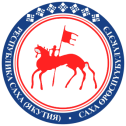 САХА ӨРӨСПҮҮБҮЛҮКЭТИНКИИН БЫЫБАРДЫЫР КОМИССИЯТА(ЦЕНТРИЗБИРКОМ РС(Я)г. ЯкутскПредседательЦентральной избирательной комиссии
Республики Саха (Якутия)        Е.Н. ФедоровСекретарь
Центральной избирательной комиссии
Республики Саха (Якутия)         А.Г. СамойловаПриложение № 1к постановлению Центральной избирательной комиссии Республики Саха (Якутия) от 25 мая 2023 г. № 14/8-7Приложение № 2к постановлению Центральной избирательной комиссии Республики Саха (Якутия) от 25 мая 2023 г. № 14/8-7Приложение № 3к постановлению Центральной избирательной комиссии Республики Саха (Якутия) от 25 мая 2023 г. № 14/8-7 (представляется на бумажном носителе)Приложение к решению ___________________________  (наименование органа избирательного объединения, принявшего решение)от «_____» ______________ _____ года(число)                                                  (месяц)1., дата рождения –, дата рождения –года,года,года,(фамилия, имя, отчество)(фамилия, имя, отчество)(фамилия, имя, отчество)(фамилия, имя, отчество)(фамилия, имя, отчество)(число)(месяц)место рожденияместо рожденияместо рожденияместо рождения,,                                                         ( указывается место рождения согласно паспорту или документу, заменяющему паспорт гражданина                  Российской Федерации)                                                          ( указывается место рождения согласно паспорту или документу, заменяющему паспорт гражданина                  Российской Федерации)                                                          ( указывается место рождения согласно паспорту или документу, заменяющему паспорт гражданина                  Российской Федерации)                                                          ( указывается место рождения согласно паспорту или документу, заменяющему паспорт гражданина                  Российской Федерации)                                                          ( указывается место рождения согласно паспорту или документу, заменяющему паспорт гражданина                  Российской Федерации)                                                          ( указывается место рождения согласно паспорту или документу, заменяющему паспорт гражданина                  Российской Федерации)                                                          ( указывается место рождения согласно паспорту или документу, заменяющему паспорт гражданина                  Российской Федерации)                                                          ( указывается место рождения согласно паспорту или документу, заменяющему паспорт гражданина                  Российской Федерации)                                                          ( указывается место рождения согласно паспорту или документу, заменяющему паспорт гражданина                  Российской Федерации)                                                          ( указывается место рождения согласно паспорту или документу, заменяющему паспорт гражданина                  Российской Федерации)                                                          ( указывается место рождения согласно паспорту или документу, заменяющему паспорт гражданина                  Российской Федерации)                                                          ( указывается место рождения согласно паспорту или документу, заменяющему паспорт гражданина                  Российской Федерации)                                                          ( указывается место рождения согласно паспорту или документу, заменяющему паспорт гражданина                  Российской Федерации)                                                          ( указывается место рождения согласно паспорту или документу, заменяющему паспорт гражданина                  Российской Федерации)                                                          ( указывается место рождения согласно паспорту или документу, заменяющему паспорт гражданина                  Российской Федерации)                                                          ( указывается место рождения согласно паспорту или документу, заменяющему паспорт гражданина                  Российской Федерации)                                                          ( указывается место рождения согласно паспорту или документу, заменяющему паспорт гражданина                  Российской Федерации) адрес места жительстваадрес места жительстваадрес места жительстваадрес места жительстваадрес места жительства,,                                                               (наименование субъекта Российской Федерации, район, город,                                                                (наименование субъекта Российской Федерации, район, город,                                                                (наименование субъекта Российской Федерации, район, город,                                                                (наименование субъекта Российской Федерации, район, город,                                                                (наименование субъекта Российской Федерации, район, город,                                                                (наименование субъекта Российской Федерации, район, город,                                                                (наименование субъекта Российской Федерации, район, город,                                                                (наименование субъекта Российской Федерации, район, город,                                                                (наименование субъекта Российской Федерации, район, город,                                                                (наименование субъекта Российской Федерации, район, город,                                                                (наименование субъекта Российской Федерации, район, город,                                                                (наименование субъекта Российской Федерации, район, город,                                                                (наименование субъекта Российской Федерации, район, город,                                                                (наименование субъекта Российской Федерации, район, город,                                                                (наименование субъекта Российской Федерации, район, город,                                                                (наименование субъекта Российской Федерации, район, город,                                                                (наименование субъекта Российской Федерации, район, город, ,,иной населенный пункт,  улица, дом, корпус, квартира)иной населенный пункт,  улица, дом, корпус, квартира)иной населенный пункт,  улица, дом, корпус, квартира)иной населенный пункт,  улица, дом, корпус, квартира)иной населенный пункт,  улица, дом, корпус, квартира)иной населенный пункт,  улица, дом, корпус, квартира)иной населенный пункт,  улица, дом, корпус, квартира)иной населенный пункт,  улица, дом, корпус, квартира)иной населенный пункт,  улица, дом, корпус, квартира)иной населенный пункт,  улица, дом, корпус, квартира)иной населенный пункт,  улица, дом, корпус, квартира)иной населенный пункт,  улица, дом, корпус, квартира)иной населенный пункт,  улица, дом, корпус, квартира)иной населенный пункт,  улица, дом, корпус, квартира)иной населенный пункт,  улица, дом, корпус, квартира)иной населенный пункт,  улица, дом, корпус, квартира)иной населенный пункт,  улица, дом, корпус, квартира)вид документавид документавид документа,,данные документа, удостоверяющего личность гражданина:данные документа, удостоверяющего личность гражданина:данные документа, удостоверяющего личность гражданина:данные документа, удостоверяющего личность гражданина:данные документа, удостоверяющего личность гражданина:данные документа, удостоверяющего личность гражданина:данные документа, удостоверяющего личность гражданина:данные документа, удостоверяющего личность гражданина:,,(серия, номер и дата выдачи паспорта или документа, заменяющего паспорт гражданина, наименование  (серия, номер и дата выдачи паспорта или документа, заменяющего паспорт гражданина, наименование  (серия, номер и дата выдачи паспорта или документа, заменяющего паспорт гражданина, наименование  (серия, номер и дата выдачи паспорта или документа, заменяющего паспорт гражданина, наименование  (серия, номер и дата выдачи паспорта или документа, заменяющего паспорт гражданина, наименование  (серия, номер и дата выдачи паспорта или документа, заменяющего паспорт гражданина, наименование  (серия, номер и дата выдачи паспорта или документа, заменяющего паспорт гражданина, наименование  (серия, номер и дата выдачи паспорта или документа, заменяющего паспорт гражданина, наименование  (серия, номер и дата выдачи паспорта или документа, заменяющего паспорт гражданина, наименование  (серия, номер и дата выдачи паспорта или документа, заменяющего паспорт гражданина, наименование  (серия, номер и дата выдачи паспорта или документа, заменяющего паспорт гражданина, наименование  (серия, номер и дата выдачи паспорта или документа, заменяющего паспорт гражданина, наименование  (серия, номер и дата выдачи паспорта или документа, заменяющего паспорт гражданина, наименование  (серия, номер и дата выдачи паспорта или документа, заменяющего паспорт гражданина, наименование  (серия, номер и дата выдачи паспорта или документа, заменяющего паспорт гражданина, наименование  (серия, номер и дата выдачи паспорта или документа, заменяющего паспорт гражданина, наименование  (серия, номер и дата выдачи паспорта или документа, заменяющего паспорт гражданина, наименование  ,,или  код органа, выдавшего паспорт или документ, заменяющий паспорт гражданина) или  код органа, выдавшего паспорт или документ, заменяющий паспорт гражданина) или  код органа, выдавшего паспорт или документ, заменяющий паспорт гражданина) или  код органа, выдавшего паспорт или документ, заменяющий паспорт гражданина) или  код органа, выдавшего паспорт или документ, заменяющий паспорт гражданина) или  код органа, выдавшего паспорт или документ, заменяющий паспорт гражданина) или  код органа, выдавшего паспорт или документ, заменяющий паспорт гражданина) или  код органа, выдавшего паспорт или документ, заменяющий паспорт гражданина) или  код органа, выдавшего паспорт или документ, заменяющий паспорт гражданина) или  код органа, выдавшего паспорт или документ, заменяющий паспорт гражданина) или  код органа, выдавшего паспорт или документ, заменяющий паспорт гражданина) или  код органа, выдавшего паспорт или документ, заменяющий паспорт гражданина) или  код органа, выдавшего паспорт или документ, заменяющий паспорт гражданина) или  код органа, выдавшего паспорт или документ, заменяющий паспорт гражданина) или  код органа, выдавшего паспорт или документ, заменяющий паспорт гражданина) или  код органа, выдавшего паспорт или документ, заменяющий паспорт гражданина) или  код органа, выдавшего паспорт или документ, заменяющий паспорт гражданина) 2., дата рождения –, дата рождения –года,года,года,(фамилия, имя, отчество)(фамилия, имя, отчество)(фамилия, имя, отчество)(фамилия, имя, отчество)(фамилия, имя, отчество)(число)(месяц)место рожденияместо рожденияместо рожденияместо рождения,,                                                         ( указывается место рождения согласно паспорту или документу, заменяющему паспорт гражданина                  Российской Федерации)                                                          ( указывается место рождения согласно паспорту или документу, заменяющему паспорт гражданина                  Российской Федерации)                                                          ( указывается место рождения согласно паспорту или документу, заменяющему паспорт гражданина                  Российской Федерации)                                                          ( указывается место рождения согласно паспорту или документу, заменяющему паспорт гражданина                  Российской Федерации)                                                          ( указывается место рождения согласно паспорту или документу, заменяющему паспорт гражданина                  Российской Федерации)                                                          ( указывается место рождения согласно паспорту или документу, заменяющему паспорт гражданина                  Российской Федерации)                                                          ( указывается место рождения согласно паспорту или документу, заменяющему паспорт гражданина                  Российской Федерации)                                                          ( указывается место рождения согласно паспорту или документу, заменяющему паспорт гражданина                  Российской Федерации)                                                          ( указывается место рождения согласно паспорту или документу, заменяющему паспорт гражданина                  Российской Федерации)                                                          ( указывается место рождения согласно паспорту или документу, заменяющему паспорт гражданина                  Российской Федерации)                                                          ( указывается место рождения согласно паспорту или документу, заменяющему паспорт гражданина                  Российской Федерации)                                                          ( указывается место рождения согласно паспорту или документу, заменяющему паспорт гражданина                  Российской Федерации)                                                          ( указывается место рождения согласно паспорту или документу, заменяющему паспорт гражданина                  Российской Федерации)                                                          ( указывается место рождения согласно паспорту или документу, заменяющему паспорт гражданина                  Российской Федерации)                                                          ( указывается место рождения согласно паспорту или документу, заменяющему паспорт гражданина                  Российской Федерации)                                                          ( указывается место рождения согласно паспорту или документу, заменяющему паспорт гражданина                  Российской Федерации)                                                          ( указывается место рождения согласно паспорту или документу, заменяющему паспорт гражданина                  Российской Федерации) адрес места жительстваадрес места жительстваадрес места жительстваадрес места жительстваадрес места жительства,,                                                               (наименование субъекта Российской Федерации, район, город,                                                                (наименование субъекта Российской Федерации, район, город,                                                                (наименование субъекта Российской Федерации, район, город,                                                                (наименование субъекта Российской Федерации, район, город,                                                                (наименование субъекта Российской Федерации, район, город,                                                                (наименование субъекта Российской Федерации, район, город,                                                                (наименование субъекта Российской Федерации, район, город,                                                                (наименование субъекта Российской Федерации, район, город,                                                                (наименование субъекта Российской Федерации, район, город,                                                                (наименование субъекта Российской Федерации, район, город,                                                                (наименование субъекта Российской Федерации, район, город,                                                                (наименование субъекта Российской Федерации, район, город,                                                                (наименование субъекта Российской Федерации, район, город,                                                                (наименование субъекта Российской Федерации, район, город,                                                                (наименование субъекта Российской Федерации, район, город,                                                                (наименование субъекта Российской Федерации, район, город,                                                                (наименование субъекта Российской Федерации, район, город, ,,иной населенный пункт,  улица, дом, корпус, квартира)иной населенный пункт,  улица, дом, корпус, квартира)иной населенный пункт,  улица, дом, корпус, квартира)иной населенный пункт,  улица, дом, корпус, квартира)иной населенный пункт,  улица, дом, корпус, квартира)иной населенный пункт,  улица, дом, корпус, квартира)иной населенный пункт,  улица, дом, корпус, квартира)иной населенный пункт,  улица, дом, корпус, квартира)иной населенный пункт,  улица, дом, корпус, квартира)иной населенный пункт,  улица, дом, корпус, квартира)иной населенный пункт,  улица, дом, корпус, квартира)иной населенный пункт,  улица, дом, корпус, квартира)иной населенный пункт,  улица, дом, корпус, квартира)иной населенный пункт,  улица, дом, корпус, квартира)иной населенный пункт,  улица, дом, корпус, квартира)иной населенный пункт,  улица, дом, корпус, квартира)иной населенный пункт,  улица, дом, корпус, квартира)вид документавид документавид документа,,данные документа, удостоверяющего личность гражданина:данные документа, удостоверяющего личность гражданина:данные документа, удостоверяющего личность гражданина:данные документа, удостоверяющего личность гражданина:данные документа, удостоверяющего личность гражданина:данные документа, удостоверяющего личность гражданина:данные документа, удостоверяющего личность гражданина:данные документа, удостоверяющего личность гражданина:,,(серия, номер и дата выдачи паспорта или документа, заменяющего паспорт гражданина, наименование  (серия, номер и дата выдачи паспорта или документа, заменяющего паспорт гражданина, наименование  (серия, номер и дата выдачи паспорта или документа, заменяющего паспорт гражданина, наименование  (серия, номер и дата выдачи паспорта или документа, заменяющего паспорт гражданина, наименование  (серия, номер и дата выдачи паспорта или документа, заменяющего паспорт гражданина, наименование  (серия, номер и дата выдачи паспорта или документа, заменяющего паспорт гражданина, наименование  (серия, номер и дата выдачи паспорта или документа, заменяющего паспорт гражданина, наименование  (серия, номер и дата выдачи паспорта или документа, заменяющего паспорт гражданина, наименование  (серия, номер и дата выдачи паспорта или документа, заменяющего паспорт гражданина, наименование  (серия, номер и дата выдачи паспорта или документа, заменяющего паспорт гражданина, наименование  (серия, номер и дата выдачи паспорта или документа, заменяющего паспорт гражданина, наименование  (серия, номер и дата выдачи паспорта или документа, заменяющего паспорт гражданина, наименование  (серия, номер и дата выдачи паспорта или документа, заменяющего паспорт гражданина, наименование  (серия, номер и дата выдачи паспорта или документа, заменяющего паспорт гражданина, наименование  (серия, номер и дата выдачи паспорта или документа, заменяющего паспорт гражданина, наименование  (серия, номер и дата выдачи паспорта или документа, заменяющего паспорт гражданина, наименование  (серия, номер и дата выдачи паспорта или документа, заменяющего паспорт гражданина, наименование  ,,или код органа, выдавшего паспорт или документ, заменяющий паспорт гражданина) или код органа, выдавшего паспорт или документ, заменяющий паспорт гражданина) или код органа, выдавшего паспорт или документ, заменяющий паспорт гражданина) или код органа, выдавшего паспорт или документ, заменяющий паспорт гражданина) или код органа, выдавшего паспорт или документ, заменяющий паспорт гражданина) или код органа, выдавшего паспорт или документ, заменяющий паспорт гражданина) или код органа, выдавшего паспорт или документ, заменяющий паспорт гражданина) или код органа, выдавшего паспорт или документ, заменяющий паспорт гражданина) или код органа, выдавшего паспорт или документ, заменяющий паспорт гражданина) или код органа, выдавшего паспорт или документ, заменяющий паспорт гражданина) или код органа, выдавшего паспорт или документ, заменяющий паспорт гражданина) или код органа, выдавшего паспорт или документ, заменяющий паспорт гражданина) или код органа, выдавшего паспорт или документ, заменяющий паспорт гражданина) или код органа, выдавшего паспорт или документ, заменяющий паспорт гражданина) или код органа, выдавшего паспорт или документ, заменяющий паспорт гражданина) или код органа, выдавшего паспорт или документ, заменяющий паспорт гражданина) или код органа, выдавшего паспорт или документ, заменяющий паспорт гражданина) 1., дата рождения –, дата рождения –года,года,года,(фамилия, имя, отчество)(фамилия, имя, отчество)(фамилия, имя, отчество)(фамилия, имя, отчество)(фамилия, имя, отчество)(число)(месяц)место рожденияместо рожденияместо рожденияместо рождения,,                                                         ( указывается место рождения согласно паспорту или документу, заменяющему паспорт гражданина                  Российской Федерации)                                                          ( указывается место рождения согласно паспорту или документу, заменяющему паспорт гражданина                  Российской Федерации)                                                          ( указывается место рождения согласно паспорту или документу, заменяющему паспорт гражданина                  Российской Федерации)                                                          ( указывается место рождения согласно паспорту или документу, заменяющему паспорт гражданина                  Российской Федерации)                                                          ( указывается место рождения согласно паспорту или документу, заменяющему паспорт гражданина                  Российской Федерации)                                                          ( указывается место рождения согласно паспорту или документу, заменяющему паспорт гражданина                  Российской Федерации)                                                          ( указывается место рождения согласно паспорту или документу, заменяющему паспорт гражданина                  Российской Федерации)                                                          ( указывается место рождения согласно паспорту или документу, заменяющему паспорт гражданина                  Российской Федерации)                                                          ( указывается место рождения согласно паспорту или документу, заменяющему паспорт гражданина                  Российской Федерации)                                                          ( указывается место рождения согласно паспорту или документу, заменяющему паспорт гражданина                  Российской Федерации)                                                          ( указывается место рождения согласно паспорту или документу, заменяющему паспорт гражданина                  Российской Федерации)                                                          ( указывается место рождения согласно паспорту или документу, заменяющему паспорт гражданина                  Российской Федерации)                                                          ( указывается место рождения согласно паспорту или документу, заменяющему паспорт гражданина                  Российской Федерации)                                                          ( указывается место рождения согласно паспорту или документу, заменяющему паспорт гражданина                  Российской Федерации)                                                          ( указывается место рождения согласно паспорту или документу, заменяющему паспорт гражданина                  Российской Федерации)                                                          ( указывается место рождения согласно паспорту или документу, заменяющему паспорт гражданина                  Российской Федерации)                                                          ( указывается место рождения согласно паспорту или документу, заменяющему паспорт гражданина                  Российской Федерации) адрес места жительстваадрес места жительстваадрес места жительстваадрес места жительстваадрес места жительства,,                                                               (наименование субъекта Российской Федерации, район, город,                                                                (наименование субъекта Российской Федерации, район, город,                                                                (наименование субъекта Российской Федерации, район, город,                                                                (наименование субъекта Российской Федерации, район, город,                                                                (наименование субъекта Российской Федерации, район, город,                                                                (наименование субъекта Российской Федерации, район, город,                                                                (наименование субъекта Российской Федерации, район, город,                                                                (наименование субъекта Российской Федерации, район, город,                                                                (наименование субъекта Российской Федерации, район, город,                                                                (наименование субъекта Российской Федерации, район, город,                                                                (наименование субъекта Российской Федерации, район, город,                                                                (наименование субъекта Российской Федерации, район, город,                                                                (наименование субъекта Российской Федерации, район, город,                                                                (наименование субъекта Российской Федерации, район, город,                                                                (наименование субъекта Российской Федерации, район, город,                                                                (наименование субъекта Российской Федерации, район, город,                                                                (наименование субъекта Российской Федерации, район, город, ,,иной населенный пункт,  улица, дом, корпус, квартира)иной населенный пункт,  улица, дом, корпус, квартира)иной населенный пункт,  улица, дом, корпус, квартира)иной населенный пункт,  улица, дом, корпус, квартира)иной населенный пункт,  улица, дом, корпус, квартира)иной населенный пункт,  улица, дом, корпус, квартира)иной населенный пункт,  улица, дом, корпус, квартира)иной населенный пункт,  улица, дом, корпус, квартира)иной населенный пункт,  улица, дом, корпус, квартира)иной населенный пункт,  улица, дом, корпус, квартира)иной населенный пункт,  улица, дом, корпус, квартира)иной населенный пункт,  улица, дом, корпус, квартира)иной населенный пункт,  улица, дом, корпус, квартира)иной населенный пункт,  улица, дом, корпус, квартира)иной населенный пункт,  улица, дом, корпус, квартира)иной населенный пункт,  улица, дом, корпус, квартира)иной населенный пункт,  улица, дом, корпус, квартира)вид документавид документавид документа,,данные документа, удостоверяющего личность гражданина:данные документа, удостоверяющего личность гражданина:данные документа, удостоверяющего личность гражданина:данные документа, удостоверяющего личность гражданина:данные документа, удостоверяющего личность гражданина:данные документа, удостоверяющего личность гражданина:данные документа, удостоверяющего личность гражданина:данные документа, удостоверяющего личность гражданина:,,(серия, номер и дата выдачи паспорта или документа, заменяющего паспорт гражданина, наименование  (серия, номер и дата выдачи паспорта или документа, заменяющего паспорт гражданина, наименование  (серия, номер и дата выдачи паспорта или документа, заменяющего паспорт гражданина, наименование  (серия, номер и дата выдачи паспорта или документа, заменяющего паспорт гражданина, наименование  (серия, номер и дата выдачи паспорта или документа, заменяющего паспорт гражданина, наименование  (серия, номер и дата выдачи паспорта или документа, заменяющего паспорт гражданина, наименование  (серия, номер и дата выдачи паспорта или документа, заменяющего паспорт гражданина, наименование  (серия, номер и дата выдачи паспорта или документа, заменяющего паспорт гражданина, наименование  (серия, номер и дата выдачи паспорта или документа, заменяющего паспорт гражданина, наименование  (серия, номер и дата выдачи паспорта или документа, заменяющего паспорт гражданина, наименование  (серия, номер и дата выдачи паспорта или документа, заменяющего паспорт гражданина, наименование  (серия, номер и дата выдачи паспорта или документа, заменяющего паспорт гражданина, наименование  (серия, номер и дата выдачи паспорта или документа, заменяющего паспорт гражданина, наименование  (серия, номер и дата выдачи паспорта или документа, заменяющего паспорт гражданина, наименование  (серия, номер и дата выдачи паспорта или документа, заменяющего паспорт гражданина, наименование  (серия, номер и дата выдачи паспорта или документа, заменяющего паспорт гражданина, наименование  (серия, номер и дата выдачи паспорта или документа, заменяющего паспорт гражданина, наименование  ,,или  код органа, выдавшего паспорт или документ, заменяющий паспорт гражданина) или  код органа, выдавшего паспорт или документ, заменяющий паспорт гражданина) или  код органа, выдавшего паспорт или документ, заменяющий паспорт гражданина) или  код органа, выдавшего паспорт или документ, заменяющий паспорт гражданина) или  код органа, выдавшего паспорт или документ, заменяющий паспорт гражданина) или  код органа, выдавшего паспорт или документ, заменяющий паспорт гражданина) или  код органа, выдавшего паспорт или документ, заменяющий паспорт гражданина) или  код органа, выдавшего паспорт или документ, заменяющий паспорт гражданина) или  код органа, выдавшего паспорт или документ, заменяющий паспорт гражданина) или  код органа, выдавшего паспорт или документ, заменяющий паспорт гражданина) или  код органа, выдавшего паспорт или документ, заменяющий паспорт гражданина) или  код органа, выдавшего паспорт или документ, заменяющий паспорт гражданина) или  код органа, выдавшего паспорт или документ, заменяющий паспорт гражданина) или  код органа, выдавшего паспорт или документ, заменяющий паспорт гражданина) или  код органа, выдавшего паспорт или документ, заменяющий паспорт гражданина) или  код органа, выдавшего паспорт или документ, заменяющий паспорт гражданина) или  код органа, выдавшего паспорт или документ, заменяющий паспорт гражданина) 2., дата рождения –, дата рождения –года,года,года,(фамилия, имя, отчество)(фамилия, имя, отчество)(фамилия, имя, отчество)(фамилия, имя, отчество)(фамилия, имя, отчество)(число)(месяц)место рожденияместо рожденияместо рожденияместо рождения,,                                                         ( указывается место рождения согласно паспорту или документу, заменяющему паспорт гражданина                  Российской Федерации)                                                          ( указывается место рождения согласно паспорту или документу, заменяющему паспорт гражданина                  Российской Федерации)                                                          ( указывается место рождения согласно паспорту или документу, заменяющему паспорт гражданина                  Российской Федерации)                                                          ( указывается место рождения согласно паспорту или документу, заменяющему паспорт гражданина                  Российской Федерации)                                                          ( указывается место рождения согласно паспорту или документу, заменяющему паспорт гражданина                  Российской Федерации)                                                          ( указывается место рождения согласно паспорту или документу, заменяющему паспорт гражданина                  Российской Федерации)                                                          ( указывается место рождения согласно паспорту или документу, заменяющему паспорт гражданина                  Российской Федерации)                                                          ( указывается место рождения согласно паспорту или документу, заменяющему паспорт гражданина                  Российской Федерации)                                                          ( указывается место рождения согласно паспорту или документу, заменяющему паспорт гражданина                  Российской Федерации)                                                          ( указывается место рождения согласно паспорту или документу, заменяющему паспорт гражданина                  Российской Федерации)                                                          ( указывается место рождения согласно паспорту или документу, заменяющему паспорт гражданина                  Российской Федерации)                                                          ( указывается место рождения согласно паспорту или документу, заменяющему паспорт гражданина                  Российской Федерации)                                                          ( указывается место рождения согласно паспорту или документу, заменяющему паспорт гражданина                  Российской Федерации)                                                          ( указывается место рождения согласно паспорту или документу, заменяющему паспорт гражданина                  Российской Федерации)                                                          ( указывается место рождения согласно паспорту или документу, заменяющему паспорт гражданина                  Российской Федерации)                                                          ( указывается место рождения согласно паспорту или документу, заменяющему паспорт гражданина                  Российской Федерации)                                                          ( указывается место рождения согласно паспорту или документу, заменяющему паспорт гражданина                  Российской Федерации) адрес места жительстваадрес места жительстваадрес места жительстваадрес места жительстваадрес места жительства,,                                                               (наименование субъекта Российской Федерации, район, город,                                                                (наименование субъекта Российской Федерации, район, город,                                                                (наименование субъекта Российской Федерации, район, город,                                                                (наименование субъекта Российской Федерации, район, город,                                                                (наименование субъекта Российской Федерации, район, город,                                                                (наименование субъекта Российской Федерации, район, город,                                                                (наименование субъекта Российской Федерации, район, город,                                                                (наименование субъекта Российской Федерации, район, город,                                                                (наименование субъекта Российской Федерации, район, город,                                                                (наименование субъекта Российской Федерации, район, город,                                                                (наименование субъекта Российской Федерации, район, город,                                                                (наименование субъекта Российской Федерации, район, город,                                                                (наименование субъекта Российской Федерации, район, город,                                                                (наименование субъекта Российской Федерации, район, город,                                                                (наименование субъекта Российской Федерации, район, город,                                                                (наименование субъекта Российской Федерации, район, город,                                                                (наименование субъекта Российской Федерации, район, город, ,,иной населенный пункт,  улица, дом, корпус, квартира)иной населенный пункт,  улица, дом, корпус, квартира)иной населенный пункт,  улица, дом, корпус, квартира)иной населенный пункт,  улица, дом, корпус, квартира)иной населенный пункт,  улица, дом, корпус, квартира)иной населенный пункт,  улица, дом, корпус, квартира)иной населенный пункт,  улица, дом, корпус, квартира)иной населенный пункт,  улица, дом, корпус, квартира)иной населенный пункт,  улица, дом, корпус, квартира)иной населенный пункт,  улица, дом, корпус, квартира)иной населенный пункт,  улица, дом, корпус, квартира)иной населенный пункт,  улица, дом, корпус, квартира)иной населенный пункт,  улица, дом, корпус, квартира)иной населенный пункт,  улица, дом, корпус, квартира)иной населенный пункт,  улица, дом, корпус, квартира)иной населенный пункт,  улица, дом, корпус, квартира)иной населенный пункт,  улица, дом, корпус, квартира)вид документавид документавид документа,,данные документа, удостоверяющего личность гражданина:данные документа, удостоверяющего личность гражданина:данные документа, удостоверяющего личность гражданина:данные документа, удостоверяющего личность гражданина:данные документа, удостоверяющего личность гражданина:данные документа, удостоверяющего личность гражданина:данные документа, удостоверяющего личность гражданина:данные документа, удостоверяющего личность гражданина:,,(серия, номер и дата выдачи паспорта или документа, заменяющего паспорт гражданина, наименование  (серия, номер и дата выдачи паспорта или документа, заменяющего паспорт гражданина, наименование  (серия, номер и дата выдачи паспорта или документа, заменяющего паспорт гражданина, наименование  (серия, номер и дата выдачи паспорта или документа, заменяющего паспорт гражданина, наименование  (серия, номер и дата выдачи паспорта или документа, заменяющего паспорт гражданина, наименование  (серия, номер и дата выдачи паспорта или документа, заменяющего паспорт гражданина, наименование  (серия, номер и дата выдачи паспорта или документа, заменяющего паспорт гражданина, наименование  (серия, номер и дата выдачи паспорта или документа, заменяющего паспорт гражданина, наименование  (серия, номер и дата выдачи паспорта или документа, заменяющего паспорт гражданина, наименование  (серия, номер и дата выдачи паспорта или документа, заменяющего паспорт гражданина, наименование  (серия, номер и дата выдачи паспорта или документа, заменяющего паспорт гражданина, наименование  (серия, номер и дата выдачи паспорта или документа, заменяющего паспорт гражданина, наименование  (серия, номер и дата выдачи паспорта или документа, заменяющего паспорт гражданина, наименование  (серия, номер и дата выдачи паспорта или документа, заменяющего паспорт гражданина, наименование  (серия, номер и дата выдачи паспорта или документа, заменяющего паспорт гражданина, наименование  (серия, номер и дата выдачи паспорта или документа, заменяющего паспорт гражданина, наименование  (серия, номер и дата выдачи паспорта или документа, заменяющего паспорт гражданина, наименование  ,,или код органа, выдавшего паспорт или документ, заменяющий паспорт гражданина) или код органа, выдавшего паспорт или документ, заменяющий паспорт гражданина) или код органа, выдавшего паспорт или документ, заменяющий паспорт гражданина) или код органа, выдавшего паспорт или документ, заменяющий паспорт гражданина) или код органа, выдавшего паспорт или документ, заменяющий паспорт гражданина) или код органа, выдавшего паспорт или документ, заменяющий паспорт гражданина) или код органа, выдавшего паспорт или документ, заменяющий паспорт гражданина) или код органа, выдавшего паспорт или документ, заменяющий паспорт гражданина) или код органа, выдавшего паспорт или документ, заменяющий паспорт гражданина) или код органа, выдавшего паспорт или документ, заменяющий паспорт гражданина) или код органа, выдавшего паспорт или документ, заменяющий паспорт гражданина) или код органа, выдавшего паспорт или документ, заменяющий паспорт гражданина) или код органа, выдавшего паспорт или документ, заменяющий паспорт гражданина) или код органа, выдавшего паспорт или документ, заменяющий паспорт гражданина) или код органа, выдавшего паспорт или документ, заменяющий паспорт гражданина) или код органа, выдавшего паспорт или документ, заменяющий паспорт гражданина) или код органа, выдавшего паспорт или документ, заменяющий паспорт гражданина) (должность)(подпись)(инициалы, фамилия)МПизбирательного объединения Приложение № 3.1к постановлению Центральной избирательной комиссии Республики Саха (Якутия)  от 25 мая 2023 г. № 14/8-7(представляется в машиночитаемом виде)№ п/пСведения, необходимые для ввода, для подготовки документа в машиночитаемом виде с использованием специализированного программного изделия1Номер кандидата в общереспубликанской части республиканского списка кандидатов (для кандидата, выдвинутого в составе общереспубликанской  части республиканского списка кандидатов)2Номер региональной группы (для кандидата, выдвинутого в составе одной из региональных групп республиканского списка)3Номер кандидата в региональной группе4Фамилия5Имя6Отчество7Дата рождения8Место рождения9Вид документа (паспорт или документ, заменяющий паспорт гражданина) 10Серия паспорта или документа, заменяющего паспорт гражданина11Номер паспорта или документа, заменяющего паспорт гражданина12Дата выдачи паспорта или документа, заменяющего паспорт гражданина13Наименование органа, выдавшего паспорт или документ, заменяющий паспорт гражданина14Код органа, выдавшего паспорт или документ, заменяющий паспорт гражданина15ИНН (при наличии)16СНИЛС17Гражданство18Наименование субъекта Российской Федерации, в котором находится место жительства кандидата19Район, город, иной населенный пункт, в котором находится место жительства кандидата20Улица, номер дома, корпус, строение и т.д, квартира места жительства кандидата(21)Сведения о профессиональном образовании (при наличии):21.1Наименование организации, осуществляющей образовательную деятельность21.2Год окончания организации, осуществляющей образовательную деятельность21.3Реквизиты документа об образовании и о квалификации (наименование, серия, номер)22Основное место работы или службы (в случае отсутствия основного места работы или службы – род занятий)23Занимаемая должность24Сведения об исполнении обязанностей депутата на непостоянной основе и наименование представительного органа, депутатом которого является кандидат (при наличии)25Сведения о судимости – сведения о когда-либо имевшихся судимостях с указанием номера (номеров) и части (частей), пункта (пунктов), а также наименования (наименований) статьи (статей) Уголовного кодекса Российской Федерации, на основании которой (которых) был осужден кандидат, статьи (статей) Уголовного кодекса, принятого в соответствии с Основами уголовного законодательства Союза ССР и союзных республик, статьи (статей) закона иностранного государства, если кандидат был осужден в соответствии с указанными законодательными актами за деяния, признаваемые преступлением действующим Уголовным кодексом Российской Федерации26Сведения о снятии или погашении судимости (если судимость снята или погашена)27Членство в политической партии, выдвинувшей республиканский  список кандидатов28Принадлежность к политической партии, выдвинувшей республиканский список кандидатов, либо к иному общественному объединению и статус кандидата в этой политической партии, этом общественном объединении29Признак того, что кандидат является иностранным агентом30Признак того, что кандидат является кандидатом, аффилированным с иностранным агентом(31)Сведения об избирательном объединении:31.1Наименование избирательного объединения31.2Дата проведения съезда (конференции, общего собрания), на котором выдвинут республиканский список кандидатов31.3Должность уполномоченного лица избирательного объединения, подписывающего республиканский список кандидатов для представления в Центризбирком РС(Я)31.4Инициалы, фамилия уполномоченного лица избирательного объединения, подписывающего республиканский список кандидатов для представления в Центризбирком РС(Я)31.5Наименование органа избирательного объединения, принявшего решение(32)Параметры региональных групп (соответствующих территории одномандатного избирательного округа):32.1Номер и наименование региональной группы32.2Наименование одномандатного избирательного  округа32.3Номер одномандатного избирательного округаПриложение № 3.2к постановлению Центральной избирательной комиссии Республики Саха (Якутия)  от 25 мая 2023 г. № 14/8-7 (представляется на бумажном носителе и машиночитаемом виде)УТВЕРЖДЕНАПостановлением Центральной избирательной комиссии Республики Саха (Якутия)  от 25 мая 2023 г. № 14/8-7Приложение к решению __________________________Приложение к решению __________________________Приложение к решению __________________________Приложение к решению __________________________  (наименование органа избирательного объединения, принявшего решение)  (наименование органа избирательного объединения, принявшего решение)  (наименование органа избирательного объединения, принявшего решение)  (наименование органа избирательного объединения, принявшего решение)от «_____» ______________ _____ годаот «_____» ______________ _____ годаот «_____» ______________ _____ годаот «_____» ______________ _____ года(число)(месяц)1., дата рождения –, дата рождения –года,года,года,года,(фамилия, имя, отчество)(фамилия, имя, отчество)(фамилия, имя, отчество)(фамилия, имя, отчество)(фамилия, имя, отчество)(число)(месяц)место рожденияместо рожденияместо рожденияместо рождения,,,                                                         ( указывается место рождения согласно паспорту или документу, заменяющему паспорт гражданина                  Российской Федерации)                                                          ( указывается место рождения согласно паспорту или документу, заменяющему паспорт гражданина                  Российской Федерации)                                                          ( указывается место рождения согласно паспорту или документу, заменяющему паспорт гражданина                  Российской Федерации)                                                          ( указывается место рождения согласно паспорту или документу, заменяющему паспорт гражданина                  Российской Федерации)                                                          ( указывается место рождения согласно паспорту или документу, заменяющему паспорт гражданина                  Российской Федерации)                                                          ( указывается место рождения согласно паспорту или документу, заменяющему паспорт гражданина                  Российской Федерации)                                                          ( указывается место рождения согласно паспорту или документу, заменяющему паспорт гражданина                  Российской Федерации)                                                          ( указывается место рождения согласно паспорту или документу, заменяющему паспорт гражданина                  Российской Федерации)                                                          ( указывается место рождения согласно паспорту или документу, заменяющему паспорт гражданина                  Российской Федерации)                                                          ( указывается место рождения согласно паспорту или документу, заменяющему паспорт гражданина                  Российской Федерации)                                                          ( указывается место рождения согласно паспорту или документу, заменяющему паспорт гражданина                  Российской Федерации)                                                          ( указывается место рождения согласно паспорту или документу, заменяющему паспорт гражданина                  Российской Федерации)                                                          ( указывается место рождения согласно паспорту или документу, заменяющему паспорт гражданина                  Российской Федерации)                                                          ( указывается место рождения согласно паспорту или документу, заменяющему паспорт гражданина                  Российской Федерации)                                                          ( указывается место рождения согласно паспорту или документу, заменяющему паспорт гражданина                  Российской Федерации)                                                          ( указывается место рождения согласно паспорту или документу, заменяющему паспорт гражданина                  Российской Федерации)                                                          ( указывается место рождения согласно паспорту или документу, заменяющему паспорт гражданина                  Российской Федерации)                                                          ( указывается место рождения согласно паспорту или документу, заменяющему паспорт гражданина                  Российской Федерации) адрес места жительстваадрес места жительстваадрес места жительстваадрес места жительстваадрес места жительства,,,,                                                               (наименование субъекта Российской Федерации, район, город,                                                                (наименование субъекта Российской Федерации, район, город,                                                                (наименование субъекта Российской Федерации, район, город,                                                                (наименование субъекта Российской Федерации, район, город,                                                                (наименование субъекта Российской Федерации, район, город,                                                                (наименование субъекта Российской Федерации, район, город,                                                                (наименование субъекта Российской Федерации, район, город,                                                                (наименование субъекта Российской Федерации, район, город,                                                                (наименование субъекта Российской Федерации, район, город,                                                                (наименование субъекта Российской Федерации, район, город,                                                                (наименование субъекта Российской Федерации, район, город,                                                                (наименование субъекта Российской Федерации, район, город,                                                                (наименование субъекта Российской Федерации, район, город,                                                                (наименование субъекта Российской Федерации, район, город,                                                                (наименование субъекта Российской Федерации, район, город,                                                                (наименование субъекта Российской Федерации, район, город,                                                                (наименование субъекта Российской Федерации, район, город,                                                                (наименование субъекта Российской Федерации, район, город, ,,,иной населенный пункт,  улица, дом, корпус, квартира)иной населенный пункт,  улица, дом, корпус, квартира)иной населенный пункт,  улица, дом, корпус, квартира)иной населенный пункт,  улица, дом, корпус, квартира)иной населенный пункт,  улица, дом, корпус, квартира)иной населенный пункт,  улица, дом, корпус, квартира)иной населенный пункт,  улица, дом, корпус, квартира)иной населенный пункт,  улица, дом, корпус, квартира)иной населенный пункт,  улица, дом, корпус, квартира)иной населенный пункт,  улица, дом, корпус, квартира)иной населенный пункт,  улица, дом, корпус, квартира)иной населенный пункт,  улица, дом, корпус, квартира)иной населенный пункт,  улица, дом, корпус, квартира)иной населенный пункт,  улица, дом, корпус, квартира)иной населенный пункт,  улица, дом, корпус, квартира)иной населенный пункт,  улица, дом, корпус, квартира)иной населенный пункт,  улица, дом, корпус, квартира)иной населенный пункт,  улица, дом, корпус, квартира)вид документавид документавид документа,,данные документа, удостоверяющего личность гражданина:данные документа, удостоверяющего личность гражданина:данные документа, удостоверяющего личность гражданина:данные документа, удостоверяющего личность гражданина:данные документа, удостоверяющего личность гражданина:данные документа, удостоверяющего личность гражданина:данные документа, удостоверяющего личность гражданина:данные документа, удостоверяющего личность гражданина:данные документа, удостоверяющего личность гражданина:,,,(серия, номер и дата выдачи паспорта или документа, заменяющего паспорт гражданина, наименование  (серия, номер и дата выдачи паспорта или документа, заменяющего паспорт гражданина, наименование  (серия, номер и дата выдачи паспорта или документа, заменяющего паспорт гражданина, наименование  (серия, номер и дата выдачи паспорта или документа, заменяющего паспорт гражданина, наименование  (серия, номер и дата выдачи паспорта или документа, заменяющего паспорт гражданина, наименование  (серия, номер и дата выдачи паспорта или документа, заменяющего паспорт гражданина, наименование  (серия, номер и дата выдачи паспорта или документа, заменяющего паспорт гражданина, наименование  (серия, номер и дата выдачи паспорта или документа, заменяющего паспорт гражданина, наименование  (серия, номер и дата выдачи паспорта или документа, заменяющего паспорт гражданина, наименование  (серия, номер и дата выдачи паспорта или документа, заменяющего паспорт гражданина, наименование  (серия, номер и дата выдачи паспорта или документа, заменяющего паспорт гражданина, наименование  (серия, номер и дата выдачи паспорта или документа, заменяющего паспорт гражданина, наименование  (серия, номер и дата выдачи паспорта или документа, заменяющего паспорт гражданина, наименование  (серия, номер и дата выдачи паспорта или документа, заменяющего паспорт гражданина, наименование  (серия, номер и дата выдачи паспорта или документа, заменяющего паспорт гражданина, наименование  (серия, номер и дата выдачи паспорта или документа, заменяющего паспорт гражданина, наименование  (серия, номер и дата выдачи паспорта или документа, заменяющего паспорт гражданина, наименование  (серия, номер и дата выдачи паспорта или документа, заменяющего паспорт гражданина, наименование  ,,,или код органа, выдавшего паспорт или документ, заменяющий паспорт гражданина) или код органа, выдавшего паспорт или документ, заменяющий паспорт гражданина) или код органа, выдавшего паспорт или документ, заменяющий паспорт гражданина) или код органа, выдавшего паспорт или документ, заменяющий паспорт гражданина) или код органа, выдавшего паспорт или документ, заменяющий паспорт гражданина) или код органа, выдавшего паспорт или документ, заменяющий паспорт гражданина) или код органа, выдавшего паспорт или документ, заменяющий паспорт гражданина) или код органа, выдавшего паспорт или документ, заменяющий паспорт гражданина) или код органа, выдавшего паспорт или документ, заменяющий паспорт гражданина) или код органа, выдавшего паспорт или документ, заменяющий паспорт гражданина) или код органа, выдавшего паспорт или документ, заменяющий паспорт гражданина) или код органа, выдавшего паспорт или документ, заменяющий паспорт гражданина) или код органа, выдавшего паспорт или документ, заменяющий паспорт гражданина) или код органа, выдавшего паспорт или документ, заменяющий паспорт гражданина) или код органа, выдавшего паспорт или документ, заменяющий паспорт гражданина) или код органа, выдавшего паспорт или документ, заменяющий паспорт гражданина) или код органа, выдавшего паспорт или документ, заменяющий паспорт гражданина) или код органа, выдавшего паспорт или документ, заменяющий паспорт гражданина) 	 (наименование и номер одномандатного избирательного округа)	 (наименование и номер одномандатного избирательного округа)	 (наименование и номер одномандатного избирательного округа)	 (наименование и номер одномандатного избирательного округа)	 (наименование и номер одномандатного избирательного округа)	 (наименование и номер одномандатного избирательного округа)	 (наименование и номер одномандатного избирательного округа)	 (наименование и номер одномандатного избирательного округа)	 (наименование и номер одномандатного избирательного округа)	 (наименование и номер одномандатного избирательного округа)	 (наименование и номер одномандатного избирательного округа)	 (наименование и номер одномандатного избирательного округа)	 (наименование и номер одномандатного избирательного округа)	 (наименование и номер одномандатного избирательного округа)	 (наименование и номер одномандатного избирательного округа)	 (наименование и номер одномандатного избирательного округа)	 (наименование и номер одномандатного избирательного округа)	 (наименование и номер одномандатного избирательного округа)	 (наименование и номер одномандатного избирательного округа)	 (наименование и номер одномандатного избирательного округа)МПизбирательного объединения Приложение № 4к постановлению Центральной избирательной комиссии Республики Саха (Якутия) от 25 мая 2023 г. № 14/8-7Число избранных делегатов съезда (конференции, общего собрания)    _________Число зарегистрированных делегатов, принявших участие в работе съезда (конференции, общего собрания)     ________Число зарегистрированных делегатов, необходимое для принятия решения в соответствии с уставом избирательного объединения__________________________Председатель (подпись)(инициалы, фамилия)Секретарь (подпись)(инициалы, фамилия)Приложение № 4.1к постановлению Центральной избирательной комиссии Республики Саха (Якутия) от 25 мая 2023 г. № 14/8-7Число избранных делегатов съезда (конференции, общего собрания) _________Число зарегистрированных делегатов, принявших участие в работе съезда (конференции, общего собрания) ________Число зарегистрированных делегатов, необходимое для принятия решения в соответствии с уставом избирательного объединения__________________________Председатель (подпись)(инициалы, фамилия)Секретарь (подпись)(инициалы, фамилия)Приложение № 5(форма документа на бумажном носителе, изготовленного с использованием программных средств на основе документа 
в машиночитаемом виде)к постановлению Центральной избирательной комиссии Республики Саха (Якутия)  от 25 мая 2023 г. № 14/8-7В Центральную избирательную комиссию
Республики Саха (Якутия) дата рождения –года, место рождения –(число)(месяц)ИНН –, СНИЛС –,(идентификационный номер налогоплательщика (при наличии)(идентификационный номер налогоплательщика (при наличии)Страховой номер индивидуального лицевого счета(подпись собственноручно)(фамилия, имя, отчество указываются кандидатом собственноручно)Приложение № 5.1к постановлению Центральной избирательной комиссии Республики Саха (Якутия)   от 25 мая 2023 г. № 14/8-7(форма документа на бумажном носителе, изготовленного с использованием программных средств на основе документа 
в машиночитаемом виде)дата рождения –года, место рождения –(число)(месяц)ИНН –,       СНИЛС –,       СНИЛС –, (идентификационный номер налогоплательщика (при наличии)  (идентификационный номер налогоплательщика (при наличии)  (идентификационный номер налогоплательщика (при наличии) Страховой номер индивидуального лицевого счетаСтраховой номер индивидуального лицевого счета(подпись собственноручно)(фамилия, имя, отчество указываются кандидатом собственноручно)Приложение № 5.2к постановлению Центральной избирательной комиссии Республики Саха (Якутия)  от 25 мая 2023 г. № 14/8-7 (форма документа на бумажном носителе, изготовленного с использованием программных средств на основе документа 
в машиночитаемом виде)дата рождения –года, место рождения –(число)(месяц)ИНН  -, СНИЛС –, СНИЛС –,            (идентификационный номер налогоплательщика (при наличии)            (идентификационный номер налогоплательщика (при наличии)            (идентификационный номер налогоплательщика (при наличии)Страховой номер индивидуального лицевого счетаСтраховой номер индивидуального лицевого счета(подпись собственноручно)(фамилия, имя, отчество указываются кандидатом собственноручно)Приложение № 6к постановлению Центральной избирательной комиссии Республики Саха (Якутия) от 25 мая 2023 г. № 14/8-7(представляется на бумажном носителе)(должность)(подпись)(инициалы, фамилия)МП избирательного объединения Приложение № 7к постановлению Центральной избирательной комиссии Республики Саха (Якутия) от 25 мая 2023 г. № 14/8-7Дана,(фамилия, имя, отчество)(фамилия, имя, отчество)(фамилия, имя, отчество)(фамилия, имя, отчество)(фамилия, имя, отчество)(фамилия, имя, отчество)(фамилия, имя, отчество)(фамилия, имя, отчество)(фамилия, имя, отчество)(фамилия, имя, отчество)дата рождения –дата рождения –года,года,года,(число)(месяц)в том, что _____ является                                 (он / она)                                (он / она)(указать членство, участие, статус,наименование политической партии либо иного общественного объединения,наименование политической партии либо иного общественного объединения,наименование политической партии либо иного общественного объединения,.дату регистрации и регистрационный номер общественного объединения)дату регистрации и регистрационный номер общественного объединения)дату регистрации и регистрационный номер общественного объединения)(должность)(подпись)(инициалы, фамилия)МП избирательного объединения МП избирательного объединения Приложение № 7.1к постановлению Центральной избирательной комиссии Республики Саха (Якутия) от 25 мая 2023 г. № 14/8-7Приложение № 7.1к постановлению Центральной избирательной комиссии Республики Саха (Якутия) от 25 мая 2023 г. № 14/8-7Дана,(фамилия, имя, отчество)(фамилия, имя, отчество)(фамилия, имя, отчество)(фамилия, имя, отчество)(фамилия, имя, отчество)(фамилия, имя, отчество)(фамилия, имя, отчество)(фамилия, имя, отчество)(фамилия, имя, отчество)(фамилия, имя, отчество)дата рождения –дата рождения –года,года,года,(число)(месяц)в том, что _____ является                                 (он / она)                                (он / она)(указать членство, участие, статус,наименование политической партии либо иного общественного объединения,наименование политической партии либо иного общественного объединения,наименование политической партии либо иного общественного объединения,.дату регистрации и регистрационный номер общественного объединения)дату регистрации и регистрационный номер общественного объединения)дату регистрации и регистрационный номер общественного объединения)(должность)(подпись)(инициалы, фамилия)МП избирательного объединения Фамилия,
имя,
отчество,
серия и номер паспорта или документа, заменяющего паспорт гражданина, ИНН 2, СНИЛСДоходы заДоходы заДоходы заИмущество по состоянию на «Имущество по состоянию на «Имущество по состоянию на «Имущество по состоянию на «Имущество по состоянию на «Имущество по состоянию на «»20года 4года 4года 4Фамилия,
имя,
отчество,
серия и номер паспорта или документа, заменяющего паспорт гражданина, ИНН 2, СНИЛСДоходы заДоходы заДоходы заФамилия,
имя,
отчество,
серия и номер паспорта или документа, заменяющего паспорт гражданина, ИНН 2, СНИЛСгод 3Недвижимое имуществоНедвижимое имуществоНедвижимое имуществоНедвижимое имуществоНедвижимое имуществоНедвижимое имуществоНедвижимое имуществоНедвижимое имуществоТранспортные средстваДенежные средства и драгоценные металлы 7, находящиеся на счетах (во вкладах) в банкахДенежные средства и драгоценные металлы 7, находящиеся на счетах (во вкладах) в банкахДенежные средства и драгоценные металлы 7, находящиеся на счетах (во вкладах) в банкахИное имуществоИное имуществоИное имуществоИное имуществоФамилия,
имя,
отчество,
серия и номер паспорта или документа, заменяющего паспорт гражданина, ИНН 2, СНИЛСНедвижимое имуществоНедвижимое имуществоНедвижимое имуществоНедвижимое имуществоНедвижимое имуществоНедвижимое имуществоНедвижимое имуществоНедвижимое имуществоТранспортные средстваДенежные средства и драгоценные металлы 7, находящиеся на счетах (во вкладах) в банкахДенежные средства и драгоценные металлы 7, находящиеся на счетах (во вкладах) в банкахДенежные средства и драгоценные металлы 7, находящиеся на счетах (во вкладах) в банкахЦенные бумагиЦенные бумагиЦенные бумагиИное участие в коммерческих организациях 11Фамилия,
имя,
отчество,
серия и номер паспорта или документа, заменяющего паспорт гражданина, ИНН 2, СНИЛСНедвижимое имуществоНедвижимое имуществоНедвижимое имуществоНедвижимое имуществоНедвижимое имуществоНедвижимое имуществоНедвижимое имуществоНедвижимое имуществоТранспортные средстваДенежные средства и драгоценные металлы 7, находящиеся на счетах (во вкладах) в банкахДенежные средства и драгоценные металлы 7, находящиеся на счетах (во вкладах) в банкахДенежные средства и драгоценные металлы 7, находящиеся на счетах (во вкладах) в банкахАкции 9Акции 9Иные ценные бумаги 10Иное участие в коммерческих организациях 11Фамилия,
имя,
отчество,
серия и номер паспорта или документа, заменяющего паспорт гражданина, ИНН 2, СНИЛСИсточник выплаты дохода,
сумма
(руб.)5Источник выплаты дохода,
сумма
(руб.)5Источник выплаты дохода,
сумма
(руб.)5Земельные участкиЖилые
домаКвартиры, комнатыСадовые
домаМашино-местаИное недвижимое имуществоИное недвижимое имуществоИное недвижимое имуществоВид 6, марка, модель, год выпускаНаименование и адрес банка, номер счета, остаток на счете
(руб.8)Наименование и адрес банка, номер счета, остаток на счете
(руб.8)Наименование и адрес банка, номер счета, остаток на счете
(руб.8)Наименование организации, ИНН, адрес, количество акций, номинальная стоимость одной акции (руб.)Наименование организации, ИНН, адрес, количество акций, номинальная стоимость одной акции (руб.)Вид ценной бумаги, лицо, выпустившее ценную бумагу, ИНН, адрес, количество ценных бумаг, общая стоимость (руб.)Наименование организации, ИНН, адрес, доля участияФамилия,
имя,
отчество,
серия и номер паспорта или документа, заменяющего паспорт гражданина, ИНН 2, СНИЛСИсточник выплаты дохода,
сумма
(руб.)5Источник выплаты дохода,
сумма
(руб.)5Источник выплаты дохода,
сумма
(руб.)5Место нахождения (адрес),
общая площадь
(кв. м)Место нахождения (адрес),
общая площадь
(кв. м)Место нахождения (адрес),
общая площадь
(кв. м)Место нахождения (адрес),
общая площадь
(кв. м)Место нахождения (адрес),
общая площадь
(кв. м)Наименование, место нахождения (адрес), общая площадь
(кв. м)Наименование, место нахождения (адрес), общая площадь
(кв. м)Наименование, место нахождения (адрес), общая площадь
(кв. м)Вид 6, марка, модель, год выпускаНаименование и адрес банка, номер счета, остаток на счете
(руб.8)Наименование и адрес банка, номер счета, остаток на счете
(руб.8)Наименование и адрес банка, номер счета, остаток на счете
(руб.8)Наименование организации, ИНН, адрес, количество акций, номинальная стоимость одной акции (руб.)Наименование организации, ИНН, адрес, количество акций, номинальная стоимость одной акции (руб.)Вид ценной бумаги, лицо, выпустившее ценную бумагу, ИНН, адрес, количество ценных бумаг, общая стоимость (руб.)Наименование организации, ИНН, адрес, доля участия«»г.№ п/пСведения, необходимые для ввода, для подготовки документа в машиночитаемом виде с использованием специализированного программного изделия1Фамилия2Имя3Отчество4Вид документа (паспорт или документ, заменяющий паспорт гражданина)5Серия паспорта или документа, заменяющего паспорт гражданина6Номер паспорта или документа, заменяющего паспорт гражданина7ИНН (указывается при наличии)8СНИЛС(9)Доходы:9.1Источник выплаты дохода9.2Сумма (руб.)(10)Имущество(10.1)Недвижимое имущество:10.1.1Земельные участки:10.1.1.1Место нахождения (адрес)10.1.1.2Общая площадь (кв. м)10.1.2Жилые дома:10.1.2.1Место нахождения (адрес)10.1.2.2Общая площадь (кв. м)10.1.3Квартиры, комнаты:10.1.3.1Место нахождения (адрес)10.1.3.2Общая площадь (кв. м)10.1.4Садовые дома:10.1.4.1Место нахождения (адрес)10.1.4.2Общая площадь (кв. м)10.1.5Машино-места:10.1.5.1Место нахождения (адрес)10.1.5.2Общая площадь (кв. м)10.1.6Иное недвижимое имущество:10.1.6.1Наименование10.1.6.2Место нахождения (адрес)10.1.6.3Общая площадь (кв. м)10.2.Транспортные средства:10.2.1Вид10.2.2Марка10.2.3Модель10.2.4Год выпуска(10.3)Денежные средства и драгоценные металлы, находящиеся на счетах и (во вкладах) в банках:10.3.1Наименование банка10.3.2Адрес банка10.3.3Номер счета10.3.4Остаток (руб.)(10.4)Иное имущество(10.4.1)Ценные бумаги(10.4.1.1)Акции10.4.1.1.1Наименование организации10.4.1.1.2ИНН организации10.4.1.1.3Адрес10.4.1.1.4Количество акций 10.4.1.1.5Номинальная стоимость одной акции (руб.)(10.4.2)Иные ценные бумаги10.4.2.1Вид ценной бумаги 10.4.2.2Лицо, выпустившее ценную бумагу10.4.2.3ИНН10.4.2.4Адрес10.4.2.4.1Количество ценных бумаг10.4.2.4.2Общая стоимость (руб.)(10.4.3)Иное участие в коммерческих организациях10.4.3.1Наименование организации10.4.3.2ИНН10.4.3.3Адрес10.4.3.4Доля участия11.Дата, по состоянию на которую представляются сведения об имуществе12.Год, за который представляются сведения о доходахПриложение к решению ________________________________Приложение к решению ________________________________Приложение к решению ________________________________Приложение к решению ________________________________(наименование органа избирательного объединения)(наименование органа избирательного объединения)(наименование органа избирательного объединения)(наименование органа избирательного объединения)от «_____» ______________ _____ годаот «_____» ______________ _____ годаот «_____» ______________ _____ годаот «_____» ______________ _____ года(число)(месяц)1., дата рождения –, дата рождения –года,года,(фамилия, имя, отчество)(фамилия, имя, отчество)(число)(число)(месяц)объем полномочий –объем полномочий –объем полномочий –,(для  уполномоченных представителей по финансовым вопросам указывается объем полномочий (для  уполномоченных представителей по финансовым вопросам указывается объем полномочий (для  уполномоченных представителей по финансовым вопросам указывается объем полномочий (для  уполномоченных представителей по финансовым вопросам указывается объем полномочий (для  уполномоченных представителей по финансовым вопросам указывается объем полномочий (для  уполномоченных представителей по финансовым вопросам указывается объем полномочий (для  уполномоченных представителей по финансовым вопросам указывается объем полномочий (для  уполномоченных представителей по финансовым вопросам указывается объем полномочий (для  уполномоченных представителей по финансовым вопросам указывается объем полномочий (для  уполномоченных представителей по финансовым вопросам указывается объем полномочий ,согласно доверенности, удостоверенной нотариально)согласно доверенности, удостоверенной нотариально)согласно доверенности, удостоверенной нотариально)согласно доверенности, удостоверенной нотариально)согласно доверенности, удостоверенной нотариально)согласно доверенности, удостоверенной нотариально)согласно доверенности, удостоверенной нотариально)согласно доверенности, удостоверенной нотариально)согласно доверенности, удостоверенной нотариально)согласно доверенности, удостоверенной нотариально)основное место работы или службы, занимаемая должность / род занятий –________________основное место работы или службы, занимаемая должность / род занятий –________________основное место работы или службы, занимаемая должность / род занятий –________________основное место работы или службы, занимаемая должность / род занятий –________________основное место работы или службы, занимаемая должность / род занятий –________________основное место работы или службы, занимаемая должность / род занятий –________________основное место работы или службы, занимаемая должность / род занятий –________________основное место работы или службы, занимаемая должность / род занятий –________________основное место работы или службы, занимаемая должность / род занятий –________________               (наименование               (наименование               (наименование               (наименованиеосновного места работы или службы, должность, при их отсутствии – род занятий)основного места работы или службы, должность, при их отсутствии – род занятий)основного места работы или службы, должность, при их отсутствии – род занятий)основного места работы или службы, должность, при их отсутствии – род занятий)основного места работы или службы, должность, при их отсутствии – род занятий)основного места работы или службы, должность, при их отсутствии – род занятий)основного места работы или службы, должность, при их отсутствии – род занятий)основного места работы или службы, должность, при их отсутствии – род занятий)основного места работы или службы, должность, при их отсутствии – род занятий),,,адрес места жительства –адрес места жительства –адрес места жительства –адрес места жительства –(наименование субъекта Российской Федерации, района, города, иного населенного пункта,(наименование субъекта Российской Федерации, района, города, иного населенного пункта,(наименование субъекта Российской Федерации, района, города, иного населенного пункта,(наименование субъекта Российской Федерации, района, города, иного населенного пункта,,улицы, номер дома, корпуса, строения и т.д., квартиры)улицы, номер дома, корпуса, строения и т.д., квартиры)улицы, номер дома, корпуса, строения и т.д., квартиры)улицы, номер дома, корпуса, строения и т.д., квартиры)улицы, номер дома, корпуса, строения и т.д., квартиры)улицы, номер дома, корпуса, строения и т.д., квартиры)номер телефона –.(указывается с телефонным кодом населенного пункта или региона)(указывается с телефонным кодом населенного пункта или региона)(указывается с телефонным кодом населенного пункта или региона)(указывается с телефонным кодом населенного пункта или региона)(указывается с телефонным кодом населенного пункта или региона)(указывается с телефонным кодом населенного пункта или региона)(должность)(подпись)(инициалы, фамилия)МП избирательного объединения Приложениек постановлению Центральной избирательной комиссииРеспублики Саха (Якутия) (представляется в машиночитаемом виде)СПИСОКуполномоченных представителей избирательного объединения_______________________________________________(наименование избирательного объединения)_______________________________               __________________     	___________________ (лицо,  уполномоченное на то уставом                        (подпись)                    (инициалы, фамилия)избирательного объединения или решением уполномоченного органа избирательного объединения)МП избирательного объединенияПримечания (в заполненной форме не воспроизводятся)1. В столбце 6 указывается вид полномочий: «уполномоченный представитель избирательного объединения», «уполномоченный представитель избирательного объединения по финансовым вопросам», «уполномоченный представитель избирательного объединения, к полномочиям которого отнесены вопросы, связанные с представлением областного списка кандидатов».2. Данные о месте рождения и об адресе места жительства указываются на основании сведений, содержащихся в паспорте или документе, заменяющим паспорт гражданина Российской Федерации, в соответствии с требованиями, предусмотренными пунктом 5 статьи 2 Федерального закона «Об основных гарантиях избирательных прав и права на участие в референдуме граждан Российской Федерации., дата рождения –года,года,(фамилия, имя, отчество)(фамилия, имя, отчество)(число)(месяц)объем полномочий –объем полномочий –,(указывается объем полномочий согласно доверенности, удостоверенной нотариально)(указывается объем полномочий согласно доверенности, удостоверенной нотариально)(указывается объем полномочий согласно доверенности, удостоверенной нотариально)(указывается объем полномочий согласно доверенности, удостоверенной нотариально)(указывается объем полномочий согласно доверенности, удостоверенной нотариально)(указывается объем полномочий согласно доверенности, удостоверенной нотариально)(указывается объем полномочий согласно доверенности, удостоверенной нотариально)(указывается объем полномочий согласно доверенности, удостоверенной нотариально)(указывается объем полномочий согласно доверенности, удостоверенной нотариально)(указывается объем полномочий согласно доверенности, удостоверенной нотариально)основное место работы или службы, занимаемая должность / род занятий – ___________________основное место работы или службы, занимаемая должность / род занятий – ___________________основное место работы или службы, занимаемая должность / род занятий – ___________________основное место работы или службы, занимаемая должность / род занятий – ___________________(наименование основного места (наименование основного места (наименование основного места работы или службы, занимаемая должность, при отсутствии основного места работы или службы – род занятий)работы или службы, занимаемая должность, при отсутствии основного места работы или службы – род занятий)работы или службы, занимаемая должность, при отсутствии основного места работы или службы – род занятий)адрес места жительства –адрес места жительства –,(наименование субъекта Российской Федерации, района, города, иного населенного пункта, улицы, номер дома, корпуса, строения и т.д, квартиры)(наименование субъекта Российской Федерации, района, города, иного населенного пункта, улицы, номер дома, корпуса, строения и т.д, квартиры)номер телефона –.(указывается с телефонным кодом населенного пункта или региона)(указывается с телефонным кодом населенного пункта или региона)(указывается с телефонным кодом населенного пункта или региона)(подпись)(инициалы, фамилия)(дата)Приложение № 9.2.(рекомендуемая форма)к постановлению Центральной избирательной комиссии Республики Саха (Якутия) 
 от 25 мая 2023 г. № 14/8-7, дата рождения –года,года,(фамилия, имя, отчество)(фамилия, имя, отчество)(число)(месяц)объем полномочий –объем полномочий –,(указывается объем полномочий согласно доверенности, удостоверенной нотариально)(указывается объем полномочий согласно доверенности, удостоверенной нотариально)(указывается объем полномочий согласно доверенности, удостоверенной нотариально)(указывается объем полномочий согласно доверенности, удостоверенной нотариально)(указывается объем полномочий согласно доверенности, удостоверенной нотариально)(указывается объем полномочий согласно доверенности, удостоверенной нотариально)(указывается объем полномочий согласно доверенности, удостоверенной нотариально)(указывается объем полномочий согласно доверенности, удостоверенной нотариально)(указывается объем полномочий согласно доверенности, удостоверенной нотариально)(указывается объем полномочий согласно доверенности, удостоверенной нотариально)основное место работы или службы, занимаемая должность / род занятий – ___________________основное место работы или службы, занимаемая должность / род занятий – ___________________основное место работы или службы, занимаемая должность / род занятий – ___________________основное место работы или службы, занимаемая должность / род занятий – ___________________(наименование основного места (наименование основного места (наименование основного места работы или службы, занимаемая должность, при отсутствии основного места работы или службы – род занятий)работы или службы, занимаемая должность, при отсутствии основного места работы или службы – род занятий)работы или службы, занимаемая должность, при отсутствии основного места работы или службы – род занятий)адрес места жительства –адрес места жительства –,(наименование субъекта Российской Федерации, района, города, иного населенного пункта, улицы, номер дома, корпуса, строения и т.д, квартиры)(наименование субъекта Российской Федерации, района, города, иного населенного пункта, улицы, номер дома, корпуса, строения и т.д, квартиры)номер телефона –.(указывается с телефонным кодом населенного пункта или региона)(указывается с телефонным кодом населенного пункта или региона)(указывается с телефонным кодом населенного пункта или региона)(подпись)(инициалы, фамилия) (дата)Приложение № 9.3.(машиночитаемый вид, рекомендуемая форма в отношении списка уполномоченных представителей избирательного объединения, уполномоченных представителей избирательного объединения по финансовым вопросам)к постановлению Центральной избирательной комиссии Республики Саха (Якутия)от 25 мая 2023 г. № 14/8-7№ п/пСведения, необходимые для ввода, для подготовки документа в машиночитаемом виде с использованием специализированного программного изделияНомер уполномоченного представителя в спискеФамилия уполномоченного представителяИмя уполномоченного представителяОтчество уполномоченного представителяДата рождения уполномоченного представителяВид документа (паспорт или документ, заменяющий паспорт гражданина) уполномоченного представителяСерия паспорта или документа, заменяющего паспорт гражданина, уполномоченного представителяНомер паспорта или документа, заменяющего паспорт гражданина, уполномоченного представителяДата выдачи паспорта или документа, заменяющего паспорт гражданина, уполномоченного представителяНаименование субъекта Российской Федерации, в котором находится место жительства уполномоченного представителяРайон, город, иной населенный пункт, в котором находится место жительства уполномоченного представителяУлица, номер дома, корпус, строение и т.д, квартира места жительства уполномоченного представителяОсновное место работы или службы уполномоченного представителя (в случае отсутствия основного места работы или службы – род занятий)Занимаемая должность уполномоченного представителяОбъем полномочий уполномоченного представителя (для уполномоченного по финансовым вопросам – в соответствии с данными, содержащимися в нотариально удостоверенной доверенности)Номер телефона уполномоченного представителя (с указанием кода населенного пункта или региона)Признак уполномоченного представителя по финансовым вопросам избирательного объединения Приложение № 9.4(рекомендуемая форма)к постановлению Центральной избирательной 
комиссии Республики Саха (Якутия) 
от 25 мая 2023 г. № 14/8-7В Центральную избирательную комиссию Республики Саха (Якутия)дата рождения –дата рождения –года,года,(число)(число)(число)(число)(месяц)(месяц)(месяц)основное место работы или службы, занимаемая должность / род занятий –основное место работы или службы, занимаемая должность / род занятий –основное место работы или службы, занимаемая должность / род занятий –основное место работы или службы, занимаемая должность / род занятий –основное место работы или службы, занимаемая должность / род занятий –основное место работы или службы, занимаемая должность / род занятий –основное место работы или службы, занимаемая должность / род занятий –____________________________________________________________________________________________________________________________________,____________________________________________________________________________________________________________________________________,____________________________________________________________________________________________________________________________________,____________________________________________________________________________________________________________________________________,____________________________________________________________________________________________________________________________________,____________________________________________________________________________________________________________________________________,____________________________________________________________________________________________________________________________________,(наименование основного места работы или службы, должность, при их отсутствии – род занятий)(наименование основного места работы или службы, должность, при их отсутствии – род занятий)(наименование основного места работы или службы, должность, при их отсутствии – род занятий)(наименование основного места работы или службы, должность, при их отсутствии – род занятий)(наименование основного места работы или службы, должность, при их отсутствии – род занятий)(наименование основного места работы или службы, должность, при их отсутствии – род занятий)(наименование основного места работы или службы, должность, при их отсутствии – род занятий)адрес места жительства –адрес места жительства –адрес места жительства –адрес места жительства –(наименование субъекта Российской Федерации, района, города, иного населенного (наименование субъекта Российской Федерации, района, города, иного населенного (наименование субъекта Российской Федерации, района, города, иного населенного (наименование субъекта Российской Федерации, района, города, иного населенного (наименование субъекта Российской Федерации, района, города, иного населенного __________________________________________________________________,__________________________________________________________________,__________________________________________________________________,__________________________________________________________________,__________________________________________________________________,__________________________________________________________________,__________________________________________________________________,,,,пункта, улицы, номер дома, корпуса, строения и т.д, квартиры)пункта, улицы, номер дома, корпуса, строения и т.д, квартиры)пункта, улицы, номер дома, корпуса, строения и т.д, квартиры)пункта, улицы, номер дома, корпуса, строения и т.д, квартиры)пункта, улицы, номер дома, корпуса, строения и т.д, квартиры)пункта, улицы, номер дома, корпуса, строения и т.д, квартиры)номер телефона –номер телефона –_______________________________________________._______________________________________________._______________________________________________._______________________________________________._______________________________________________....(указывается с телефонным кодом населенного пункта или региона)(указывается с телефонным кодом населенного пункта или региона)(указывается с телефонным кодом населенного пункта или региона)(указывается с телефонным кодом населенного пункта или региона)(указывается с телефонным кодом населенного пункта или региона)(указывается с телефонным кодом населенного пункта или региона)(указывается с телефонным кодом населенного пункта или региона)Приложение № 9.5.(рекомендуемая форма)к постановлению Центральной избирательной комиссии Республики Саха (Якутия)
 от 25 мая 2023 г. № 14/8-7дата рождения –дата рождения –года,года,   (число)   (число)   (число)   (число)(месяц)(месяц)(месяц)основное место работы или службы, занимаемая должность / род занятий –____основное место работы или службы, занимаемая должность / род занятий –____основное место работы или службы, занимаемая должность / род занятий –____основное место работы или службы, занимаемая должность / род занятий –____основное место работы или службы, занимаемая должность / род занятий –____основное место работы или службы, занимаемая должность / род занятий –____основное место работы или службы, занимаемая должность / род занятий –____основное место работы или службы, занимаемая должность / род занятий –____основное место работы или службы, занимаемая должность / род занятий –____основное место работы или службы, занимаемая должность / род занятий –____ (наименование (наименование (наименование (наименованиеосновного места работы или службы, должность, при их отсутствии – род занятий)основного места работы или службы, должность, при их отсутствии – род занятий)основного места работы или службы, должность, при их отсутствии – род занятий)основного места работы или службы, должность, при их отсутствии – род занятий)основного места работы или службы, должность, при их отсутствии – род занятий)основного места работы или службы, должность, при их отсутствии – род занятий)основного места работы или службы, должность, при их отсутствии – род занятий)основного места работы или службы, должность, при их отсутствии – род занятий)основного места работы или службы, должность, при их отсутствии – род занятий)основного места работы или службы, должность, при их отсутствии – род занятий)адрес места жительства –адрес места жительства –адрес места жительства –адрес места жительства –адрес места жительства –(наименование субъекта Российской Федерации, района, города, иного населенного(наименование субъекта Российской Федерации, района, города, иного населенного(наименование субъекта Российской Федерации, района, города, иного населенного(наименование субъекта Российской Федерации, района, города, иного населенного(наименование субъекта Российской Федерации, района, города, иного населенного,пункта, улицы, номер дома, корпуса, строения и т.д., квартиры)пункта, улицы, номер дома, корпуса, строения и т.д., квартиры)пункта, улицы, номер дома, корпуса, строения и т.д., квартиры)пункта, улицы, номер дома, корпуса, строения и т.д., квартиры)пункта, улицы, номер дома, корпуса, строения и т.д., квартиры)пункта, улицы, номер дома, корпуса, строения и т.д., квартиры)пункта, улицы, номер дома, корпуса, строения и т.д., квартиры)номер телефона –номер телефона –номер телефона –.(указывается с телефонным кодом населенного пункта или региона)(указывается с телефонным кодом населенного пункта или региона)(указывается с телефонным кодом населенного пункта или региона)(указывается с телефонным кодом населенного пункта или региона)(указывается с телефонным кодом населенного пункта или региона)(указывается с телефонным кодом населенного пункта или региона)(указывается с телефонным кодом населенного пункта или региона)(указывается с телефонным кодом населенного пункта или региона)Приложение № 9.6.
(рекомендуемая форма)к постановлению Центральной избирательной комиссии Республики Саха (Якутия)
от 25 мая 2023 г. № 14/8-7дата рождения –дата рождения –года,года,        (число)        (число)        (число)        (число)(месяц)(месяц)(месяц)основное место работы или службы, занимаемая должность / род занятий –____основное место работы или службы, занимаемая должность / род занятий –____основное место работы или службы, занимаемая должность / род занятий –____основное место работы или службы, занимаемая должность / род занятий –____основное место работы или службы, занимаемая должность / род занятий –____основное место работы или службы, занимаемая должность / род занятий –____основное место работы или службы, занимаемая должность / род занятий –____основное место работы или службы, занимаемая должность / род занятий –____основное место работы или службы, занимаемая должность / род занятий –____основное место работы или службы, занимаемая должность / род занятий –____ (наименование (наименование (наименование (наименованиеосновного места работы или службы, должность, при их отсутствии – род занятий)основного места работы или службы, должность, при их отсутствии – род занятий)основного места работы или службы, должность, при их отсутствии – род занятий)основного места работы или службы, должность, при их отсутствии – род занятий)основного места работы или службы, должность, при их отсутствии – род занятий)основного места работы или службы, должность, при их отсутствии – род занятий)основного места работы или службы, должность, при их отсутствии – род занятий)основного места работы или службы, должность, при их отсутствии – род занятий)основного места работы или службы, должность, при их отсутствии – род занятий)основного места работы или службы, должность, при их отсутствии – род занятий)адрес места жительства –адрес места жительства –адрес места жительства –адрес места жительства –адрес места жительства –(наименование субъекта Российской Федерации, района, города, иного населенного(наименование субъекта Российской Федерации, района, города, иного населенного(наименование субъекта Российской Федерации, района, города, иного населенного(наименование субъекта Российской Федерации, района, города, иного населенного(наименование субъекта Российской Федерации, района, города, иного населенного,пункта, улицы, номер дома, корпуса, строения и т.д, квартиры)пункта, улицы, номер дома, корпуса, строения и т.д, квартиры)пункта, улицы, номер дома, корпуса, строения и т.д, квартиры)пункта, улицы, номер дома, корпуса, строения и т.д, квартиры)пункта, улицы, номер дома, корпуса, строения и т.д, квартиры)пункта, улицы, номер дома, корпуса, строения и т.д, квартиры)пункта, улицы, номер дома, корпуса, строения и т.д, квартиры)номер телефона –номер телефона –номер телефона –.(указывается с телефонным кодом населенного пункта или региона)(указывается с телефонным кодом населенного пункта или региона)(указывается с телефонным кодом населенного пункта или региона)(указывается с телефонным кодом населенного пункта или региона)(указывается с телефонным кодом населенного пункта или региона)(указывается с телефонным кодом населенного пункта или региона)(указывается с телефонным кодом населенного пункта или региона)(указывается с телефонным кодом населенного пункта или региона)Приложение № 10(рекомендуемая форма)к постановлению Центральной избирательной комиссии Республики Саха (Якутия) 
 от 25 мая 2023 г. № 14/8-7(представляется на бумажном носителе)(число, месяц, год выдачи доверенности)(место выдачи доверенности)Избирательное объединение (полное наименование, государственный регистрационный номер, дата регистрации, 
регистрирующий орган, место нахождения)(полное наименование, государственный регистрационный номер, дата регистрации, 
регистрирующий орган, место нахождения)(полное наименование, государственный регистрационный номер, дата регистрации, 
регистрирующий орган, место нахождения)в лице ______________________________________________________________________,в лице ______________________________________________________________________,в лице ______________________________________________________________________,(должностное лицо)(должностное лицо)(должностное лицо)действующего на основании уставадействующего на основании уставаи решения __________________________________________________________________и решения __________________________________________________________________и решения __________________________________________________________________и решения __________________________________________________________________и решения __________________________________________________________________и решения __________________________________________________________________и решения __________________________________________________________________и решения __________________________________________________________________и решения __________________________________________________________________и решения __________________________________________________________________и решения __________________________________________________________________и решения __________________________________________________________________и решения __________________________________________________________________и решения __________________________________________________________________и решения __________________________________________________________________и решения __________________________________________________________________и решения __________________________________________________________________(наименование органа избирательного объединения)(наименование органа избирательного объединения)(наименование органа избирательного объединения)(наименование органа избирательного объединения)(наименование органа избирательного объединения)(наименование органа избирательного объединения)(наименование органа избирательного объединения)(наименование органа избирательного объединения)(наименование органа избирательного объединения)(наименование органа избирательного объединения)(наименование органа избирательного объединения)(наименование органа избирательного объединения)(наименование органа избирательного объединения)(наименование органа избирательного объединения)(наименование органа избирательного объединения)(наименование органа избирательного объединения)(наименование органа избирательного объединения)о ___________________________________________________________________________о ___________________________________________________________________________о ___________________________________________________________________________о ___________________________________________________________________________о ___________________________________________________________________________о ___________________________________________________________________________о ___________________________________________________________________________о ___________________________________________________________________________о ___________________________________________________________________________о ___________________________________________________________________________о ___________________________________________________________________________о ___________________________________________________________________________о ___________________________________________________________________________о ___________________________________________________________________________о ___________________________________________________________________________о ___________________________________________________________________________о ___________________________________________________________________________(назначении уполномоченных представителей избирательного объединения по финансовым вопросам, (назначении уполномоченных представителей избирательного объединения по финансовым вопросам, (назначении уполномоченных представителей избирательного объединения по финансовым вопросам, (назначении уполномоченных представителей избирательного объединения по финансовым вопросам, (назначении уполномоченных представителей избирательного объединения по финансовым вопросам, (назначении уполномоченных представителей избирательного объединения по финансовым вопросам, (назначении уполномоченных представителей избирательного объединения по финансовым вопросам, (назначении уполномоченных представителей избирательного объединения по финансовым вопросам, (назначении уполномоченных представителей избирательного объединения по финансовым вопросам, (назначении уполномоченных представителей избирательного объединения по финансовым вопросам, (назначении уполномоченных представителей избирательного объединения по финансовым вопросам, (назначении уполномоченных представителей избирательного объединения по финансовым вопросам, (назначении уполномоченных представителей избирательного объединения по финансовым вопросам, (назначении уполномоченных представителей избирательного объединения по финансовым вопросам, (назначении уполномоченных представителей избирательного объединения по финансовым вопросам, (назначении уполномоченных представителей избирательного объединения по финансовым вопросам, (назначении уполномоченных представителей избирательного объединения по финансовым вопросам, от «___» ____________ _____ года, № ______,от «___» ____________ _____ года, № ______,от «___» ____________ _____ года, № ______,от «___» ____________ _____ года, № ______,от «___» ____________ _____ года, № ______,от «___» ____________ _____ года, № ______,от «___» ____________ _____ года, № ______,от «___» ____________ _____ года, № ______,от «___» ____________ _____ года, № ______,от «___» ____________ _____ года, № ______,от «___» ____________ _____ года, № ______,от «___» ____________ _____ года, № ______,от «___» ____________ _____ года, № ______,от «___» ____________ _____ года, № ______,от «___» ____________ _____ года, № ______,от «___» ____________ _____ года, № ______,от «___» ____________ _____ года, № ______,настоящей доверенностью уполномочивает гражданинанастоящей доверенностью уполномочивает гражданинанастоящей доверенностью уполномочивает гражданинанастоящей доверенностью уполномочивает гражданинанастоящей доверенностью уполномочивает гражданинанастоящей доверенностью уполномочивает гражданинанастоящей доверенностью уполномочивает гражданинанастоящей доверенностью уполномочивает гражданинанастоящей доверенностью уполномочивает гражданинанастоящей доверенностью уполномочивает гражданинанастоящей доверенностью уполномочивает гражданинанастоящей доверенностью уполномочивает гражданинанастоящей доверенностью уполномочивает гражданинанастоящей доверенностью уполномочивает гражданина(фамилия, (фамилия, (фамилия, (фамилия, (фамилия, (фамилия, _________________________, __________________________________________________,_________________________, __________________________________________________,_________________________, __________________________________________________,_________________________, __________________________________________________,_________________________, __________________________________________________,_________________________, __________________________________________________,_________________________, __________________________________________________,_________________________, __________________________________________________,_________________________, __________________________________________________,_________________________, __________________________________________________,_________________________, __________________________________________________,_________________________, __________________________________________________,_________________________, __________________________________________________,_________________________, __________________________________________________,_________________________, __________________________________________________,_________________________, __________________________________________________,_________________________, __________________________________________________,имя и отчество)имя и отчество)имя и отчество)имя и отчество)имя и отчество)имя и отчество)имя и отчество)имя и отчество)(дата и место рождения)(дата и место рождения)(дата и место рождения)(дата и место рождения)(дата и место рождения)(дата и место рождения)(дата и место рождения)(дата и место рождения)(дата и место рождения)проживающего по адресу проживающего по адресу проживающего по адресу проживающего по адресу проживающего по адресу проживающего по адресу (наименование субъекта Российской Федерации, название (наименование субъекта Российской Федерации, название (наименование субъекта Российской Федерации, название (наименование субъекта Российской Федерации, название (наименование субъекта Российской Федерации, название (наименование субъекта Российской Федерации, название (наименование субъекта Российской Федерации, название (наименование субъекта Российской Федерации, название (наименование субъекта Российской Федерации, название (наименование субъекта Российской Федерации, название ,,населенного пункта, улицы, номер дома, корпуса, строения и т.д. квартиры)населенного пункта, улицы, номер дома, корпуса, строения и т.д. квартиры)населенного пункта, улицы, номер дома, корпуса, строения и т.д. квартиры)населенного пункта, улицы, номер дома, корпуса, строения и т.д. квартиры)населенного пункта, улицы, номер дома, корпуса, строения и т.д. квартиры)населенного пункта, улицы, номер дома, корпуса, строения и т.д. квартиры)населенного пункта, улицы, номер дома, корпуса, строения и т.д. квартиры)населенного пункта, улицы, номер дома, корпуса, строения и т.д. квартиры)населенного пункта, улицы, номер дома, корпуса, строения и т.д. квартиры)населенного пункта, улицы, номер дома, корпуса, строения и т.д. квартиры)населенного пункта, улицы, номер дома, корпуса, строения и т.д. квартиры)населенного пункта, улицы, номер дома, корпуса, строения и т.д. квартиры)населенного пункта, улицы, номер дома, корпуса, строения и т.д. квартиры)населенного пункта, улицы, номер дома, корпуса, строения и т.д. квартиры)населенного пункта, улицы, номер дома, корпуса, строения и т.д. квартиры)населенного пункта, улицы, номер дома, корпуса, строения и т.д. квартиры)населенного пункта, улицы, номер дома, корпуса, строения и т.д. квартиры)вид документавид документавид документавид документа________________________________________________________________________________________________________________________________________________________________________________________________,_____________________________,_____________________________,_____________________________,_____________________________,(паспорт или документ, заменяющий паспорт гражданина)(паспорт или документ, заменяющий паспорт гражданина)(паспорт или документ, заменяющий паспорт гражданина)(паспорт или документ, заменяющий паспорт гражданина)(паспорт или документ, заменяющий паспорт гражданина)(паспорт или документ, заменяющий паспорт гражданина)(паспорт или документ, заменяющий паспорт гражданина)(паспорт или документ, заменяющий паспорт гражданина)(паспорт или документ, заменяющий паспорт гражданина)(серия и номер документа)(серия и номер документа)(серия и номер документа)выданвыдан____________________________________________________________________,____________________________________________________________________,____________________________________________________________________,____________________________________________________________________,____________________________________________________________________,____________________________________________________________________,____________________________________________________________________,____________________________________________________________________,____________________________________________________________________,____________________________________________________________________,____________________________________________________________________,____________________________________________________________________,____________________________________________________________________,____________________________________________________________________,____________________________________________________________________,(дата выдачи, наименование или код органа, выдавшего паспорт или документ, заменяющий паспорт гражданина)(дата выдачи, наименование или код органа, выдавшего паспорт или документ, заменяющий паспорт гражданина)(дата выдачи, наименование или код органа, выдавшего паспорт или документ, заменяющий паспорт гражданина)(дата выдачи, наименование или код органа, выдавшего паспорт или документ, заменяющий паспорт гражданина)(дата выдачи, наименование или код органа, выдавшего паспорт или документ, заменяющий паспорт гражданина)(дата выдачи, наименование или код органа, выдавшего паспорт или документ, заменяющий паспорт гражданина)(дата выдачи, наименование или код органа, выдавшего паспорт или документ, заменяющий паспорт гражданина)(дата выдачи, наименование или код органа, выдавшего паспорт или документ, заменяющий паспорт гражданина)(дата выдачи, наименование или код органа, выдавшего паспорт или документ, заменяющий паспорт гражданина)(дата выдачи, наименование или код органа, выдавшего паспорт или документ, заменяющий паспорт гражданина)(дата выдачи, наименование или код органа, выдавшего паспорт или документ, заменяющий паспорт гражданина)(дата выдачи, наименование или код органа, выдавшего паспорт или документ, заменяющий паспорт гражданина)(дата выдачи, наименование или код органа, выдавшего паспорт или документ, заменяющий паспорт гражданина)(дата выдачи, наименование или код органа, выдавшего паспорт или документ, заменяющий паспорт гражданина)(дата выдачи, наименование или код органа, выдавшего паспорт или документ, заменяющий паспорт гражданина)(дата выдачи, наименование или код органа, выдавшего паспорт или документ, заменяющий паспорт гражданина)быть уполномоченным представителем быть уполномоченным представителем быть уполномоченным представителем быть уполномоченным представителем быть уполномоченным представителем быть уполномоченным представителем быть уполномоченным представителем быть уполномоченным представителем быть уполномоченным представителем быть уполномоченным представителем (наименование избирательного объединения   (наименование избирательного объединения   (наименование избирательного объединения   (наименование избирательного объединения   (наименование избирательного объединения   (наименование избирательного объединения   (наименование избирательного объединения   (наименование избирательного объединения   (должность)(подпись)(инициалы, фамилия)Приложение № 10.1(рекомендуемая форма)к постановлению Центральной избирательной комиссии Республики Саха (Якутия) 
от 25 мая 2023 г. № 14/8-7Приложение № 11(рекомендуемая форма)к постановлению Центральной избирательной комиссии Республики Саха (Якутия) 
от 25 мая 2023 г. № 14/8-7(должность)(подпись)(инициалы, фамилия)ДатаМП
избирательного объединенияПриложение № 11.1(рекомендуемая форма)к постановлению Центральной избирательной комиссии Республики Саха (Якутия)  от 25 мая 2023 г. № 14/8-71.(фамилия, имя, отчество, номер в общереспубликанской части или региональной группе с указанием ее номера)сведения «________________» следует изменить на «_________________»,сведения «________________» следует изменить на «_________________»,сведения «________________» следует изменить на «_________________»,дополнить «________________».дополнить «________________».дополнить «________________».Причина внесения изменений ______________________________________.Причина внесения изменений ______________________________________.Причина внесения изменений ______________________________________.2.(фамилия, имя, отчество, номер в общереспубликанской части или региональной группе с указанием ее номера)(фамилия, имя, отчество, номер в общереспубликанской части или региональной группе с указанием ее номера)сведения «________________» следует изменить на «_________________»,сведения «________________» следует изменить на «_________________»,сведения «________________» следует изменить на «_________________»,дополнить «________________».Причина внесения изменений ______________________________________.дополнить «________________».Причина внесения изменений ______________________________________.дополнить «________________».Причина внесения изменений ______________________________________.3.……(должность)(подпись)(инициалы, фамилия)Приложение № 11.2(рекомендуемая форма)к постановлению Центральной избирательной комиссии Республики Саха (Якутия)  от 25 мая 2023 г. № 14/8-71. Сведения «________________» следует изменить на «_________________»,дополнить «________________».Причина внесения изменений ______________________________________.(подпись)(инициалы, фамилия)(дата)«»года№ п/пФамилия, имя, отчествоГод рождения
(в возрасте 18 лет – дополнительно число и месяц рождения)Адрес места жительства 3Серия и номер паспорта или документа, заменяющего паспорт гражданинаДата внесения подписиПодпись12345Специальный избирательный счет №«»годакандидата в депутаты погражданина Российской Федерации,(наименование или номер избирательного округа)(фамилия, имя, отчество)родившегося, работающего,(дата рождения)(место работы, занимаемая должность или род занятий; если кандидат является депутатом и осуществляет свои полномочия
на непостоянной основе, – сведения об этом с указанием наименования соответствующего представительного органа)№ п/пФамилия, имя, отчествоГод рождения
(в возрасте 18 лет – дополнительно число и месяц рождения)Адрес места жительства 2Серия и номер паспорта или документа, заменяющего паспорт гражданинаДата внесения подписиПодпись12345Специальный избирательный счет №№ п/пНомер папкиКоличество подписных листовЗаявленное количество подписей избирателейПримечания12345ИтогоУполномоченный
представитель избирательного объединения(подпись)(инициалы, фамилия)Приложение № 13.1(обязательная форма)УТВЕРЖДЕНАпостановлением Центральной избирательной комиссии Республики Саха (Якутия)
 от 25 мая 2023 г. № 14/8-7 (представляется на бумажном носителеи в машиночитаемом виде)№
п/пНомер папкиКоличество подписных листовЗаявленное количество подписей избирателейПримечания12345ИтогоКандидат         (подпись)     (инициалы, фамилия)№ п/пФамилия, имя, отчествоДата рожденияАдрес места жительстваВид 
документаСерия 
документаНомер 
документаДата выдачи документаНаименование или код органа, выдавшего документПодпись лица, осуществлявшего сбор подписей избирателейПодпись лица, осуществлявшего сбор подписей избирателей112345678910№ п/пФамилия, имя, отчествоДата рожденияАдрес места жительстваВид 
документаСерия 
документаНомер 
документаДата выдачи документаНаименование или код органа, выдавшего документНаименование или код органа, выдавшего документ1123456789№ п/пФамилия, имя, отчествоДата рожденияАдрес места жительстваВид 
документаСерия 
документаНомер 
документаДата выдачи документаНаименование или код органа, выдавшего документПодпись лица, осуществлявшего сбор подписей избирателейПодпись лица, осуществлявшего сбор подписей избирателей112345678910№ п/пФамилия, имя, отчествоДата рожденияАдрес места жительстваВид 
документаСерия 
документаНомер 
документаДата выдачи документаНаименование или код органа, выдавшего документНаименование или код органа, выдавшего документ1123456789Приложение № 15(рекомендуемая форма)к постановлению Центральной избирательной комиссии Республики Саха (Якутия)от 25 мая 2023 г. № 14/8-7 (представляется на бумажном носителеи машиночитаемом виде)«____»_______________годаВ соответствии сВ соответствии с(приводится ссылка на норму устава политической партии (если вопрос урегулирован в уставе)(приводится ссылка на норму устава политической партии (если вопрос урегулирован в уставе)(приводится ссылка на норму устава политической партии (если вопрос урегулирован в уставе)либо на решение съезда (конференции, общего собрания) избирательного объединения о делегировании соответствующих полномочий с указанием даты его принятия)либо на решение съезда (конференции, общего собрания) избирательного объединения о делегировании соответствующих полномочий с указанием даты его принятия)либо на решение съезда (конференции, общего собрания) избирательного объединения о делегировании соответствующих полномочий с указанием даты его принятия)либо на решение съезда (конференции, общего собрания) избирательного объединения о делегировании соответствующих полномочий с указанием даты его принятия)решил:(наименование органа политической партии)(наименование органа политической партии)(наименование органа политической партии)(должность)(подпись)(инициалы, фамилия)Приложение № 15.1(рекомендуемая форма)к постановлению Центральной избирательной комиссии Республики Саха (Якутия) 
от 25 мая 2023 г. № 14/8-7 (представляется на бумажном носителеи машиночитаемом виде)Приложение № 15.2(рекомендуемая форма)к постановлению Центральной избирательной комиссии Республики Саха (Якутия) 
от 25 мая 2023 г. № 14/8-7(представляется на бумажном носителеи машиночитаемом виде)_____Приложение к решению__________________________ Приложение к решению__________________________ Приложение к решению__________________________ Приложение к решению__________________________ (наименование органа избирательного объединения)(наименование органа избирательного объединения)(наименование органа избирательного объединения)(наименование органа избирательного объединения)от «_____» ______________ ________ годаот «_____» ______________ ________ годаот «_____» ______________ ________ годаот «_____» ______________ ________ года(число)(месяц)1., дата рождения –, дата рождения –года,(фамилия, имя, отчество)(фамилия, имя, отчество)(число)(месяц)основное место работы или службы, занимаемая должность / род занятий –_____основное место работы или службы, занимаемая должность / род занятий –_____основное место работы или службы, занимаемая должность / род занятий –_____основное место работы или службы, занимаемая должность / род занятий –_____основное место работы или службы, занимаемая должность / род занятий –_____основное место работы или службы, занимаемая должность / род занятий –_____основное место работы или службы, занимаемая должность / род занятий –_____основное место работы или службы, занимаемая должность / род занятий –_____ (наименование  (наименование  (наименование  (наименование  (наименование основного места работы или службы, должность, при их отсутствии – род занятий)основного места работы или службы, должность, при их отсутствии – род занятий)основного места работы или службы, должность, при их отсутствии – род занятий)основного места работы или службы, должность, при их отсутствии – род занятий)основного места работы или службы, должность, при их отсутствии – род занятий)основного места работы или службы, должность, при их отсутствии – род занятий)основного места работы или службы, должность, при их отсутствии – род занятий)основного места работы или службы, должность, при их отсутствии – род занятий)адрес места жительства – адрес места жительства – (наименование субъекта Российской Федерации, района, города, иного (наименование субъекта Российской Федерации, района, города, иного (наименование субъекта Российской Федерации, района, города, иного (наименование субъекта Российской Федерации, района, города, иного (наименование субъекта Российской Федерации, района, города, иного ,,населенного пункта, улицы, номер дома, корпуса, строения и т.д, квартиры)населенного пункта, улицы, номер дома, корпуса, строения и т.д, квартиры)населенного пункта, улицы, номер дома, корпуса, строения и т.д, квартиры)населенного пункта, улицы, номер дома, корпуса, строения и т.д, квартиры)(должность)(подпись)(инициалы, фамилия)МП избирательного объединения 1., дата рождения –, дата рождения –года,(фамилия, имя, отчество)(фамилия, имя, отчество)(число)(месяц)основное место работы или службы, занимаемая должность / род занятий –_____основное место работы или службы, занимаемая должность / род занятий –_____основное место работы или службы, занимаемая должность / род занятий –_____основное место работы или службы, занимаемая должность / род занятий –_____основное место работы или службы, занимаемая должность / род занятий –_____основное место работы или службы, занимаемая должность / род занятий –_____основное место работы или службы, занимаемая должность / род занятий –_____основное место работы или службы, занимаемая должность / род занятий –_____основное место работы или службы, занимаемая должность / род занятий –_____ (наименование  (наименование  (наименование  (наименование  (наименование основного места работы или службы, должность, при их отсутствии – род занятий)основного места работы или службы, должность, при их отсутствии – род занятий)основного места работы или службы, должность, при их отсутствии – род занятий)основного места работы или службы, должность, при их отсутствии – род занятий)основного места работы или службы, должность, при их отсутствии – род занятий)основного места работы или службы, должность, при их отсутствии – род занятий)основного места работы или службы, должность, при их отсутствии – род занятий)основного места работы или службы, должность, при их отсутствии – род занятий)основного места работы или службы, должность, при их отсутствии – род занятий)адрес места жительства –адрес места жительства –адрес места жительства –(наименование субъекта Российской Федерации, района, города, иного(наименование субъекта Российской Федерации, района, города, иного(наименование субъекта Российской Федерации, района, города, иного(наименование субъекта Российской Федерации, района, города, иного(наименование субъекта Российской Федерации, района, города, иного(наименование субъекта Российской Федерации, района, города, иного,,населенного пункта, улицы, номер дома, корпуса, строения и т.д. .пункт, квартиры)населенного пункта, улицы, номер дома, корпуса, строения и т.д. .пункт, квартиры)населенного пункта, улицы, номер дома, корпуса, строения и т.д. .пункт, квартиры)населенного пункта, улицы, номер дома, корпуса, строения и т.д. .пункт, квартиры)населенного пункта, улицы, номер дома, корпуса, строения и т.д. .пункт, квартиры)(подпись)(инициалы, фамилия) (дата)1., дата рождения –, дата рождения –года,(фамилия, имя, отчество)(фамилия, имя, отчество)(число)(месяц)основное место работы или службы, занимаемая должность / род занятий –_____основное место работы или службы, занимаемая должность / род занятий –_____основное место работы или службы, занимаемая должность / род занятий –_____основное место работы или службы, занимаемая должность / род занятий –_____основное место работы или службы, занимаемая должность / род занятий –_____основное место работы или службы, занимаемая должность / род занятий –_____основное место работы или службы, занимаемая должность / род занятий –_____основное место работы или службы, занимаемая должность / род занятий –_____ (наименование  (наименование  (наименование  (наименование  (наименование основного места работы или службы, должность, при их отсутствии – род занятий)основного места работы или службы, должность, при их отсутствии – род занятий)основного места работы или службы, должность, при их отсутствии – род занятий)основного места работы или службы, должность, при их отсутствии – род занятий)основного места работы или службы, должность, при их отсутствии – род занятий)основного места работы или службы, должность, при их отсутствии – род занятий)основного места работы или службы, должность, при их отсутствии – род занятий)основного места работы или службы, должность, при их отсутствии – род занятий)адрес места жительства –адрес места жительства –(наименование субъекта Российской Федерации, района, города, иного(наименование субъекта Российской Федерации, района, города, иного(наименование субъекта Российской Федерации, района, города, иного(наименование субъекта Российской Федерации, района, города, иного(наименование субъекта Российской Федерации, района, города, иного,,населенного пункта, улицы, номер дома, корпуса, строения и т.д., пункт, квартиры)населенного пункта, улицы, номер дома, корпуса, строения и т.д., пункт, квартиры)населенного пункта, улицы, номер дома, корпуса, строения и т.д., пункт, квартиры)населенного пункта, улицы, номер дома, корпуса, строения и т.д., пункт, квартиры)(подпись)(инициалы, фамилия) (дата)Приложение № 16.3(машиночитаемый вид, рекомендуемая форма)к постановлению Центральной избирательной комиссии
Республики Саха (Якутия)от 25 мая 2023 г. № 14/8-7№ п/пСведения, необходимые для ввода, для подготовки документа в машиночитаемом виде с использованием специализированного программного изделия1.Номер доверенного лица в списке2.Фамилия доверенного лица3.Имя доверенного лица4.Отчество доверенного лица5.Дата рождения доверенного лица6.Вид документа (паспорт или документ, заменяющий паспорт гражданина) доверенного лица7.Серия паспорта или документа, заменяющего паспорт гражданина, доверенного лица8.Номер паспорта или документа, заменяющего паспорт гражданина, доверенного лица9.Дата выдачи паспорта или документа, заменяющего паспорт гражданина, доверенного лица10.Наименование субъекта Российской Федерации, в котором находится место жительства доверенного лица11.Район, город, иной населенный пункт, в котором находится место жительства доверенного лица12.Улица, номер дома, корпус, строение и т.д, квартира места жительства доверенного лица13.Основное место работы или службы доверенного лица (в случае отсутствия основного места работы или службы – род занятий)14.Занимаемая должность доверенного лица15.Доверенное лицо находится на государственной или муниципальной службе16.Наименование избирательного объединения (для доверенных лиц избирательного объединения доверенного лица кандидата, выдвинутого избирательным объединением по одномандатному избирательному округу)Приложение № 17(рекомендуемая форма)к постановлению Центральной избирательной комиссии Республики Саха (Якутия) от 25 мая 2023 г. № 14/8-7В Центральную избирательную комиссию Республики Саха (Якутия) дата рождения –дата рождения –года,года,        (число)        (число)        (число)        (число)(месяц)(месяц)(месяц)основное место работы или службы, занимаемая должность / род занятий –____основное место работы или службы, занимаемая должность / род занятий –____основное место работы или службы, занимаемая должность / род занятий –____основное место работы или службы, занимаемая должность / род занятий –____основное место работы или службы, занимаемая должность / род занятий –____основное место работы или службы, занимаемая должность / род занятий –____основное место работы или службы, занимаемая должность / род занятий –____основное место работы или службы, занимаемая должность / род занятий –____основное место работы или службы, занимаемая должность / род занятий –____основное место работы или службы, занимаемая должность / род занятий –____ (наименование (наименование (наименование (наименованиеосновного места работы или службы, должность, при их отсутствии – род занятий)основного места работы или службы, должность, при их отсутствии – род занятий)основного места работы или службы, должность, при их отсутствии – род занятий)основного места работы или службы, должность, при их отсутствии – род занятий)основного места работы или службы, должность, при их отсутствии – род занятий)основного места работы или службы, должность, при их отсутствии – род занятий)основного места работы или службы, должность, при их отсутствии – род занятий)основного места работы или службы, должность, при их отсутствии – род занятий)основного места работы или службы, должность, при их отсутствии – род занятий)основного места работы или службы, должность, при их отсутствии – род занятий)адрес места жительства –адрес места жительства –адрес места жительства –адрес места жительства –адрес места жительства –(наименование субъекта Российской Федерации, района, города, иного населенного (наименование субъекта Российской Федерации, района, города, иного населенного (наименование субъекта Российской Федерации, района, города, иного населенного (наименование субъекта Российской Федерации, района, города, иного населенного (наименование субъекта Российской Федерации, района, города, иного населенного ,пункта, улицы, номер дома, корпуса, строения и т.д, квартиры)пункта, улицы, номер дома, корпуса, строения и т.д, квартиры)пункта, улицы, номер дома, корпуса, строения и т.д, квартиры)пункта, улицы, номер дома, корпуса, строения и т.д, квартиры)пункта, улицы, номер дома, корпуса, строения и т.д, квартиры)пункта, улицы, номер дома, корпуса, строения и т.д, квартиры)пункта, улицы, номер дома, корпуса, строения и т.д, квартиры)Приложение № 17.1(рекомендуемая форма)к постановлению Центральной избирательной комиссии Республики Саха (Якутия) от 25 мая 2023 г. № 14/8-7дата рождения –дата рождения –года,года,         (число)         (число)         (число)         (число)(месяц)(месяц)(месяц)основное место работы или службы, занимаемая должность / род занятий –____основное место работы или службы, занимаемая должность / род занятий –____основное место работы или службы, занимаемая должность / род занятий –____основное место работы или службы, занимаемая должность / род занятий –____основное место работы или службы, занимаемая должность / род занятий –____основное место работы или службы, занимаемая должность / род занятий –____основное место работы или службы, занимаемая должность / род занятий –____основное место работы или службы, занимаемая должность / род занятий –____основное место работы или службы, занимаемая должность / род занятий –____основное место работы или службы, занимаемая должность / род занятий –____ (наименование (наименование (наименование (наименованиеосновного места работы или службы, должность, при их отсутствии – род занятий)основного места работы или службы, должность, при их отсутствии – род занятий)основного места работы или службы, должность, при их отсутствии – род занятий)основного места работы или службы, должность, при их отсутствии – род занятий)основного места работы или службы, должность, при их отсутствии – род занятий)основного места работы или службы, должность, при их отсутствии – род занятий)основного места работы или службы, должность, при их отсутствии – род занятий)основного места работы или службы, должность, при их отсутствии – род занятий)основного места работы или службы, должность, при их отсутствии – род занятий)основного места работы или службы, должность, при их отсутствии – род занятий)адрес места жительства –адрес места жительства –адрес места жительства –адрес места жительства –адрес места жительства –(наименование субъекта Российской Федерации, района, города, иного населенного(наименование субъекта Российской Федерации, района, города, иного населенного(наименование субъекта Российской Федерации, района, города, иного населенного(наименование субъекта Российской Федерации, района, города, иного населенного(наименование субъекта Российской Федерации, района, города, иного населенного,пункта, улицы, номер дома, корпуса, строения и т.д, пункт, квартиры)пункта, улицы, номер дома, корпуса, строения и т.д, пункт, квартиры)пункта, улицы, номер дома, корпуса, строения и т.д, пункт, квартиры)пункта, улицы, номер дома, корпуса, строения и т.д, пункт, квартиры)пункта, улицы, номер дома, корпуса, строения и т.д, пункт, квартиры)пункта, улицы, номер дома, корпуса, строения и т.д, пункт, квартиры)пункта, улицы, номер дома, корпуса, строения и т.д, пункт, квартиры)Приложение № 17.2(рекомендуемая форма)к постановлению Центральной избирательной комиссии Республики Саха (Якутия) от 25 мая 2023 г. № 14/8-7дата рождения –дата рождения –года,года,   (число)   (число)   (число)   (число)(месяц)(месяц)(месяц)основное место работы или службы, занимаемая должность / род занятий –____основное место работы или службы, занимаемая должность / род занятий –____основное место работы или службы, занимаемая должность / род занятий –____основное место работы или службы, занимаемая должность / род занятий –____основное место работы или службы, занимаемая должность / род занятий –____основное место работы или службы, занимаемая должность / род занятий –____основное место работы или службы, занимаемая должность / род занятий –____основное место работы или службы, занимаемая должность / род занятий –____основное место работы или службы, занимаемая должность / род занятий –____основное место работы или службы, занимаемая должность / род занятий –____ (наименование (наименование (наименование (наименованиеосновного места работы или службы, должность, при их отсутствии – род занятий)основного места работы или службы, должность, при их отсутствии – род занятий)основного места работы или службы, должность, при их отсутствии – род занятий)основного места работы или службы, должность, при их отсутствии – род занятий)основного места работы или службы, должность, при их отсутствии – род занятий)основного места работы или службы, должность, при их отсутствии – род занятий)основного места работы или службы, должность, при их отсутствии – род занятий)основного места работы или службы, должность, при их отсутствии – род занятий)основного места работы или службы, должность, при их отсутствии – род занятий)основного места работы или службы, должность, при их отсутствии – род занятий)адрес места жительства –адрес места жительства –адрес места жительства –адрес места жительства –адрес места жительства –(наименование субъекта Российской Федерации, района, города, иного населенного(наименование субъекта Российской Федерации, района, города, иного населенного(наименование субъекта Российской Федерации, района, города, иного населенного(наименование субъекта Российской Федерации, района, города, иного населенного(наименование субъекта Российской Федерации, района, города, иного населенного,пункта, улицы, номер дома, корпуса, строения и т.д, квартиры)пункта, улицы, номер дома, корпуса, строения и т.д, квартиры)пункта, улицы, номер дома, корпуса, строения и т.д, квартиры)пункта, улицы, номер дома, корпуса, строения и т.д, квартиры)пункта, улицы, номер дома, корпуса, строения и т.д, квартиры)пункта, улицы, номер дома, корпуса, строения и т.д, квартиры)пункта, улицы, номер дома, корпуса, строения и т.д, квартиры)Приложение № 18(рекомендуемая форма)к постановлению Центральной избирательной комиссии Республики Саха (Якутия) от 25 мая 2023 г. № 14/8-7В Центральную избирательную комиссию
Республики Саха (Якутия)от кандидата в народные депутаты Республики Саха (Якутия) седьмого созыва, выдвинутого в составе республиканского списка кандидатов избирательным объединением В Центральную избирательную комиссию
Республики Саха (Якутия)от кандидата в народные депутаты Республики Саха (Якутия) седьмого созыва, выдвинутого в составе республиканского списка кандидатов избирательным объединением В Центральную избирательную комиссию
Республики Саха (Якутия)от кандидата в народные депутаты Республики Саха (Якутия) седьмого созыва, выдвинутого в составе республиканского списка кандидатов избирательным объединением ,,(наименование избирательного объединения),(фамилия, имя, отчество)(фамилия, имя, отчество)(фамилия, имя, отчество)проживающего по адресу:проживающего по адресу:проживающего по адресу: (наименование субъекта Российской Федерации, района, города, иного населенного пункта, улица, номер дома, корпуса, строения и т.п., квартиры) (наименование субъекта Российской Федерации, района, города, иного населенного пункта, улица, номер дома, корпуса, строения и т.п., квартиры) (наименование субъекта Российской Федерации, района, города, иного населенного пункта, улица, номер дома, корпуса, строения и т.п., квартиры) (указывается общереспубликанская часть республиканского списка кандидатов либо номер региональной группы республиканского списка кандидатов и номер кандидата в общереспубликанской части либо региональной группе соответственно) (указывается общереспубликанская часть республиканского списка кандидатов либо номер региональной группы республиканского списка кандидатов и номер кандидата в общереспубликанской части либо региональной группе соответственно) (указывается общереспубликанская часть республиканского списка кандидатов либо номер региональной группы республиканского списка кандидатов и номер кандидата в общереспубликанской части либо региональной группе соответственно)(подпись)(дата)Приложение № 18.1(рекомендуемая форма)к постановлению Центральной избирательной комиссии Республики Саха (Якутия) от 25 мая 2023 г. № 14/8-7В __________________________________(наименование окружной избирательной комиссии)от кандидата в народные депутаты Республики Саха (Якутия) седьмого созыва, выдвинутого В __________________________________(наименование окружной избирательной комиссии)от кандидата в народные депутаты Республики Саха (Якутия) седьмого созыва, выдвинутого В __________________________________(наименование окружной избирательной комиссии)от кандидата в народные депутаты Республики Саха (Якутия) седьмого созыва, выдвинутого ,,(наименование избирательного объединения / в порядке самовыдвижения),(фамилия, имя, отчество)(фамилия, имя, отчество)(фамилия, имя, отчество)проживающего по адресу:проживающего по адресу:проживающего по адресу: (наименование субъекта Российской Федерации, района, города, иного населенного пункта, улица, номер дома, корпуса, строения и т.д.,  квартиры) (наименование субъекта Российской Федерации, района, города, иного населенного пункта, улица, номер дома, корпуса, строения и т.д.,  квартиры) (наименование субъекта Российской Федерации, района, города, иного населенного пункта, улица, номер дома, корпуса, строения и т.д.,  квартиры)(подпись)(дата)Приложение № 19(рекомендуемая форма)к постановлению Центральной избирательной комиссии Республики Саха (Якутия) от 25 мая 2023 г. № 14/8-7Общее количество членов уполномоченного органа __Количество присутствующих _____________________Количество членов уполномоченного органа, необходимое для принятия данного решения в соответствии с уставом политической партии _______Количество членов уполномоченного органа, проголосовавших за принятие решения _____________(должность)(подпись)(инициалы, фамилия)Приложение № 20(рекомендуемая форма)к постановлению Центральной избирательной комиссии Республики Саха (Якутия) от 25 мая 2023 г. № 14/8-7«_____» _____________ _______ года«_____» _____________ _______ года«_____» _____________ _______ годаМесто проведения(время проведения)Число избранных делегатов съезда (конференции, общего собрания) _______Число зарегистрированных делегатов, принявших участие в работе съезда (конференции, общего собрания) ______Число зарегистрированных делегатов, необходимое для принятия решения в соответствии с уставом политической партии _______________________________Количество делегатов, проголосовавших:«За» _________ «Против» _______________«Воздержалось» _______________________Количество делегатов, проголосовавших:«За» _________ «Против» _______________«Воздержалось» _______________________Количество делегатов, проголосовавших:«За» _________ «Против» _______________«Воздержалось» _______________________(должность)(подпись)(инициалы, фамилия)Приложение № 21(рекомендуемая форма)к постановлению Центральной избирательной комиссии Республики Саха (Якутия) от 25 мая 2023 г. № 14/8-7«____» __________ _________ года«____» __________ _________ года«____» __________ _________ года«____» __________ _________ года«____» __________ _________ года«____» __________ _________ годаВ соответствии с частью 1 статьи 23 Закон Республики Саха (Якутия) от 18.10.2007 497-З № 1007-III «О выборах народных депутатов Республики Саха (Якутия)» и ______________________________________________________________            (ссылка на норму устава или на решение съезда политической партии о делегировании данного полномочия)В соответствии с частью 1 статьи 23 Закон Республики Саха (Якутия) от 18.10.2007 497-З № 1007-III «О выборах народных депутатов Республики Саха (Якутия)» и ______________________________________________________________            (ссылка на норму устава или на решение съезда политической партии о делегировании данного полномочия)В соответствии с частью 1 статьи 23 Закон Республики Саха (Якутия) от 18.10.2007 497-З № 1007-III «О выборах народных депутатов Республики Саха (Якутия)» и ______________________________________________________________            (ссылка на норму устава или на решение съезда политической партии о делегировании данного полномочия)решил:решил:(наименование органа политической партии)(наименование органа политической партии)(наименование органа политической партии)назначить членом Центральной избирательной комиссии Республики Саха (Якутия) с правом совещательного голоса от избирательного объединенияназначить членом Центральной избирательной комиссии Республики Саха (Якутия) с правом совещательного голоса от избирательного объединенияназначить членом Центральной избирательной комиссии Республики Саха (Якутия) с правом совещательного голоса от избирательного объединения_______________________________________________________________                                    (наименование избирательного объединения)_______________________________________________________________                                    (наименование избирательного объединения)_______________________________________________________________                                    (наименование избирательного объединения),(фамилия, имя, отчество, дата и место рождения, гражданство) (фамилия, имя, отчество, дата и место рождения, гражданство) (фамилия, имя, отчество, дата и место рождения, гражданство) основное место работы или службы, занимаемая должность / род занятий –____основное место работы или службы, занимаемая должность / род занятий –____основное место работы или службы, занимаемая должность / род занятий –____основное место работы или службы, занимаемая должность / род занятий –____основное место работы или службы, занимаемая должность / род занятий –____основное место работы или службы, занимаемая должность / род занятий –____адрес места жительства –адрес места жительства –(наименование субъекта Российской Федерации, района, города, иного населенного(наименование субъекта Российской Федерации, района, города, иного населенного(наименование субъекта Российской Федерации, района, города, иного населенного(наименование субъекта Российской Федерации, района, города, иного населенногопункта, улицы, номер дома, корпуса, строения и т.д, квартиры)пункта, улицы, номер дома, корпуса, строения и т.д, квартиры)пункта, улицы, номер дома, корпуса, строения и т.д, квартиры)(должность)(подпись)(инициалы, фамилия)Приложение № 22(рекомендуемая форма)к постановлению Центральной избирательной комиссии Республики Саха (Якутия) от 25 мая 2023 г. № 14/8-7В(наименование избирательной комиссии)(наименование избирательной комиссии)дата рождения –дата рождения –_____________________________года,гражданство _______гражданство _______      (число)      (число)      (число)      (число)(месяц)(месяц)(месяц)основное место работы или службы, занимаемая должность / род занятий –____основное место работы или службы, занимаемая должность / род занятий –____основное место работы или службы, занимаемая должность / род занятий –____основное место работы или службы, занимаемая должность / род занятий –____основное место работы или службы, занимаемая должность / род занятий –____основное место работы или службы, занимаемая должность / род занятий –____основное место работы или службы, занимаемая должность / род занятий –____основное место работы или службы, занимаемая должность / род занятий –____основное место работы или службы, занимаемая должность / род занятий –____основное место работы или службы, занимаемая должность / род занятий –____основное место работы или службы, занимаемая должность / род занятий –____(наименование основного места работы или службы, должность, при их отсутствии – род занятий)(наименование основного места работы или службы, должность, при их отсутствии – род занятий)(наименование основного места работы или службы, должность, при их отсутствии – род занятий)(наименование основного места работы или службы, должность, при их отсутствии – род занятий)(наименование основного места работы или службы, должность, при их отсутствии – род занятий)(наименование основного места работы или службы, должность, при их отсутствии – род занятий)(наименование основного места работы или службы, должность, при их отсутствии – род занятий)(наименование основного места работы или службы, должность, при их отсутствии – род занятий)(наименование основного места работы или службы, должность, при их отсутствии – род занятий)(наименование основного места работы или службы, должность, при их отсутствии – род занятий)(наименование основного места работы или службы, должность, при их отсутствии – род занятий)адрес места жительства – адрес места жительства – адрес места жительства – адрес места жительства – адрес места жительства – адрес места жительства – (наименование субъекта Российской Федерации, района, города, иного населенного пункта,(наименование субъекта Российской Федерации, района, города, иного населенного пункта,(наименование субъекта Российской Федерации, района, города, иного населенного пункта,(наименование субъекта Российской Федерации, района, города, иного населенного пункта,(наименование субъекта Российской Федерации, района, города, иного населенного пункта,,улицы, номер дома, корпуса, строения и т.п., квартиры)улицы, номер дома, корпуса, строения и т.п., квартиры)улицы, номер дома, корпуса, строения и т.п., квартиры)улицы, номер дома, корпуса, строения и т.п., квартиры)улицы, номер дома, корпуса, строения и т.п., квартиры)улицы, номер дома, корпуса, строения и т.п., квартиры)улицы, номер дома, корпуса, строения и т.п., квартиры)улицы, номер дома, корпуса, строения и т.п., квартиры)номер телефона –номер телефона –номер телефона –номер телефона –.(указывается с телефонным кодом населенного пункта или региона)(указывается с телефонным кодом населенного пункта или региона)(указывается с телефонным кодом населенного пункта или региона)(указывается с телефонным кодом населенного пункта или региона)(указывается с телефонным кодом населенного пункта или региона)(указывается с телефонным кодом населенного пункта или региона)(указывается с телефонным кодом населенного пункта или региона)(указывается с телефонным кодом населенного пункта или региона)(указывается с телефонным кодом населенного пункта или региона).(адрес электронной почты в сети Интернет)(адрес электронной почты в сети Интернет)(адрес электронной почты в сети Интернет)(адрес электронной почты в сети Интернет)(адрес электронной почты в сети Интернет)(адрес электронной почты в сети Интернет)(адрес электронной почты в сети Интернет)(адрес электронной почты в сети Интернет)(адрес электронной почты в сети Интернет)(подпись)(подпись)(подпись)(подпись)(дата)(дата)(дата)(дата)Приложение № 23(рекомендуемая форма)к постановлению Центральной избирательной комиссии Республики Саха (Якутия) от 25 мая 2023 г. № 14/8-7«____»_______________годаВ соответствии с(приводится ссылка на норму устава политической партии (если вопрос урегулирован в уставе)(приводится ссылка на норму устава политической партии (если вопрос урегулирован в уставе)либо на решение съезда (конференции, общего собрания) избирательного объединения о делегировании соответствующих полномочий с указанием даты его принятия)либо на решение съезда (конференции, общего собрания) избирательного объединения о делегировании соответствующих полномочий с указанием даты его принятия)либо на решение съезда (конференции, общего собрания) избирательного объединения о делегировании соответствующих полномочий с указанием даты его принятия)решил:(наименование органа избирательного объединения)(наименование органа избирательного объединения) (должность) (подпись) (инициалы, фамилия)Приложение № 23.1(рекомендуемая форма)к постановлению Центральной избирательной комиссии Республики Саха (Якутия)от 25 мая 2023 г. № 14/8-7(подпись)(инициалы, фамилия)«____»_______________годаПриложение № 24(рекомендуемая форма)к постановлению Центральной избирательной комиссии Республики Саха (Якутия) от 25 мая 2023 г. № 14/8-7«____»_______________годаВ соответствии с(приводится ссылка на норму устава политической партии (если вопрос урегулирован в уставе)(приводится ссылка на норму устава политической партии (если вопрос урегулирован в уставе)либо на решение съезда (конференции, общего собрания) избирательного объединения о делегировании соответствующих полномочий с указанием даты его принятия)либо на решение съезда (конференции, общего собрания) избирательного объединения о делегировании соответствующих полномочий с указанием даты его принятия)либо на решение съезда (конференции, общего собрания) избирательного объединения о делегировании соответствующих полномочий с указанием даты его принятия)решил:(наименование органа избирательного объединения)(наименование органа избирательного объединения)(должность)(подпись)(инициалы, фамилия)МПизбирательного объединения Приложение № 24.1(рекомендуемая форма)к постановлению Центральной избирательной комиссии Республики Саха (Якутия) от 25 мая 2023 г. № 14/8-7«____»_______________года(подпись)(инициалы, фамилия)Приложение № 25(рекомендуемая форма)к постановлению Центральной избирательной комиссии Республики Саха (Якутия) от 25 мая 2023 г. № 14/8-7(подпись)(подпись)(фамилия, инициалы)«____»____________ 20___ г.«____»____________ 20___ г.«____»____________ 20___ г.Я,, выдвинутый кандидатом в (на)(фамилия, имя, отчество)Фамилия, имя, отчество кандидата, его супруги (супруга) и несовершеннолетних детей 1Степень родства 2Дата рожденияМесто рожденияВид документа, удостоверяющего личность кандидата, его супруги (супруга) и несовершеннолетних детей 3
(серия, номер, дата выдачи)ИНН 4Адрес регистрации (места жительства)№ п/пНаименование имущества 6Вид собственности 7Адрес места нахождения имущества 8Дата приобретения имуществаОснование получения имущества 9Сумма сделки 10ИТОГО:ИТОГО:ИТОГО:ИТОГО:ИТОГО:ИТОГО:№ п/пСодержание обязательства 12Кредитор (должник)13Основание возникновения обязательства 14Сумма обязательства 15 (руб.)Условия обязательства 16""г.Приложение № 27(обязательная форма, утверждена Указом Президента Российской Федерации от 6 июня 2013 года № 546 к постановлению Центральной избирательной комиссии Республики Саха (Якутия) от 25 мая 2023 г. № 14/8-7Я,, выдвинутый кандидатом(фамилия, имя, отчество)Фамилия, имя, отчество кандидата, его супруги (супруга) и несовершеннолетних детей 2Степень родства 3Дата рожденияМесто рожденияВид документа, удостоверяющего
личность кандидата, его супруги (супруга) и несовершеннолетних детей 4
(серия, номер, дата выдачи)ИНН 5Адрес регистрации (места жительства)№ п/пНаименование имущества
(земельный участок, другой объект недвижимости, транспортное средство, ценные бумаги (доли участия, паи в уставных (складочных) капиталах организаций), цифровые финансовые активы, цифровая валютаАдрес места нахождения имущества 7Дата совершения сделкиСумма сделки (руб.)""г.